FROM:OFFICE OF EXECUTRIX FOR:YOUR NAME HERE, EstateYour Name Here; Executrixc/o Your Address HereCity, California republicon America: without U.S. D.C.Near. [RFD 90069-9998]The following document is a “Notice of Liability and Demand for Performance” in the form of a jurat affidavit. Failure to respond and perform shall lead to military arrest and execution by military tribunals for your participation in egregiously heinous crimes against mankind.The topics covered include but are not limited to the following: Statement of a Claim for which Remedy Shall be GrantedInvoking God’s Laws and Presidential Executive OrdersTruth and Deceptions in Plain SightFacts of MasksYour Codes and the ConstitutionsCanons of LawOath of OfficeAttorney TrespassesMilitary ExercisesRevocation of POA and Assignment of PAGMandatory RestitutionFinal three [3] pages are the list of addressees being served and who shall perform accordingly.WATERMARK STATES: “I ONLY CONSENT TO GOD’S LAWS.”		          OFFICE OF EXECUTRIX FOR:YOUR NAME HERE, Estate Your Name Here; Executrixc/o Your Address HereCity, California republicon America: without U.S. D.C. Near. [RFD 90069-9998]DATED: July 29th, 2020JURAT AFFIDAVIT: DUE NOTICE OF LIABILITY, AND DEMAND FOR PERFORMANCE, AND DEMAND FOR IMMEDIATE RESIGNATION AND REMOVAL FROM OFFICE; OR FACE THE CONSEQUENCE OF MILITARY ARREST LEADING TO MILITARY TRIBUNALS AND PUNISHMENTS.IN RE: COVID-19 “FLU D’ETAT” AND VIOLATIONS OF: AMERICANS WITH DISABILITIES ACT; NUREMBERG CODE; UNIVERSAL DECLARATION OF HUMAN [MANKIND] RIGHTS BY MEANS OF MEDICAL TYRANNY, PEONAGE, SLAVERY, AND TRAFFICKING IN PERSONS; HUMAN TRAFFICKING; GENOCIDE; NEFARIOUS ACTS VIA USE OF B.A.R. [British Accreditation Registry or Banking Authorized Representative] MEMBERS AND ASSOCIATIONS, FEDERAL PROGRAM FRAUD; MEDICAL MALPRACTICE AND/OR PRACTICING MEDICINE WITHOUT A MEDICAL LICENSE; AND STATEMENT OF A CLAIM FOR WHICH REMEDY SHALL BE GRANTED PURSUANT TO Public Law 106–386, div. A, § 112(a)(2), Oct. 28, 2000, 114 Stat. 1488; amended Public Law 110–457, title II, § 221(1), Dec. 23, 2008, 122 Stat. 5067; Public Law 115–299, § 3(c), Dec. 7, 2018, 132 Stat. 4385 [re-codified as 18 U.S. Code § 1593. Mandatory Restitution]. To All - including but not limited to - Whom this Presents, and Successors, and Assigns, and Subordinates:Comes now Affiant known as :Jane-Anna: Doe; one of the people, Sui Juris and Ju Solis; making the following claims and demands, for all public servants and private actors to perform or be arrested and executed by military tribunal at Guantanamo Bay post haste.I come in peace, Truth, and honor. I shall not argue.ATTN: all public servants - I accept your Oath of Office, hold you to it as a lawfully binding contract and constructive trust, and remind you of fiduciary duty.HOW TO DETHRONE TYRANTS. "Tyrants can be dethroned without any use of force, and without the need for prolonged strife, so long as enough people desire freedom and have the strength and inner fortitude to practice non-compliance and civil disobedience and to resist commands that are immoral and contrary to the functioning of a free and prosperous society." ~ Etienne de La Boetie"The smallest minority on earth is the individual. Those who deny individual rights cannot claim to be defenders of minorities." – Ayn RandThe American people have been coerced into accepting the tyrannical criminalization of fundamental, natural, Universal, inherent, un-a-lien-able, imprescriptible, God-given rights and liberties. That is treason.On November 15, 2020: Dr. Scott W. Atlas, a leading member of the White House COVID-19 task force, tweeted: "The only way this stops is if people rise up. You get what you accept. #FreedomMatters #StepUp." This due and lawful “NOTICE” shall be recognized as the American people of the California republic rising up with mercy in peaceable assembly, and refusal to consent to be governed by fellow man.The “World Integrated Trade Solutions” webpage proves millions of “COVID-19 test kits” sold in 2018. Once the Truth that this “pandemic” was planned and these tests were purchased in advance of this “novel” and “surprise” illness became public knowledge, the “COVID-19 test kits” was changed to “Medical test kits” between September 6th and 7th, 2020. In the screenshot provided below from September 4, 2020, you can see that the U.S. had purchased nearly 8.6 million “COVID-19 test kits” in 2018.SOURCE:https://wits.worldbank.org/trade/comtrade/en/country/ALL/year/2018/tradeflow/Exports/partner/WLD/nomen/h5/product/300215 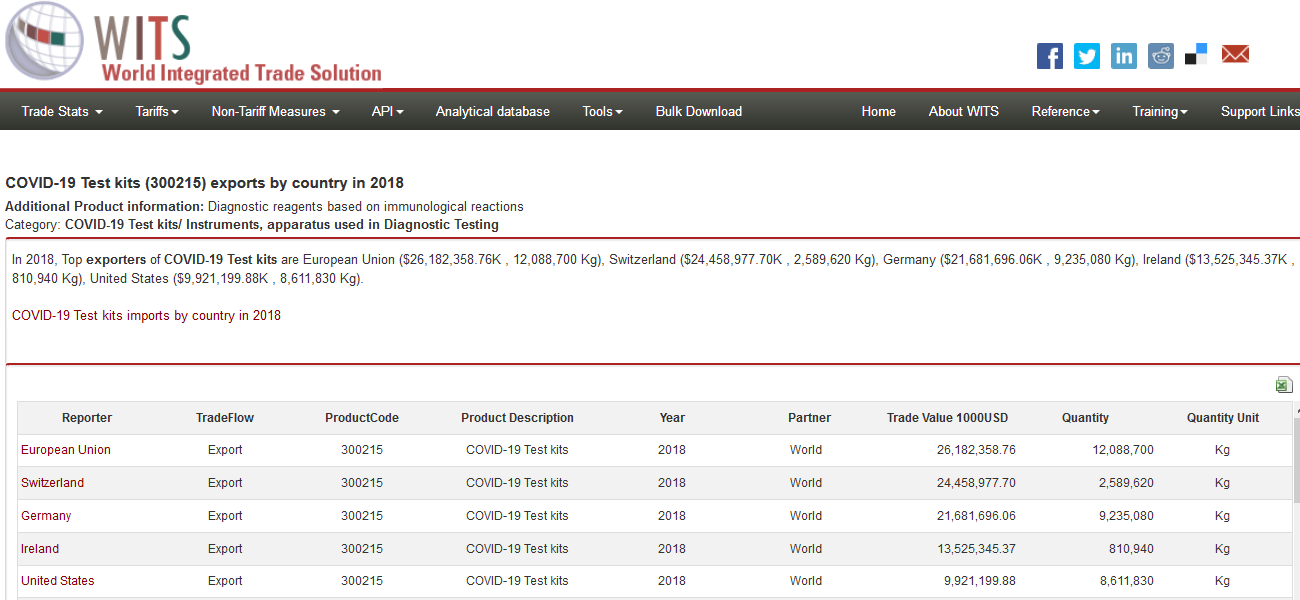 A Constitutional republican form of government secures the rights of one man or womb-man to self-govern with his choice of 'allegiance' to whatever 'governing higher authority' which he sees best to adhere to: 1. Do no harm and if one does, make it right as soon as possible.2. Non-interference to free will of others is of paramount necessity. [not attempt to enslave others] 3. “No man may serve two masters."...cf. [Action of Second Continental Congress, July 4, 1776. 
The unanimous Declaration of the thirteen united States of America,WHEN in the Course of human Events, it becomes necessary for one People to dissolve the Political Bands which have connected them with another, and to assume among the Powers of the Earth, the separate and equal Station to which the Laws of Nature and of Nature’s God entitle them, a decent Respect to the Opinions of Mankind requires that they should declare the causes which impel them to the Separation.WE hold these Truths to be self-evident, that all Men are created equal, that they are endowed by their Creator with certain unalienable Rights, that among these are Life, Liberty, and the Pursuit of Happiness -That to secure these Rights, Governments are instituted among Men, deriving their just Powers from the Consent of the Governed, that whenever any form of Government becomes destructive of these Ends, it is the Right of the People to alter or to abolish it, and to institute new Government, laying its Foundation on such Principles, and organizing its Powers in such form, as to them shall seem most likely to effect their Safety and Happiness. Prudence, indeed, will dictate that Governments long established should not be changed for light and transient Causes; and accordingly all Experience hath shewn, that Mankind are more disposed to suffer, while Evils are sufferable, than to right themselves by abolishing the forms to which they are accustomed. But when a long Train of Abuses and Usurpations, pursuing invariably the same Object, evinces a Design to reduce them under absolute Despotism, it is their Right, it is their Duty, to throw off such Government, and to provide new Guards for their future Security. Such has been the patient Sufferance of these Colonies; and such is now the Necessity which constrains them to alter their former Systems of Government. The History of the present King of Great-Britain is a History of repeated Injuries and Usurpations, all having in direct Object the Establishment of an absolute Tyranny over these States. To prove this, let Facts be submitted to a candid World.]Invoking God’s Laws and Presidential Executive OrdersI shall not consent to be governed by man nor womb-man.All issues always come down to form of Law: 1) Hierarchy of Law and 2) Operation of Law. I accept and invoke Presidential Executive Order 13926 “Advancing International Religious Freedom” LINK: https://www.govinfo.gov/content/pkg/FR-2020-06-05/pdf/2020-12430.pdf; which begins stating:[Section 1. Policy. (a) Religious freedom, America's first freedom, is a moral and national security imperative. Religious freedom for all people worldwide is a foreign policy priority of the United States, and the United States will respect and vigorously promote this freedom. As stated in the 2017 National Security Strategy, our Founders understood religious freedom not as a creation of the state, but as a gift of God to every person and a right that is fundamental for the flourishing of our society.]And Presidential Executive Order 13958 "Establishing the President's Advisory 1776 Commission"    LINK: https://www.govinfo.gov/content/pkg/FR-2020-11-05/pdf/2020-24793.pdf; which begins stating:[Section 1. Purpose. The American founding envisioned a political order in harmony with the design of “the Laws of Nature and of Nature's God,” seeing the rights to life, liberty, and the pursuit of happiness as embodied in and sanctioned by natural law and its traditions.]And Presidential Executive Order 13818 “Blocking the Property of Persons Involved in Serious Human Rights Abuse or Corruption” LINK: https://www.govinfo.gov/content/pkg/FR-2017-12-26/pdf/2017-27925.pdf; which begins stating:[Section 1. (a) All property and interests in property that are in the United States, that hereafter come within the United States, or that are or hereafter come within the possession or control of any United States person of the following persons are blocked and may not be transferred, paid, exported, withdrawn, or otherwise dealt in:]Whereas, “LEGAL” is defined as: “The undoing of God’s Law.” [1893 Dictionary of Arts and Sciences, Encyclopedia Britannica, a dictionary of arts, sciences and general literature / The R.S Peale 9th 1893]Whereas the Earthly body containing my consciousness and soul and spirit is a physical vessel - hereafter referred to a “my body” -  that is granted and entrusted to me by the Divine Creator of this Universe – whom I honorably call “God”; and I chose to accept that God’s Laws and Laws of God’s Nature. In plain English: My body; My choice. No reason need be given.Whereas, I have accepted the Covenant of my God, an admittedly jealous god, who has commanded me the forbiddance of any and all forms of consent to worship and/or giving jurisdiction over my body and/or mind and/or spirit and/or soul and/or property and/or offspring/heirs to any other god, “person”, or mere mortal human [hue man/ hue of man = “color-of-man”] Being/s who have deceptively created “color-of-law” [de facto] codes, legislation, regulations, rules, statutes, and etcetera in conflict with God’s Laws [de jure] and Laws of God’s Nature to force mankind into peonage, slavery, or trafficking in persons. [Exodus, Ch. 20] Whereas my God has commanded four times [satisfying the “four corners” rule of law] in the book of Deuteronomy within Chapters Four, Five, Six, and Twelve that: “1 ... hearken unto the statutes and unto the ordinances, .... 2 Ye shall not add unto the word which I command you, neither shall ye diminish from it, that ye may keep the commandments ....”. This explicitly prohibits the worship of, or governance under, any people acting as voluntary public servants. No one is a government “officer” of any kind over people created by God and under God’s Laws and Laws of God’s Nature. I shall not consent to the blasphemous and inferior codes, regulations, rules, statutes, and etcetera created by man with the intent to rule other members of mankind, as superior to the Divine Creator of this Universe. Whereas the Book of Genesis within Chapter 1 clearly states in the following verses: 26 “And God said: 'Let us make man in our image, after our likeness; and let them have dominion over the fish of the sea, and over the fowl of the air, and over the cattle, and over all the earth, and over every creeping thing that creepeth upon the earth.' 27 And God created man in His own image, in the image of God created He him; male and female created He them. 28 And God blessed them; and God said unto them: 'Be fruitful, and multiply, and replenish the earth, and subdue it; and have dominion over the fish of the sea, and over the fowl of the air, and over every living thing that creepeth upon the earth.' 29 And God said: 'Behold, I have given you every herb yielding seed, which is upon the face of all the earth, and every tree, in which is the fruit of a tree yielding seed--to you it shall be for food; ' ”.God does not give man dominion over other people. In fact, Genesis 1:26 is literally the First Trust and was created for mankind as Beneficiary of this world. Hallelu-Yah! Hallelu-Yah! Hallelu-Yah! Hallelu-Yah!In the Biblical Aramaic “Ruach Elohim” means “the breath of God”. Therefore, the Divine Creator of this Universe has granted man the gift of air to breathe so that mankind may live; NOT cover our faces with masks or any other decorative adornment, especially a satanic ritual of initiation to Lucifer. Hallelu-Yah! Genesis 38:15 When Judah saw her, he thought her to be a harlot; for she had covered her face.Leviticus 13:45 And the leper in whom the plague is, ... he shall cover his upper lip, and shall cry: 'Unclean, unclean.'Exodus Chapter 20 clearly discloses that the God of this world is a jealous god who forbids the people to have any other gods before Him for they are “false gods” leading to “idol worship”, and we are commanded to only follow our God’s laws known as “statutes and ordinances”. Chapter 5:16 the 9th Commandment states: "Neither shalt thou bear false witness against thy neighbour."Ezekiel 37:5 “... Behold, I will cause breath to enter into you, and ye shall live.”Job 33:4 “The spirit of God hath made me, and the breath of the Almighty given me life.”Proverbs 20:27 “The spirit of man is the lamp of [God], searching all the inward parts.”Isaiah 54:17 “No weapon that is formed against thee shall prosper; and every tongue that shall rise against thee in judgment thou shalt condemn.”Hosea 4:1 “Hear the word of the LORD, ye children of Israel! for the LORD hath a controversy with the inhabitants of the land, because there is no truth, nor mercy, nor knowledge of God in the land.2 Swearing and lying, and killing, and stealing, and committing adultery! they break all bounds, and blood toucheth blood.3 Therefore doth the land mourn, and every one that dwelleth therein doth languish, with the beasts of the field, and the fowls of heaven; yea, the fishes of the sea also are taken away....6 My people are destroyed for lack of knowledge; because thou hast rejected knowledge, I will also reject thee, that thou shalt be no priest to Me; seeing thou hast forgotten the law of thy God, I also will forget thy children....8 They feed on the sin of My people, and set their heart on their iniquity....14 ... the people that is without understanding is distraught.”Psalms 146:3 “Put not your trust in princes, nor in the son of man, in whom there is no help.”SOURCE: http://mechon-mamre.org/p/pt/pt0.htmMasks and face coverings are satanic and violate my Covenant [Oath] to the Divine Creator of this Universe.We are explicitly prohibited from following any other laws and/or removing any of Yah's Laws [as in “Hallelu-Yah!” “All praise be to Yah!”] from our obedient practices. The wearing of a mask by any so-called "mandate" presented as “color-of-law” . . . violates the laws given to me by my God, and has been revealed as a form of initiation into the satanic Luciferian “rite of passage” called “The Apprentice”.If a man-made law is just, then it shall be in harmony with God's Laws and Laws of God’s Nature. All of man's laws, except for many maxims of law, are commercial in nature.On February 28, 2003; Judge Edith Jones of the U.S. Court of Appeals for the Fifth Circuit, told the Federalist Society of Harvard Law School that the American legal system has been corrupted almost beyond recognition. She said the question of what is morally right is routinely sacrificed to what is politically expedient. The change has come because legal philosophy has descended to nihilism. "The integrity of law, its religious roots, its transcendent quality are disappearing." she told the students. “The first 100 years of American lawyers were trained on Blackstone, who wrote that: 'The law of nature, dictated by God himself, is binding, in all counties and at all times; no human laws are of any validity if contrary to this; and such of them as are valid derive all force and all their authority from this original.' The Framers created a government of limited power with this understanding of the rule of law - that it was dependent on transcendent religious obligation.” .... “... for unalienable rights were given by God to all our fellow citizens. Having lost sight of the moral and religious foundations of the rule of law, we are vulnerable to the destruction of our freedom, our equality before the law and our self-respect. It is my fervent hope that this new century will experience a revival of the original understanding of the rule of law and its roots.“The answer is a recovery of moral principle, the sine qua non of an orderly society. Post 9/11, many events have been clarified. It is hard to remain a moral relativist when your own people are being killed.”
SOURCE: judicial-discipline-reform.org/docs/CA5_JEdith_Jones_corrupt_legal_sys.pdfTruth and Deceptions in Plain SightThe Governor has shut down the entire state and has kept the People of California oppressed and unlawfully on a form of house arrest equivalent to “medical marshal law”, even after the man known as Michael Richard Pompeo d/b/a United States Secretary of State and Chief Diplomat, addressed the people from the White House on March 20, 2020 openly admitting COVID-19 is a live military exercise when he stated: “This is not about retribution. This matters going forward. We’re in a live exercise here, to get this right.”SOURCE: https://youtu.be/AonvffI6gng?t=3772Military Exercise defined by Wikipedia states: “A military exercise or war game is the employment of military resources in training for military operations, either exploring the effects of warfare or testing strategies without actual combat. This also serves the purpose of ensuring the combat readiness of garrisoned or deployable forces prior to deployment from a home base.”November 8th, 2020 Gus Perna, Operation Warp Speed General stated in a “60 Minutes” interview:"Upon emergency use authorization ALL of America MUST receive vaccine within 24 hours."The fact the vaccine requires two doses spaced 21 days apart, indicates the initial injection will weaken the autoimmune system, and the second injection will cause the cytokine storm that kills people: Genocide. In fact, one On May 19, 2020; an article published by the Chicago Sun Times reporter Jacob Sullum quoted Texas Supreme Court Justice James Blacklock: "If we tolerate unconstitutional government orders during an emergency, whether out of expediency or fear, we abandon the Constitution at the moment we need it most," ... "Any government that has made the grave decision to suspend the liberties of a free people during a health emergency should welcome the opportunity to demonstrate -- both to its citizens and to the courts -- that its chosen measures are absolutely necessary to combat a threat of overwhelming severity. The government should also be expected to demonstrate that less restrictive measures cannot adequately address the threat." ... “As more becomes known about the threat and about the less restrictive, more targeted ways to respond to it,” he said, “continued burdens on constitutional liberties may not survive judicial scrutiny.”SOURCE: https://chicago.suntimes.com/columnists/2020/5/19/21264001/pandemic-rule-law-personal-liberties-constitutionJune 19, 2018 - Dr. Aviva Dautch tweeted: “I’ve seen several tweets comparing this to Nazis/The Holocaust and saying things like ‘this is how it begins’. I teach Holocaust Literature so let me be clear - this ISN’T how it began. This is already several stages along the way. #NeverAgainIsNow”As of this date, we are even further into the modern day genocide and holocaust of mankind perpetrated by psychopaths who have neither been elected by the people, nor do all of them have medical degrees.Dr. Anthony Fauci has incessantly spoke on camera about the wearing PPE, standing six feet apart, washing hands. What he has stated ONLY ONCE was the option of taking some over-the-counter remedies such as vitamins C, D, and zinc; but failed to explain how they benefit the people. Zinc stops viral replication inside the lungs, quinine (tonic water which is made from grapefruit rind and pith – the phytonutrients) makes the cell membrane permeable for the transport Zinc into the cell, vitamin C stops cytokine storms, and vitamin D (sun) builds the immune system.November 18, 2020 - Top pathologist Dr. Roger Hodkinson (the CEO of a biotech company that sells COVID tests) told Alberta, Canada government officials during a phone conference that the coronavirus pandemic is “the greatest hoax ever perpetrated on an unsuspecting public. ... There is utterly unfounded public hysteria driven by the media and politicians.” We are seeing “politics playing medicine, and that’s a very dangerous game.” Positive test results do not mean a clinical infection, he says. All testing should stop because the false numbers they produce are “driving public hysteria.” “All that should be done is to protect the vulnerable and to give them all - in the nursing homes that are under your control - 3000-5000 IU’s of Vitamin D every day” Hodkinson says the risk of death for people under the age of 65 is “one in three-hundred thousand” and it is “outrageous” to shut down society for what is merely “just another bad flu.” Source: https://bittube.video/videos/watch/9c053937-dbe2-4482-bdf7-00bbf57f1a3d History has shown that closed populations are at a greater risk of viral epidemics. An excellent example is what happened to American Indian tribal nations when Europeans showed up. They were decimated by flu and Small Pox. Similarly, all the social/physical distancing and wearing face coverings shall make Americans MORE SUSCEPTIBLE to new viral diseases in the future. This is why the people SHOULD NEVER put our faith in a liberal mob and liberal politicians with financial. And since they have intentionally lied and denied our access to effective and affordable anti-viral treatments by publicly denouncing and rejecting affordable therapeutics such as Hydroxychloroquine (HCQ) combined with Azithromycin and zinc; then we have a due moral and ethical requirement to take care of our own health and immunity by using NATURAL immune-building remedies such as natural sunlight (vitamin D), clean air (oxygen), vitamin C, zinc, and tonic water containing an ingredient called quinine hydrochloride. “IN THE MID-1600’s, a Jesuit priest serving in Peru got a useful tip. The indigenous people there were using the bark of a particular kind of tree to treat fevers [“cinchona trees of Java”]. The priest ... got ahold of some of the reddish-brown bark from this “fever-tree” and shipped it back to Europe. In the 1670’s, what came to be called ‘Jesuit bark’ had made its way into a popular patent medicine, along with rose leaves, lemon juice, and wine. ... In 1820, French chemists isolated the active ingredient, a plant alkaloid they named quinine. ... A failed attempt to synthesize quinine in the 1800s had accidentally produced the first synthetic pigment (a lovely shade of mauve); That drug was called chloroquine. It has a slightly better-tolerated cousin, hydroxychloroquine [sold under the brand name Plaquenil among others]. ... By the mid-1950s, doctors were using hydroxychloroquine to treat the autoimmune disorders lupus and rheumatoid arthritis. The drug was readily available. It had manageable side effects. And because it's so old, no pharmaceutical company holds a patent on it. So it's cheap. Viable. Safe. Available. Inexpensive. What more could you ask for?” SOURCE: https://www.wired.com/story/hydroxychloroquine-covid-19-strange-twisted-tale/November 28, 2020; Rudy Giuliani confirmed by retweeting the following comment:                     “Suppression of hydroxychloroquine was a crime against the people of this planet. Thousands died in what is actually murder by fake news.” LINK: https://twitter.com/RudyGiuliani/status/1333023544029155329The CDC has repeatedly uploaded a PDF document disclosing under the section titled: “Performance Characteristics” with subject “Analytical Performance” under “Limit of Detection (LoD)” in the second paragraph, the second sentence literally states: "Since no quantified virus isolates of the 2019-nCoV are currently available...."As stated on 3/15/2020, 3/30/2020, 6/12/2020 and in the FIFTH revision on 7/13/2020.
SOURCE: https://fda.gov/media/134922/download.pdfhttps://attogene.com/wp-content/uploads/2020/03/CDC-RT-PCR-eval-nCoV-IFU2-WP.pdf?fbclid=IwAR2GIjzGqRZgvOHDeDW-lNaMTBNaoIiJ1NgIBmlfR24ZAgIeOCPOL2afeaQ- 03/15/2020 page 35, second to last paragraph, second sentence.https://les-crises.fr/wp.../uploads/2020/04/CDC-tests.pdf- 03/30/2020 page 38, second to last paragraph, second sentence.https://www.fda.gov/media/134922/download- on 06/12/2020 Revision 3 and 07/13/2020 Revision 5 page 39 - last paragraph, second sentence.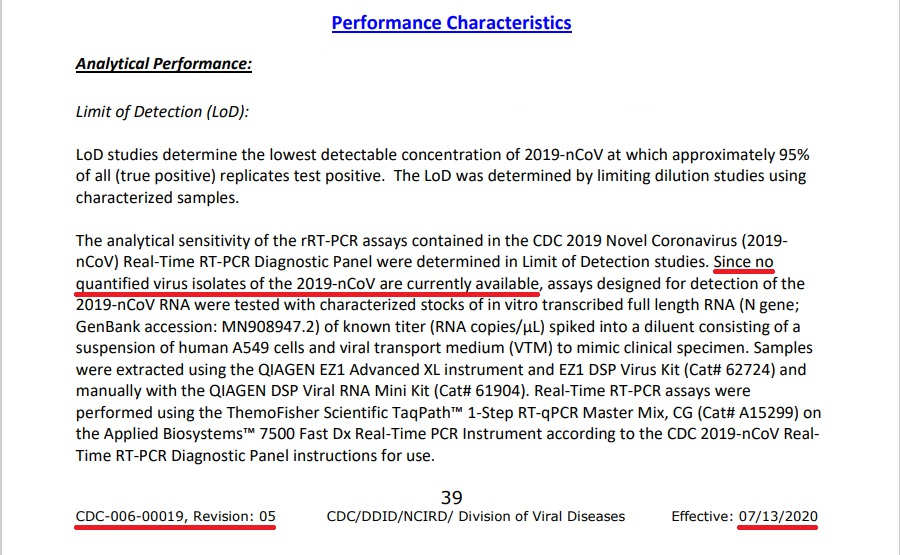 Kary B. Mullis, PhD (who inconveniently died in August of 2019), is the Nobel Laureate who invented the PCR test and has stated: "Anyone can test positive for practically any thing with a PCR test, if you run it long enough ... with PCR, if you do it well, you can find almost anything in anybody ... it doesn’t tell you that you’re sick. ...these PCR tests cannot detect free infectious viruses at all." - because it can only amplify genetic material present.SOURCE: “What Kary Mullis says about PCR testing - some take away lessons for #COVID19?”
VIDEO: https://youtu.be/iWOJKuSKw5c In the research community, many have reported not observing contagious patients for tests that are positive beyond cycle threshold cutoff values of 25 to 30. Even Anthony Fauci says that it is impossible to “culture virus from a 37 cycle threshold.”Infectious disease experts have discussed the importance of understanding cycle threshold values when testing for the CCP virus. Anthony Fauci, director of the National Institute for Allergy and Infectious Diseases, said in a TWiV interview in July, “if you get a cycle threshold of 35 or more that the chances of it [the virus] being replication competent are miniscule,” meaning that the detected virus is likely dead.He continued, “I think if somebody does come in with 37, 38, even 36, you’ve got to say, you know it’s just dead nucleotides, period.”The Corman-Drosten Report determined: “In case of virus detection, >35 cycles only detects signals which do not correlate with infectious virus as determined by isolation in cell culture [reviewed in 2]; if someone is tested by PCR as positive when a threshold of 35 cycles or higher is used (as is the case in most laboratories in Europe & the US), the probability that said person is actually infected is less than 3%, the probability that said result is a false positive is 97% [reviewed in 3]”That section from this article. It ends every argument regarding the validity of the PCR test for COVID-19, SARS-CoV-2, 2019-nCoV, coronavirus, and HIV/AIDS, or whatever infectious illness is allegedly being tested for. There is much more evidence regarding 97% false positives . . . if you research instead of listening to fear mongering news people. SOURCE: https://bit.ly/Corman-DrostenReportTherefore, all laboratories involved in COVID-19 testing shall be required to report the cycle threshold value of every test performed: All positive, negative and indeterminate COVID-19 laboratory results.Pursuant to the FDA [Food and Drug Administration] website, there are no “FDA approved” tests for SARS-CoV-2. There are only “FDA authorized” tests, which is not the same as “approved”.That being said, Dominion Diagnostics is the company being used to count COVID-19 positive tests.SOURCE: https://www.dominiondiagnostics.com/covid-19-total-antibody-serology-testingWithout having isolated a virus, then it is scientifically and medically impossible to create a test for said virus, much less a vaccine. Medical professionals are also stating that the vaccine is the virus, because the entire DNA strand of the COVID-19 is literally an ingredient of the vaccine.More detailed research compiled here: https://online.anyflip.com/inblw/ufbs/mobile/index.htmlAnd here: https://www.scireslit.com/PublicHealth/AJEPH-ID39.pdfPursuant to California Health and Safety Code 120290 - it is a crime for a person to intentionally transmit an infectious disease. When the medical intervention is a vaccine with a known contagion intentionally administered to people, wherein the pharmaceutical manufacturer is “immune” to claims for injury or death, and a known effect of the vaccine is injury or death, then the people who become injured and die are fatalities of targeted manslaughter referred to as “genocide”.In plain English: the global pandemic is a lie, viruses are not contagious, the COVID-19 test results from the PCR tests have already been proven as a means to commit medical fraud, medical malpractice, and insurance fraud by way of manipulated false positive results, and either potentially infect healthy people with tainted tests or produce inflated false positives to further the lockdown agenda, while simultaneously creating an opportunity to harvest people’s genetic information for Bill Gates et. al. development of future vaccines, and the vaccine that has already been created with a patent issued. It has already been scientifically and medically proven that fear stimulates the adrenal glands to release adrenaline, which in turn causes the release of the stress hormone, cortisol. BOTH of these hormonal responses from the sympathetic nervous system (fight-or-flight) weaken the immune system, and, after long-term abuse, may cause people to develop adrenal fatigue leading to additional damage to and/or compromise the cardiovascular and immune systems in those who believe this fear-based propaganda constantly being stated by talking pundits on their televisions and corrupt public servants acting by tyranny. Pharmakeia is Greek meaning: “witchcraft, magic, the use of spells and potions of magic, often involving drugs - a magic.” Witchcraft and magic of this sort is the worship of false idols and satanic practices.In September of 2020; Dr. Oz stated during an interviewed by Harris Faulkner on Fox News that the flu shot "... increases the chance, it seems, of you getting COVID-19 ...." and was abruptly cut off. H.R.5546 - 99th Congress (1985-1986) - National Childhood Vaccine Injury Act (NCVIA) of 1986 [re-codified as 42 U.S.C. §§ 300aa-1 to 300aa-34] eliminated the potential financial liability of vaccine manufacturers due to vaccine injury and/or death claims. This is unlawful and fraud. Fraud vitiates ALL contracts ab initio. SOURCE: https://www.congress.gov/bill/99th-congress/house-bill/5546H.R.1450 - 116th Congress (2019-2020) - Do No Harm Act was submitted as Bill S593 sponsored by Kamala Harris to remove religious exemptions from protection against mandatory vaccinations whereas it states: “This bill prohibits the application of the Religious Freedom Restoration Act of 1993 (RFRA) to specified federal laws or the implementation of such laws. Currently, RFRA prohibits the government from substantially burdening a person's exercise of religion even if the burden results from a rule of general applicability, except in furtherance of a compelling governmental interest when using the least restrictive means.” SOURCE: https://www.congress.gov/bill/116th-congress/house-bill/1450Read the following letter from Dr. Michael Yeadon, (former VP of Pfizer) to UK Health Minister, Matt Hancock dated from September 22, 2020. He says the current slate of COVID vaccinations are experimental and untested. This means that the people ARE experimental testing of this vaccination – without disclosure.Dear Mr. Hancock, I have a degree in Biochemistry & Toxicology & a research-based PhD in pharmacology. I have spent 32 years working in pharmaceutical R&D, mostly in new medicines for disorders of lung & skin. I was a VP at Pfizer & CEO of a biotech I founded (Ziarco – acquired by Novartis). I’m knowledgeable about new medicine R&D. I have read the consultation document. I’ve rarely been as shocked & upset. All vaccines against the SARS-COV-2 virus are by definition novel. No candidate vaccine has been in development for more than a few months.If any such vaccine is approved for use under any circumstances that are not EXPLICITLY experimental, I believe that recipients are being misled to a criminal extent.This is because there are precisely zero human volunteers for whom there could possibly be more than a few months past-dose safety information. My concern does not arise because I have negative views about vaccines (I don’t). Instead, it’s the very principle that politicians seem ready to waive that new medical interventions at this, incomplete state of development- should not be made available to subjects on anything other than an explicitly experimental basis. That’s my concern. And the reason for that concern is that it is not known what the safety profile will be, six months or a year or longer after dosing.You have literally no data on this & neither does anyone else. It isn’t that I’m saying that unacceptable adverse effects will emerge after longer intervals after dosing. No: it is that you have no idea what will happen yet, despite this, you’ll be creating the impression that you do.Several of the vaccine candidates utilize novel technology which has not previously been used to create vaccines. There is therefore no long-term safety data which can be pointed to in support of the notion that it’s reasonable to expedite development & to waive absent safety information on this occasion. I am suspicious of the motives of those proposing expedited use in the wider human population. We now understand who is at a particularly elevated risk of morbidity & mortality from acquiring this virus. Volunteers from these groups only should be provided detailed information about risk/benefit, including the sole point I make here. Only if informed consent is given should any EXPERIMENTAL vaccine be used? I don’t trust you. You’ve not been straightforward & have behaved appallingly throughout this crisis. You’re still doing it now, misleading about infection risk from young children. Why should I believe you in relation to experimental vaccines?Dr. Michael YeadonWashington D.C. Council Bill 230171[DC B23-0171] “Minor Consent for Vaccinations Amendment Act of 2020” allows children 11 years and older to be vaccinated without parental knowledge or consent; and prohibits an insurance company from sending an Explanation of Benefits [EOB]; allows a minor access to immunization records; and requires the physician to submit the immunization record directly to the minor’s school if the parent is utilizing a religious exemption or is opting out of receiving the Human Papillomavirus vaccine. This deliberately excludes the parents from informed consent or refusal of a medical procedure performed on their offspring/heir and conceals that a medical procedure that has aversive side effects up to and including death, for which the vaccine manufacturer has “immunity” for their culpability of the injury and/or death the vaccination has caused.November 17, 2020; the final vote was scheduled and passed with no public testimony of this bill, which eliminates parental rights to choose what they wish for their offspring/heirs. SOURCE: https://legiscan.com/DC/text/B23-0171/2019UNLESS one has reached the "age of the majority" (18 years), THEN one is not legally nor lawfully CAPABLE to give consent to contract, therefore rendering DC B23-0171 void ab initio. On September 7th, 1915; Johnny Gruelle was issued a patent for the dolls which have become famously known as “Raggedy Ann” and “Raggedy Andy” after his thirteen year old daughter, Marcella, was vaccinated for smallpox at school ... without his consent. As a result, she subsequently died. Mr. Gruelle created these dolls, which originally had an “X” for each eye as a public reminder and representation for all the children who died from vaccines.On August 19, 2008 - the National Institutes of Health (NIH) published an article titled: "Bacterial Pneumonia Caused Most Deaths in 1918 Influenza Pandemic: Implications for Future Pandemic Planning" was co-authored by NIAID Director Anthony S. Fauci, M.D. and Jeffery Taubenberger, M.D., Ph.D.The majority of deaths during the influenza pandemic of 1918-1919 were not caused by the influenza virus acting alone, report researchers from the National Institute of Allergy and Infectious Diseases (NIAID), part of the National Institutes of Health. Instead, most victims succumbed to bacterial pneumonia following influenza virus infection. The pneumonia was caused when bacteria that normally inhabit the nose and throat invaded the lungs along a pathway created when the virus destroyed the cells that line the bronchial tubes and lungs. [This was caused by people wearing face masks.]A future influenza pandemic may unfold in a similar manner, say the NIAID authors. Therefore, the authors conclude, comprehensive pandemic preparations should include not only efforts to produce new or improved influenza vaccines and antiviral drugs but also provisions to stockpile antibiotics and bacterial vaccines as well.The work presents complementary lines of evidence from the fields of pathology and history of medicine to support this conclusion. "The weight of evidence we examined from both historical and modern analyses of the 1918 influenza pandemic favors a scenario in which viral damage followed by bacterial pneumonia led to the vast majority of deaths," says co-author NIAID Director Anthony S. Fauci, M.D.  "In essence, the virus landed the first blow while bacteria delivered the knockout punch." SOURCE: The Journal of Infectious Diseases DOI: 10.1086/591708 (2008) LINK: https://www.ncbi.nlm.nih.gov/pmc/articles/PMC2599911/Whereas the public servants presented as so-called government actors for The People of California have willingly and intentionally committed egregious violations of their “Oath of Office” by fraudulently mandating the shut down of all private sectors of small business they unlawfully deemed as “non-essential”; thereby committing flagrant and intentional trespass upon private contracts of the private sector for work, housing, utilities, leisure, and any other private contracts to which the “STATE OF CALIFORNIA” and/or “COUNTY OF LOS ANGELES” and/or “CITY OF LOS ANGELES” are not parties to, much less with a wet-ink signature on aforementioned private contracts. Whereas, there is distinct, legal, and lawful difference between the nation state called “California republic” and “STATE OF CALIFORNIA” (a business listed on Dunn and Bradstreet) that has been irrefutably and undeniably revealed by the Internal Revenue Service to be a private, for-profit, non-governmental organization that is tax-liable due to not having been issued a tax-exempt government EIN and the “Government Information Letter”. The same holds as absolute Truth in Law when inquiries using IRS form 4506-a are sent regarding the police, courts, prisons, probation offices, and child protective services.There is no legitimate, honest and True science supporting the medical benefits of wearing a face mask or other covering in public locations. In fact, the science literally states to complete opposite. The fraudulent and junk “science” is promoted by coverups, conflicts of financial interests, ideological agendas, threats against parental sovereignty, and actual conspiracies against the American people of California by private, for-profit, tax-liable and/or tax-exempt organizations that are NOT “instrumentalities of government” nor “political subdivisions” thereof. This can be easily confirmed via inquiry to the Internal Revenue Service using their form 4506-A requesting proof of tax-exempt and governmental status, which is what determines and qualifies the issuance of the “Government Information Letter” by the Internal Revenue Service. Any and all agencies that are not a tax-exempt government instrumentality nor political subdivision thereof, holding an EIN with a prefix indicating as such, has no jurisdiction to do any thing to any one in any manner for any matter when lacking a contract signed in wet-ink by both parties, AND having consciously informed consent of all the terms and conditions of said contract. In other words, they are creating joinder by fraudulent use of unconscionable contracts as they lack the total and complete disclosure of the terms and conditions, presented in a manner wherein one is able to provide consciously informed consent. Fraud vitiates all contracts ab initio, nunc pro tunc, praeterea, preterea.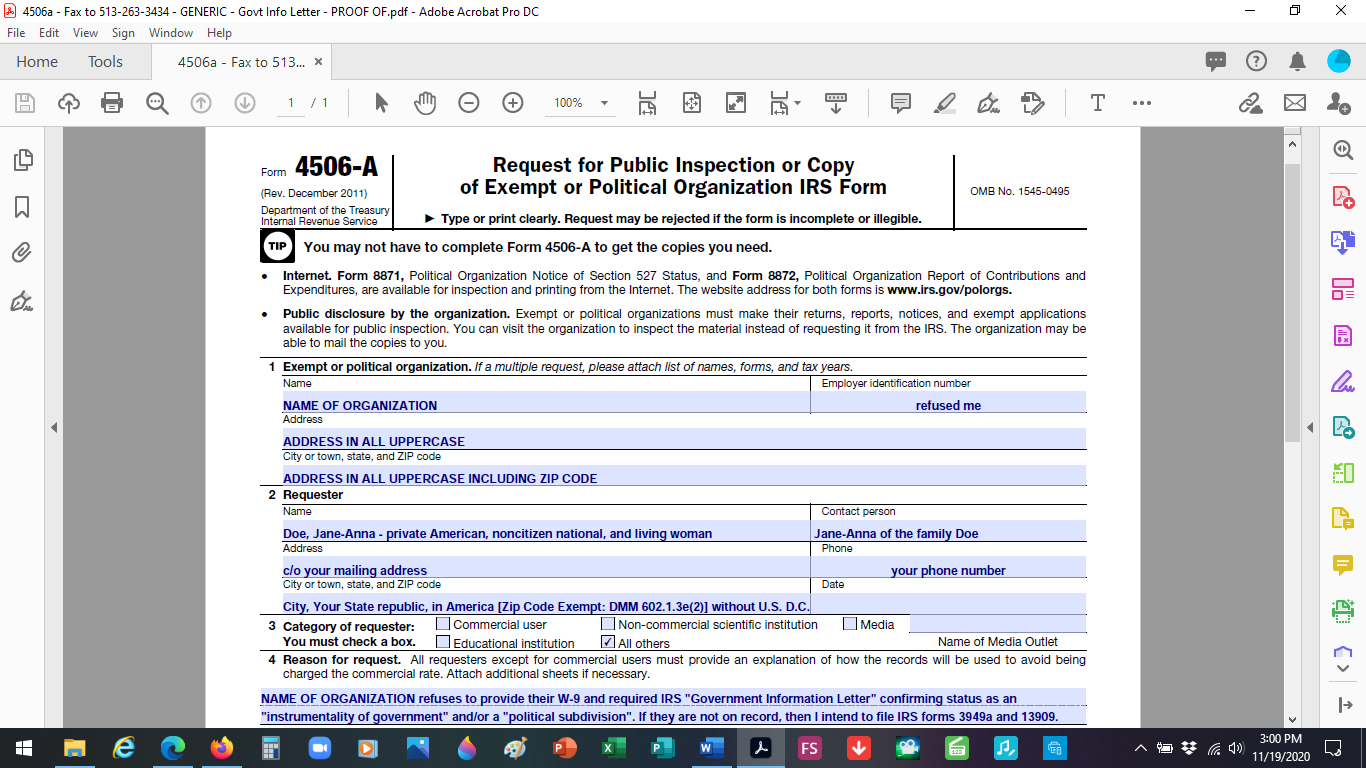 Every time IRS form 4506-A is sent out requesting a paper copy and “Updated Determination Letter” in sections 5, 6, 7, 8 and 9; this has been the official response received from the Internal Revenue Service: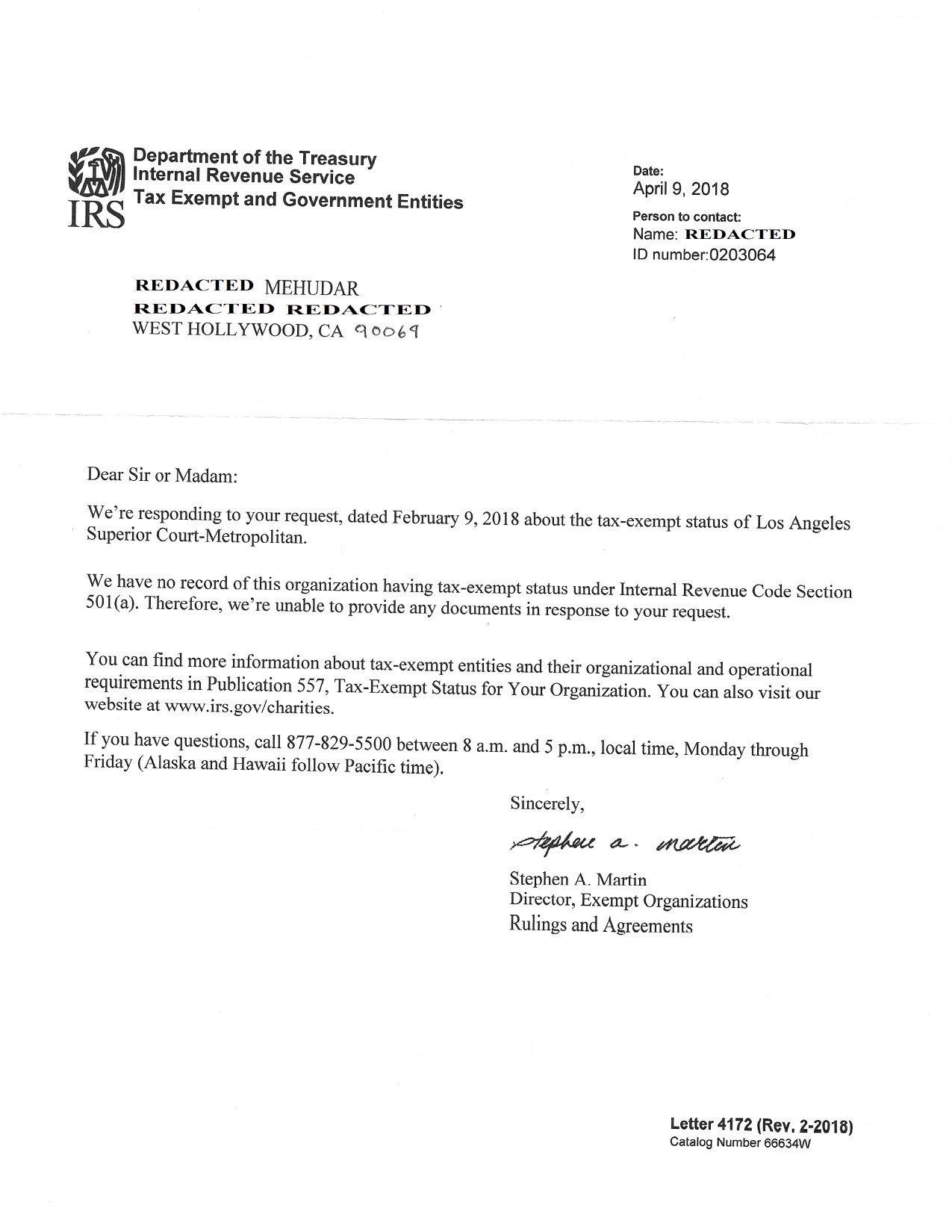 Dun and Bradstreet Numbers: State of California: 071549000	and 	City of Los Angeles: 159166271Federal Emergency Management Agency (FEMA): 037751583US Public Health Service (USPHS): 039294216 National Institutes of Health (NIH): 061232000 Centers for Disease Control & Prevention (CDC): 927645465Food & Drug Administration (FDA): 138182175 Internal Revenue Service (IRS): 040539587 Federal Reserve Board of Governors (Fed): 001959410Drug Enforcement Administration (DEA): 167247027 Federal Bureau of Alcohol, Firearms & Tobacco (BAFT): 132282310 Federal Bureau of Land Management (BLM): 926038563United Nations (UN): 824777304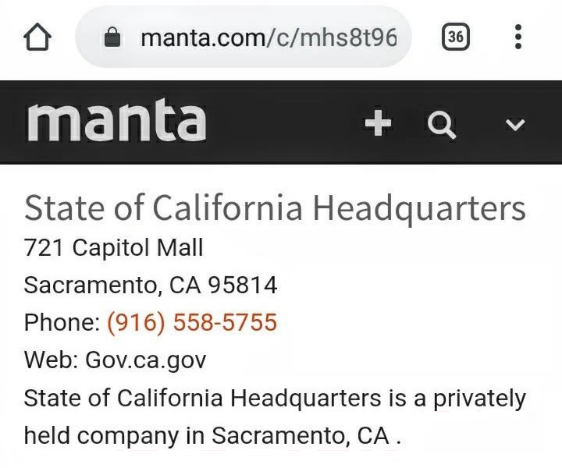 A “privately held company” is not a “government office”. Period. Full stop. In fact, ALL seats of government have been vacated. In 1861, Congress was adjourned Sine Die (Latin, meaning “without assigning a day for a further meeting”), and President Lincoln could not legally reconvene Congress.In 1863, the Lieber Code was established giving the government the ability to take away the people’s property and liberties, and put the nation under Military Rule.Whereas Article 43 states: Therefore, in a war between the United States and a belligerent which admits of slavery, if a person held in bondage by that belligerent be captured by or come as a fugitive under the protection of the military forces of the United States, such person is immediately entitled to the rights and privileges of a freeman To return such person into slavery would amount to enslaving a free person, and neither the United States nor any officer under their authority can enslave any human being. Moreover, a person so made free by the law of war is under the shield of the law of nations, and the former owner or State can have, by the law of postliminy, no belligerent lien or claim of service.Whereas Article 44 states: All wanton violence committed against persons in the invaded country, all destruction of property not commanded by the authorized officer, all robbery, all pillage or sacking, even after taking a place by main force, all rape, wounding, maiming, or killing of such inhabitants, are prohibited under the penalty of death, or such other severe punishment as may seem adequate for the gravity of the offense.A soldier, officer or private, in the act of committing such violence, and disobeying a superior ordering him to abstain from it, may be lawfully killed on the spot by such superior.Link: https://avalon.law.yale.edu/19th_century/lieber.asp Whereas, Ex parte Milligan, 71 U.S. 4 Wall. 2 2 (1866) ruled that trying citizens in military courts is unconstitutional when civilian courts are still operating. Trial by military tribunal is constitutional only when there is no power left but the military, and the military may validly try criminals only as long as is absolutely necessary. However, the Reconstruction Acts were never repealed, and therefore, no functioning civilian courts are available. In fact, the Supreme Court of the United States ruled that: “Neither the legislature nor any executive or judicial officer may disregard the provisions of the constitution in case of emergency ....”"The Constitution for the United States is a law for rulers and people equally in war and in peace…at all times, and under all circumstances. No doctrine…was ever invented… than that any of its provisions can be suspended during any of the exigencies [emergencies/urgencies] of government." pp. 120-121“...there is no law for the government of the citizens, the armies or the navy of the United States, within American jurisdiction, which is not contained in or derived from the Constitution.” p. 141In 16 American Jurisprudence 2d, a legal encyclopedia of United States law, suspension of the Constitution is prohibited, as follows:“It is sometimes argued that the existence of an emergency allows the existence and operation of powers, national or state, which violate the inhibitions of the Federal Constitution. The rule is quite otherwise. NO emergency justifies the violation of any of the provisions of the United States Constitution." Section 71"...Neither the legislature nor any executive or judicial officer may disregard the provisions of the Constitution in case of an emergency…"Therefore, ANYONE who declares the suspension of constitutionally guaranteed rights (to travel unencumbered, peaceable assembly, earn a living, religious practices, and etcetera) and/or attempts to enforce such suspension within the 50 independent, sovereign, continental, united, and republic states of America; is waging war against the constitution(s) and, by extension - We, The People. They violate their constitutional oath and, thus, immediately forfeit their office and authority and their proclamations may be disregarded with impunity and that means any one; even the Governor and President.In 1867, the Fourteenth Amendment was added to the Constitution for the united States of America, but was never lawfully ratified by Constitutional Congress, nor presented to the President to actually be signed into law. This “legislation” converted “Whites” and “Blacks” slaves, as stated by President Johnson.On June 30th, 1868; Governor Worth was removed from office, because he opposed the Reconstruction Act, the Fourteenth Amendment, and Military Rule (aka: Martial Law).March 9th, 1933; the “U.S. citizen” or “Person” was added to the Trading With The Enemies Act, thereby making them “Enemy Combatants” to the United States.April 5th, 1933; Executive Order 6102 (aka: Gold Repeal Act) was issued to make it illegal for “U.S. citizens” to own gold.December 26, 1933; 49 Statute 3097 Treaty Series 881 (Convention on Rights and Duties of States) stated Congress replaced Statutes with international law, placing all States under international law.December 9, 1945; the International Organization Immunities Act relinquished every public office of United States to United Nations. Local governments up to the president fall under U.N. jurisdiction. Congress gave the U.N. the right to dictate what laws will be international and gave them the right to tax the States. Under Senator Barack Hussein Obama's Bill, SB2433, the Poverty Act of 2007, the U.N. military forces are able to step on American soil to confiscate weapons from “U.S. citizens”. Under the Bush Administration, B.A.R. Attorney General Ashcroft and Haliburton established FEMA Concentration Camps for “U.S. citizens” who refuse the new world order/one world government. [This proves the advantage of being a noncitizen, national American and State Citizen of the republic state one was born.]Executive Orders and other Presidential Directives have no general applicability and lawful effect on anyone other than those in the Executive branch of government and even they must be Constitutional. In Confederate Bands of Ute Indians vs. United States, 330 U.S. 169 (1947), the U.S. Supreme Court noted that presidential authority may not be created by arbitrary action of the President of the United States even if an Executive Order was issued. International Reorganization Rescind Act: Congress put this into form but they never took action to rescind the act. Fairly recently, an Ohio judge filed suit claiming that Congress did not have the right to relinquish government authority over to the U.N. (a corporation or foreign country) and that the Congressional act was a constitutional violation because they didn’t put it to the States or the people to agree on it. In 2005, the U.S. Supreme Court declined to hear the case, therefore all public offices remain under U.N. jurisdiction and these public servants are not American Citizens.22 CFR 92.12-92.31 FR Heading "Foreign Relationship" states that an oath is required to take office.Title 8 U.S. Code § 1481 states once an oath of office is taken, citizenship is relinquished, thus one becomes a foreign entity, agency, or state. That means every public office is a foreign state, including all political subdivisions. (i.e. every single court is considered a separate foreign entity).Title 22 U.S. Code (Foreign relations and Intercourse) Chapter 11 identifies all public officials as foreign agents.Title 28 U.S. Code § 3002 Section 15(A) states United States is a Federal Corporation and not a government, including the Judicial Procedural Section.Federal Rules of Civil Procedure (FRCP) 4(j) states that the Court jurisdiction and immunity fall under a foreign state.The 11th Amendment states "The Judicial power of the United States shall not be construed to extend to any suit in law or equity, commenced or prosecuted against one of the United States by Citizens of another State, or by Citizens or Subjects of a Foreign State." (A foreign entity, agency, or state cannot bring any suit against a United States citizen without abiding the following procedure.)Title 22 CFR 93.1-93.2 states that the Department of State has to be notified of any suit, and in turn has to notify the United States citizen of said suit.Title 28 U.S. Code § 1330 states that the United States District Court has to grant permission for the suit to be pursued once the court has been supplied sufficient proof that the United States citizen is actually a corporate entity.Title 28 U.S. Code § 1608 One has Absolute Immunity as a Corporation.Title 28 U.S. Code §§ 1602-1611 (Foreign Sovereign Immunities Act) allows the jurisdiction of a court to be challenged, and a demand of proper jurisdiction to be stated.July 27, 1868; 15 Statutes at Large, Chapter 249 Section 1 "Acts Concerning American Citizens in a Foreign State," expatriation, is what is broken when jurisdiction is demanded, and is not met with an answer.Under the Federal Rules of Civil Procedure 12b(6), the prosecution has failed to provide adequate proof that the parties involved in this situation are actually corporate entities. There is ample proof that the prosecution and other agents are actually corporations.In 1950, the 81st Congress investigated the Lawyers Guild and determined that the B.A.R. [British Accreditation Registry] Association is founded and run by communists under definition. Therefore, any elected official who is a member of the B.A.R. will only be loyal to the B.A.R. and not the people.Oath of Office – Title 5 U.S. Code §§ 3331, 3332, 3333 which is backed up by Title 22 CFR Foreign Relations 92.12 – 92.31 and Title 8 U.S. Code § 1481 – the public official relinquishes one’s national citizenship and are therefore, foreign agents as stipulated under Title 22 U.S. Code, Chapter 11 §  611, loss of national citizenship – Public officials are no longer “U.S. Citizens”, but rather are foreign agents and must register as such.Title 8 U.S. Code § 1481 states that once an oath of office is taken citizenship is relinquished, therefore one becomes a foreign entity, agency, or state. That means every public office is a foreign state, including all political subdivisions. (i.e. every single court is considered a separate foreign entity).28 U.S. Code CHAPTER 176 - FEDERAL DEBT COLLECTION PROCEDURE. The Federal Debt Collection Procedure places all courts under equity and commerce and under the International Monetary Fund [IMF].Therefore, your Oath of Office limits and prevents your ability to govern the private people not employed and paid by the State or Federal governments by securing and protecting our natural, God-given liberties.Article I, Declaration of Rights, Section 16 of the “California State Constitution, 1849” states: 
“No bill of attainder, ex post facto law, or law impairing the obligation of contracts, shall ever be passed.”Article I, Section 10, Clause 1 of the “Constitution for the united States of America”, known as the Contract Clause literally states: “No State shall ... pass any Bill of Attainder, ex post facto Law, or Law impairing the Obligation of Contracts, or grant any Title of Nobility. ....”Article IV, Section 1 “Full Faith and Credit shall be given in each State to the public Acts, Records, and judicial Proceedings of every other State.” And Section 2 states “The Citizens of each State shall be entitled to all Privileges and Immunities of Citizens in the several States.”Article VI, Paragraph 2 “Constitution for the united States of America” is commonly referred to as the Supremacy Clause. It establishes that the federal constitution, and federal law generally, take precedence over state laws, and even state constitutions.Amendment I guarantees that “Congress shall make no law respecting an establishment of religion, or prohibiting the free exercise thereof; or abridging the freedom of speech, or of the press, or the right of the people peaceably to assemble, and to petition the Government for a redress of grievances.”Amendment IV “The right of the people to be secure in their persons, houses, papers, and effects, against unreasonable searches and seizures, shall not be violated, and no Warrants shall issue, but upon probable cause, supported by Oath or affirmation, and particularly describing the place to be searched, and the persons or things to be seized.”16 Corpus Juris Secundum Constitutional Law § 3 [Right of self-government.] ensures that:
The people of the state have the sole and exclusive right to govern themselves as a free, sovereign and independent state.28 U.S. Code § 1359. Parties collusively joined or made states that: A district court shall not have jurisdiction of a civil action in which any party, by assignment or otherwise, has been improperly or collusively made or joined to invoke the jurisdiction of such court. (June 25, 1948, ch. 646, 62 Stat. 935.)Whereas H.R. 11315 - Foreign Sovereign Immunities Act of the 94th Congress (1975-1976) under Public Law 94-583, 90 Stat. 289l is a United States law, codified at Title 28 of U.S. Code §§ 1330, 1332, 1391(f), 1441(d), and 1602–1611, establishing the limitations as to whether a foreign sovereign nation (or its political subdivisions, agencies, or instrumentalities thereof) may be sued in U.S. courts - federal or state; Americans are protected by the FSIA with this sovereign immunity and public servants who are government actors are prohibited from claiming aforementioned sovereign immunity.In 2000 the Supreme Court held that the American people are in fact sovereign, and not the STATES or the government. The court went on to define that local state and federal law enforcement officers were committing unlawful action against the sovereign people by the enforcement of the laws and are personally liable for their actions. Bond vs. UNITED STATES 529 US 334 (2000) [APPENDIX B] Leavenworth R. Co. V Lowe. SOURCE: https://tile.loc.gov/storage-services/service/ll/usrep/usrep114/usrep114525/usrep114525.pdfOPINION, FOX, Chief Judge (U.S. District Court of Michigan): “A mere statement of this fact may not seem very significant; corporations, after all, are not supposed to exercise the governmental powers with which the Bill of Rights was concerned.But this has been radically changed by the emergence of the public-private state, (corporate subdivisions). Today private institutions do exercise governmental power; more, indeed, than 'government' itself ... .We have two governments in America, the one under the Constitution and a much greater one not under the Constitution.In short, the inapplicability of our Bill of Rights is one of the crucial facts of American life today."MILOSZEWSKI v. SEARS ROEBUCK, 346 F. Supp. 119 (1972)(2).Take due notice: the “much greater” government “not under the Constitution” is known as God’s Laws or “Laws of God’s Nature” or “Natural Law” or “Universal Law”: and there is no higher authority.“No state shall convert a liberty into a license, and charge a fee therefore.” Murdock vs Penn 319 U.S. 105“If the State converts a right (liberty) into a privilege, the citizen can ignore the license and fee and engage in the right (liberty) with impunity.” (Shuttlesworth v. City of Birmingham, Alabama, 373 U.S. 262)29 CFR § 1605.1 - “Religious” nature of a practice or belief.In most cases whether or not a practice or belief is religious is not at issue. However, in those cases in which the issue does exist, the Commission will define religious practices to include moral or ethical beliefs as to what is right and wrong which are sincerely held with the strength of traditional religious views. This standard was developed in United States v. Seeger, 380 U.S. 163 (1965) and Welsh v. United States, 398 U.S. 333 (1970). The Commission has consistently applied this standard in its decisions. 1 The fact that no religious group espouses such beliefs or the fact that the religious group to which the individual professes to belong may not accept such belief will not determine whether the belief is a religious belief of the employee or prospective employee. The phrase “religious practice” as used in these Guidelines includes both religious observances and practices, as stated in section 701(j), 42 U.S.C. 2000e(j).The “California State Constitution, 1849” - which has never been lawfully repealed - states the following: [LINK: https://constitution.com/california-state-constitution-1849/]Preamble
We, the people of California, grateful to Almighty God for our freedom, in order to secure its blessings, do establish this Constitution.	Article I. Declaration of Rights.Sec. 1. All men are by nature free and independent, and have certain inalienable rights, among which are those of enjoying and defending life and liberty, acquiring, possessing, and protecting property: and pursuing and obtaining safety and happiness.Sec. 2. All political power is inherent in the people. Government is instituted for the protection, security, and benefit of the people; and they [the people] have the right to alter or reform the same, whenever the public good may require it.Sec. 18. Neither slavery, nor involuntary servitude, unless for the punishment of crimes, shall ever be tolerated in this State.Sec. 19. The right of the people to be secure in their persons, houses, papers and effects, against unreasonable seizures and searches, shall not be violated; and no warrant shall issue but on probable cause, supported by oath or affirmation, particularly describing the place to be searched, and the persons and things to be seized.Sec. 20. Treason against the State shall consist only in levying war against it, adhering to its enemies, or giving them aid and comfort. No person shall be convicted of treason, unless the evidence of two witnesses to the same overt act, or confession in open court.Sec. 21. This enumeration of rights shall not be construed to impair or deny others retained by the people.	Article V. Executive Department.Sec. 1. The supreme executive power of this State shall be vested in a Chief Magistrate, who shall be styled the Governor of the State of California.Sec. 5. The Governor shall be commander–in–chief of the militia, the army and navy of this State.Sec. 7. He shall see that the laws are faithfully executed.California Civil Code § 51 [aka: Unruh Civil Rights Act] makes it a civil rights violation for a business to refuse service when informed of a medical condition, religious practice, or any other federally protected right exempting people from complying with any “company policy” that violates these rights. Period. ﻿The Civil Rights Act of 1964 is federal civil rights legislation that prohibits discrimination in numerous settings including: employment, education, voting, and public accommodations. “SEC. 201. (a) All persons shall be entitled to the full and equal enjoyment of the goods, services, facilities, and privileges, advantages, and accommodations of any place of public accommodation, as defined in this section, without discrimination or segregation on the ground of race, color, religion, or national origin.DOMESTIC TERRORISM - Section 802 of the USA Patriot Act (Public Law No. 107-52) expanded the definition of terrorism to cover "domestic", as opposed to international, terrorism. A person engages in domestic terrorism if they do an act "dangerous to human life" that is a violation of the criminal laws of a state or the United States, if the act appears to be intended to: (i) intimidate or coerce a civilian population; (ii) influence the policy of a government by intimidation or coercion; 	[re-codified under Title 18 U.S. Code § 2331 domestic terrorism]Pursuant to Public Laws: 107–296, title XX, § 2006, as added Pub. L. 110–53, title I, § 101, Aug. 3, 2007, 121 Stat. 280; amended Pub. L. 114–190, title III, § 3602, July 15, 2016, 130 Stat. 665 [re-codified as 6 U.S. Code § 607] for Terrorism prevention was not to create an authority of any manner providing peace officers d/b/a “law enforcement” to become terrorists. In fact, any prudent people with critical thinking skills would comprehend that sub-section (a) Law enforcement terrorism prevention program is the intent to PREVENT terrorism and not participate as domestic terrorists.“To be GOVERNED is to be watched, inspected, spied upon, directed, law-driven, numbered, regulated, enrolled, indoctrinated, preached at, controlled, checked, estimated, valued, censured, commanded, by creatures who have neither the right nor the wisdom nor the virtue to do so. To be GOVERNED is to be at every operation, at every transaction noted, registered, counted, taxed, stamped, measured, numbered, assessed, licensed, authorized, admonished, prevented, forbidden, reformed, corrected, punished.It is, under pretext of public utility, and in the name of the general interest, to be placed under contribution, drilled, fleeced, exploited, monopolized, extorted from, squeezed, hoaxed, robbed; then, at the slightest resistance, the first word of complaint, to be repressed, fined, vilified, harassed, hunted down, abused, clubbed, disarmed, bound, choked, imprisoned, judged, condemned, shot, deported, sacrificed, sold, betrayed; and to crown all, mocked, ridiculed, derided, outraged, dishonored. That is government; that is its justice; that is its morality.” ~ Pierre-Joseph ProudhonThe only difference between a government mandated lockdown and martial law is the propaganda used.Any and ALL public servants and/or media outlets that publish false information of a pandemic and/or epidemic and/or outbreak, and/or creating confusion, denying and/or censoring the Truth from being stated by any one has absolutely no immunity under “Project Mockingbird” and/or Public Law 112-239  Section 1078 known as the “Smith-Mundt Modernization Act (2013)” which was inserted as  the “National Defense Authorization Act (NDAA)” as an amendment that legalized the use of propaganda on the American public, by nullifying and repealing the “Smith-Mundt Act of 1948”, which explicitly forbid information and psychological operations aimed at influencing U.S. public opinion. In plain English: this permits the State Department and Pentagon to go beyond manipulating mainstream media outlets and directly disseminate campaigns of misinformation to the U.S. public, which amounts to silencing dissenting opinion - particularly in the press to initiate censorship of independent and alternative media which are vehicles for reporting on corruption - of anything deemed shining a favorable light on one of the many countries the U.S. considers a foe.Regardless as to approved and passed that fraudulent legislation, it violates Public Laws which have been recodified as follows under “Title 18 U.S. Code - CRIMES AND CRIMINAL PROCEDURE”: § 1002. Possession of false papers to defraud United States; § 1025. False pretenses on high seas and other waters; § 1029. Fraud and related activity in connection with access devices; § 1030. Fraud and related activity in connection with computers; § 1031. Major fraud against the United States; § 1035. False statements relating to health care matters; § 1036. Entry by false pretenses to any real property, vessel, or aircraft of the United States or secure area of any airport or seaport; § 1037. Fraud and related activity in connection with electronic mail; § 1038. Making False Statements or Misleading Information Regarding Biological Hazards or Hoaxes; § 1040. Fraud in connection with major disaster or emergency benefits; CHAPTER 50A – Genocide §§ 1091. Genocide, and 1092, and 1093. Definitions; § 1341. Frauds and swindles; § 1342. Fictitious name or address - Whoever, for the purpose of conducting, promoting, or carrying on by means of the Postal Service, any scheme or device mentioned in section 1341 of this title or any other unlawful business, uses or assumes, or requests to be addressed by, any fictitious, false, or assumed title, name, or address or name other than his own proper name, or takes or receives from any post office or authorized depository of mail matter, any letter, postal card, package, or other mail matter addressed to any such fictitious, false, or assumed title, name, or address, or name other than his own proper name, shall be fined under this title or imprisoned not more than five years, or both.(June 25, 1948, ch. 645, 62 Stat. 763; Pub. L. 91–375, § 6(j)(12), Aug. 12, 1970, 84 Stat. 778; Pub. L. 103–322, title XXXIII, § 330016(1)(H), Sept. 13, 1994, 108 Stat. 2147.)In this situation, these particular crimes are also violations of Title 18 U.S. Code sections:§ 1111. Murder; § 1112. Manslaughter; § 1113. Attempt to commit murder or manslaughter; § 1114. Protection of officers and employees of the United States; § 1115. Misconduct or neglect of ship officers; § 1116. Murder or manslaughter of foreign officials, official guests, or internationally protected persons; § 1117. Conspiracy to murder; § 1118. Murder by a Federal prisoner; § 1119. Foreign murder of United States nationals; § 1120. Murder by escaped prisoners; § 1121. Killing persons aiding Federal investigations or State correctional officers; § 1122. Protection against the human immunodeficiency virus; § 1201. Kidnapping; § 1202. Ransom money; § 1203. Hostage taking; § 1204. International parental kidnapping;As well as Title 18 U.S. Code Chapter 77 – Peonage, Slavery, and Trafficking in Persons:
§ 1581. Peonage; obstructing enforcement; § 1582. Vessels for slave trade; § 1583. Enticement into slavery; § 1584. Sale into involuntary servitude; § 1585. Seizure, detention, transportation or sale of slaves; § 1589. Forced labor; § 1590. Trafficking with respect to peonage, slavery, involuntary servitude, or forced labor; § 1591. Sex trafficking of children or by force, fraud, or coercion; § 1592. Unlawful conduct with respect to documents in furtherance of trafficking, peonage, slavery, involuntary servitude, or forced labor; § 1593A. Benefitting financially from peonage, slavery, and trafficking in persons.The crimes that have been committed that violate the aforementioned U.S. Code, also include but are not limited to violations of California Penal Codes 148.3 (makes it a crime for a person to make a false report of an emergency) and 504 (Embezzlement By A Public Officer), Government Code 8630(d) and Health And Safety Code 101080 requires the governing body shall proclaim the termination of the local emergency at the earliest possible date that conditions warrant and must be reviewed every 30 days if the local health emergency is ratified to remain in effect for a period in excess of seven days. The virus planned-demic only has effect in corporate subdivisions and on corporate entities, but not in the de jure republic of the people who self-govern under hierarchy of law, and have not consented to be governed by mere, mortal man. Any consent given that is not fully informed shall be null and void.Not a single order, mandate, requirement, or suggestion issued by Eric Michael Garcetti d/b/a Mayor of Los Angeles, nor Gavin Christopher Newsom d/b/a Governor of the California republic, has been passed by legislative branch, much less issued as a “statute” that passes an administrative review completed by the office of administrative law, because . . . they all literally conflict with California Law and the California Constitution of 1849.Whereas, the following information and statements will show the current public servants in the California republic state – as well as other states across America – are being oppressed by the same threats, duress, force, fraud, and coercion tactics under “color of law” that were implemented by Adolf Hitler and his National Socialist Party [aka: Nazi Party or Nazi’s] to defraud the people of their unalienable, unviolable, imprescriptible, inherent, natural, universal, Creator-given rights when the people were born on this land.Whereas people created as mankind by the Divine Creator of this universe do not go by private, “color of law” codes due to hierarchy of law, the codes utilized herein are what the employees of the States and Federal governments are obligated pursuant to their “Oath of Office. *** Take note that, as stated on the legislative website, California’s codes are not restricted for use by any copyright.Whereas the states and nations are merely legal fictions, they have no authority to force joinder upon the people. We are only indivisible, under God, with liberty and justice for all. Since government is not run by God, it is run by men who volunteer as “public servants”. Therefore, I have not pledged my allegiance to a "state" or "nation" because they are not natural to this world. I would agree to abide by rules, but these rules require my explicit agreement in the form of consent to be governed, or they have no force or effect on me. There are only two sides and the side without God is evil. God gave us the free will to do as we wish as long as we do no harm to others nor damage their property.The people ARE the law. "All law is contract; all contracts are law between the parties." This always has been and always shall be True. "My people are destroyed for lack of knowledge." Most people do not recognize that by supporting evil/lies, they not only condone but also support the final overthrow of the constitutional republic form of government - "Laws of Nature and of Nature's God" - or "God's Laws".RABINOWITZ, Justice (Supreme Court of Alaska): "We hold these truths to be self-evident, that all men are created equal, that they are endowed by their Creator with certain inalienable Rights, that among these are Life, Liberty and the pursuit of Happiness. [...] In reaching this conclusion, we are cognizant of the fact that the term 'liberty' is an illusive concept, incapable of definitive, comprehensive explication. Yet at the core of this concept is the notion of total personal immunity from governmental control: the right 'to be let alone.' In 1891, the Supreme Court of the United States embraced Judge Cooley's famous definition of “liberty”: See E. Griswold, The Right to be Let Alone, 55 Nw.U.L.Rev. 216 (1960). No right is held more sacred, or is more carefully guarded, by the common law, than the right of every individual to the possession and control of his own person, free from all restraint or interference of others, unless by clear and unquestionable authority of law. As well said by Judge Cooley, 'The right to one's person may be said to be a right of complete immunity: to be let alone.' BREESE v. SMITH, 501 P.2d 159 (1972)(1). [Same in Terry v. Ohio, 392 U.S. 1.]It is a known and scientific fact that there are more viruses in the body of people than there are cells of the body. The body of people is estimated to have more than: 380 trillion viruses, 100 trillion microbial cells, and 10 trillion cells comprising the body. All have important functions in the body. In fact, we have viruses, bacteria, and fungi that occur naturally and are REQUIRED within our bodies to function properly. We become ill when our body or mind or spirit or soul are not "in harmony" [homeostasis], which may lead to dis-ease [not “di-sease”]. If one does not listen to their dis-ease and get one’s self "right" with healthy nutrients, hygiene, oxygen, thoughts and prayer/meditation, then one is at greater risk to become ill.The Declaration of a State of Emergency and the ensuing lockdown – which exempts people deemed “essential” without any basis in scientific fact or in Critical Infrastructure definition under the U.S. DHS –violates the legal standard set forth in Jew Ho v. Williamson, 103 F. 10, 26 (C.C.N.D. Cal. 1900). Due to the facts outlined here: http://www.invertedalchemy.com/2020/04/covid-19-anti-trust-argument.html      [Dr. David E. Martin – all Whistleblower Rights and Protections Reserved.]THERE IS NO EMERGENCY.Therefore, all the orders emanating from it are void ab initio, nunc pro tunc, praeterea, preterea and unlawful. That means no masks, no forced separation, no testing, no taking temperatures, no closing of businesses, no ridiculous school "policies", and most of all: no forced vaccinations by those who self-govern and decide against it for medical, moral, religious, philosophical o. This is called personal choice, liberty to choose, “my body = my choice”. Every single one of these governors, mayors, county commissioners, health officers, city council members, business licensure, and state professional certification organizations who allow this are engaged in a conspiracy to defraud the people of their federally protected activities under color-of-law which is a FELONY carrying a sentence of life in prison or death penalty. [18 U.S. Codes 241, 242, 245 and 2381] Where exactly is the emergency? According to California Codes, a local health emergency can only be called at the INTRODUCTION of an infectious disease. The introduction of this “syndrome” [not a “disease”] was back in February of 2020, more than nine [9] months ago. California Governor, Gavin Christopher Newsom, is telling us we are in a “recovery phase”. Therefore, we no longer have grounds for an emergency. This Board is required by law to terminate the local emergency at the earliest possible date. You are breaking the law by allowing this fraudulent emergency to continue, in attempt to obtain federal relief funds. Because you have not acted in accordance with law, criminal charges are being filed against you and the health officer for fraud. Fraud is a felony, and a felony carries a prison sentence. The other alternative is to abide by the oath that you swore to uphold, and terminate this fraudulent health emergency today. Source: Peggy Hall of TheHealthyAmerican.orgAs of October, 2020 – W.H.O. "Infection Fatality Rate" for the annual flu (includes "undetected cases):*2019-2020 is the “Infection Fatality Rate” for COVID-19 / SARS-CoV-2In other words, COVID-19 is the bogeyman spread by fear via use of the Mainstream Media to get you to agree to forfeiting your natural, Universal, un-a-lien-able, God-given Liberties by VOLUNTARY CONSENT for the benefit of government (controlled mind) tyranny.Only 6% of all COVID-19 deaths were from COVID-19 ONLY. SOURCE: https://www.cdc.gov/nchs/nvss/vsrr/covid_weekly/index.htm#Comorbidities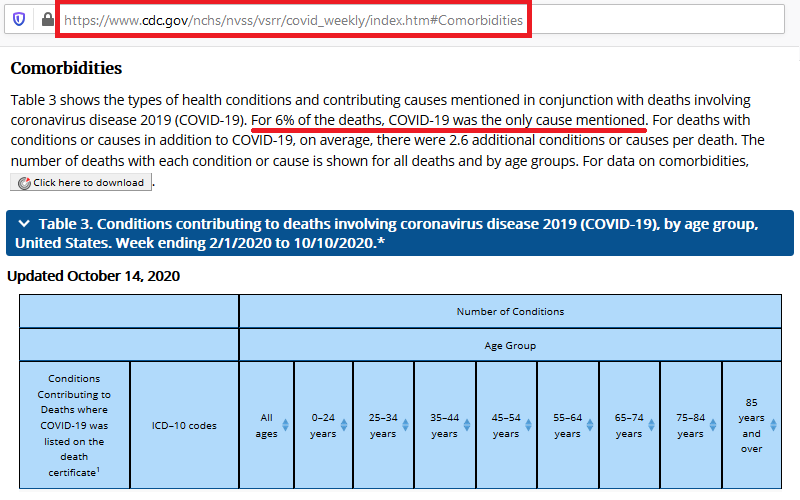 The Governor of the California republic could not have known that there was a virulent outbreak caused by a single pathogen (reportedly SARS CoV-2) when declaring the State of Emergency. There is absolutely zero scientific evidence offered that justifies the declaration – mere reporting of mortality and morbidity based on pneumonia symptoms does not qualify as an epidemic, much less a pandemic.Meanwhile, 460,000 children have gone missing in the U.S.A. alone, and just in 2020 thus far.Whereas “SARS” is an acronym for “Severe Acute Respiratory Syndrome”, and a “syndrome” is defined by Merriam-Webster’s Dictionary as: “a group of symptoms existing together” - not an illness or disease.The Governor failed to provide adequate testing to confirm or deny the presence or absence of “a novel coronavirus” and, based upon recent reports from incarcerated people, it would appear that positive tests COULD NOT have been based on community transmission, as 96% of confined persons have tested positive according to Reuters.No legitimate or valid effort has been made by the Governor or regional health authorities to overturn the established science published in JAMA that face masks should not be worn by healthy people and that physical distancing that involves the confinement of healthy people has neither been tested nor validated with any science whatsoever. Whereas the man known as Gavin Christopher Newsom d/b/a California Governor has done absolutely nothing to address the problems unemployed people are having with filing unemployment claims much less actually receiving those promised funds, he has intentionally and knowingly committed severely egregious violations of the FEDERAL TRADE COMMISSION, because he has a financial stake in mandating the wearing of face masks, due to having a $1 (one) billion-dollar deal he publicly announced on The Rachel Maddow Show on MSNBC, stating that the STATE OF CALIFORNIA would buy 200 million masks per month to help in the fight against the coronavirus.[The Governor also told the public that California would be sourcing other emergency medical supplies from China. “One billion gloves, 500 million N95 masks, 200 million shields … We’re going to be sending chartered flights from China into the state of California already working with some of the largest logistics firms in the world with FedEx and UPS to do just that,” he promised, according to San Francisco ABC affiliate KGO-7.But now, the San Francisco Chronicle reports, delivery of the masks by be delayed because of concerns by the National Institute for Occupational Safety and Health that the Chinese products may not meet American standards.] SOURCE: https://www.breitbart.com/health/2020/05/07/feds-delay-gavin-newsoms-purchase-of-masks-from-china-due-to-safety-concerns/This violates the clause of False Advertising as well as other violations addressed within the FEDERAL TRADE COMMISSION ACT [cf. 15 U.S. Code SUBCHAPTER I] and [cf. 18 U.S. Code § 1037]. Fraud and related activity in connection with electronic mail by his incessant use of social media to perpetually promote “wear a mask”."A 'Statute’ is not a Law,” (Flournoy v. First Nat. Bank of Shreveport, 197 La. 1067, 3 So.2d 244, 248).A “ ‘Code’ is not a Law,” (In Re Self v Rhay Wn 2d 261), in point of fact in Law, A concurrent or ‘joint resolution’ of legislature is not “Law,” (Koenig v. Flynn, 258 N.Y. 292, 179 N. E. 705, 707; Ward v State, 176 Okl. 368, 56 P.2d 136, 137; State ex rel. Todd v. Yelle, 7 Wash.2d 443, 110 P.2d 162, 165). All codes, regulations, rules, statutes, and etcetera are for government authorities only, not Live Souls / Creators in accord with God’s Laws. “All codes, rules, and regulations are unconstitutional and lacking due process of Law. All laws, rules and practices which are repugnant to the Constitution are null and void" [Marbury v. Madison, 5th US (2 Cranch) 137, 180]“The state citizen is immune from any and all government attacks and procedure, absent contract.” see, Dred Scott vs. Sanford, 60 U.S. (19 How.) 393 or as the Supreme Court has stated clearly, “… every man is independent of all laws, except those prescribed by nature. He is not bound by any institutions formed by his fellowmen without his consent." Cruden vs. Neale, 2 N.C. 338 2 S.E. 70.“When enforcing mere statutes, judges of all courts do not act judicially” and thus are not protected by “qualified” or “limited immunity”, SEE: Owen vs. City, 445 U.S. 662; Bothke vs. Terry, 713 F2d 1404.16 American Jurisprudence 2d, Section 98: “... an emergency cannot create power and no emergency justifies the violation of any of the provisions of the United States Constitution or States Constitutions….” 16 American Jurisprudence, 2d, Section 177: “The general misconception is that any statute passed by legislators bearing the appearance of law constitutes the law of the land. The U.S. Constitution is the supreme law of the land, and any statute, to be valid, must be in agreement. It is impossible for both the Constitution and a law violating it to be valid; one must prevail.” Any court, government or government officer who acts in violation of, in opposition to or contradiction of the foregoing, by his, or her, own actions, commits treason and invokes the self-executing Section 3 of the 14th Amendment and vacates his, or her, office. California Government Code 241a means “State Citizens” are “A class Citizens”, who are not subject to mandates of any kind for any matter in any manner, except when the right to Comity is waived and consent is obtained to be a resident of the state per vehicle code statute.California Government Code 241b means that “U.S. citizens”, are “B class citizens” in California and have consented by contract to jurisdiction of governance by other people.There is no obligation to guarantee to B Class citizens a republican form of government per the guarantee clause in Article IV. (See Jones v Temer on access to rights by B class citizens).Pursuant to 8 U.S.C. §1324 (B), & 3(a), (4) & (5) “THE STATE OF CALIFORNIA” includes “Nationals” as “Employees”. If they do not, then they are discriminating against the California National as "Unfair immigration-related employment practices". Whereas, I - Jane-Anna: Doe; shall not seek employment with the “CITY OF LOS ANGELES", nor “COUNTY OF LOS ANGELES”, nor the “STATE OF CALIFORNIA”. As I do not wish to conduct business with said corporation, for I, Jane-Anna: Doe; am a womb-man of God, not a corporation.Therefore, a “U.S. citizen” is a citizen of the federal corporation, and not a union State or USA republic. Which indicates that a “U.S. citizen” is a legal fiction of the “U.S. corporation” and has not rights secured by the Constitution for the united States of America or the State Constitution. Only people have rights secured by the constitutions, no the legal fictions. I am a State Citizen of the State I was born on, which makes me a Citizen of all states, and one of the people, and a beneficiary of, the republic united States of America Constitution of 1789/1791. A State Citizen used to be known as a Citizen of the United States prior to the Civil War, however, the legal definition has been changed twice for the purpose of fraud. The united States of America is the dejure republic, whereas the United States is the federal corporation. The preamble to the constitution establishes the United State of America, not the United States. Therefore, we have two very distinctly different national governments. This intentional and obscured deceit has always been the goal of the invisible enemy.The Constitution for the united states of American, among other things, turns its focus to the rights of the individual people, specifically Article IV citizens. In a scenario where a Article IV citizen, were to be confronted by an officer who derives his authority from federal power, the 10th amendment is a direct protection which LIMITS the officer’s so-called “authority”.Actions by a state officer and public servant, whose employer is assigned a federal EIN, is subject to the 10th amendment via the 14th Amendment.Therefore, this is discrimination based on national origin, because “U.S. citizens” are not from California legally. “U.S. citizens” get their citizenship from within the ten [10] square miles of District of Columbia.The K-12 educational programming systems and college courses are intentionally designed to indoctrinate people from childhood into falsely claiming to be a “U.S. citizen” without even knowing we are Truly “State Citizen” of our republic state on which we were born. Calling one’s self “U.S. citizen” is a felony.The American people ceased to be taught American Civics in the 1960’s, and the education system began switching over to only teach “U.S History” and “U.S. Government” classes. We were intentionally conditioned to fraudulently claim status as a “U.S. citizen” without having taken the required Oath or born in the ten square miles of the District of Columbia, and lied to about filing IRS form 1040, the Social Security Number, our Birth Certificates, and use of zip codes putting us within the federal district and taking us out of our status as “State Citizens” on American land. We are intentionally indoctrinated to believe it is one’s patriotic duty for “almost all males age 18-25 who are U.S. citizens to register with the Selective Service [to be drafted for wars] (or immigrants) within 30 days of turning 18 years of age, or to register to vote. However, no one educates us on the Truth that it is the voluntary act of registering to vote [whether or not we actually do vote] or listed with the Selective Service which forfeits our natural, Universal, inherent, un-a-lien-able, God-given liberties in exchange for “privileges” granted and revoked by the will and pen of other men, making people subservient to the public servants who were sworn to serve the American people.November 16, 2020: the Department of Justice argued before the U.S. Court of Appeals for the District of Columbia that the federal government can kill U.S. citizens at its discretion, if state secrets are involved. U.S. Circuit Judge Patricia Millet called this argument an "extraordinary . . . proposition" that would allow the Executive Branch of the federal government to "unilaterally decide to kill U.S. citizens," even on U.S. soil, without due process of law. Tara Jordan Plochocki, who represents the plaintiffs, argues that the government is trying to greatly expand its rights under state secrets privilege to get "unfettered and unreviewable discretion to kill U.S. citizens at will." November 20, 2020: during an interview on CNBC's "Squawk on the Street”, Secretary of the U.S. Treasury, Stephen Mnuchin stated "We're working on a mass distribution of the virus...".Now, medical doctors who have read the ingredients for the vaccines being released have stated the vaccine IS the virus. The deep nasal "test" was the first dose of the vaccine/virus.ICD-9 under Obamacare E978 and E980 is "Legal Execution" and includes "poisoning"Link: http://www.centralx.com/diseases/icd890.htm or www.icd9data.comICD-10 for "Legal: Execution: Intervention: Sharp Object" begins with Y35.???.- this includes being jabbed by a needle; as in lethal injection - including vaccines.- consenting to the testing and/or vaccination is consenting to execution by military and/or M.D..It is worth noting that President Trump handed the reigns over to FEMA in mid-March, so the entire election charade is just a diversion while the U.S. bankruptcy is finalized and reorganized. The FEMA camps, et al, are not "conspiracy theories". They are serious crimes against humanity designed by psychopathic bankers.Public Law 103–322, title XXXIII, § 330016(1)(H) -  states the following:re: Citizen of the United States:Whoever falsely and willfully represents himself to be a citizen of the United States shall be fined under this title or imprisoned not more than three years, or both. [re-codified as 18 U.S. Code § 911]Public Law 102-484, div. A, title XVII § 1711, Oct. 23, 1992, 106 Stat. 2581 “United States person” defined -  As used in this chapter, the term “United States person” means any United States citizen or alien admitted for permanent residence in the United States, and any corporation, partnership, **or other organization organized under the laws of the United States** [recodified as 22 U.S. Code § 6010].Vessel of the United States defined - The term “vessel of the United States”, as used in this title, means a vessel belonging in whole or in part to the United States, or any citizen thereof,** or any corporation created by or under the laws of the United States,** or of any State, Territory, District, or possession thereof. [recodified as 18 U.S. Code § 9].Laws of States adopted for areas within Federal jurisdiction(a) Whoever within or upon any of the places now existing or hereafter reserved or acquired as provided in section 7 of this title, or on, above, or below any portion of the territorial sea of the United States not within the jurisdiction of any State, Commonwealth, territory, possession, or district is guilty of any act or omission which, although not made punishable by any enactment of Congress, would be punishable if committed or omitted within the jurisdiction of the State, Territory, Possession, or District in which such place is situated, by the laws thereof in force at the time of such act or omission, shall be guilty of a like offense and subject to a like punishment. [recodified as 18 U.S. Code § 13]Article 1 section 8 Clause 17 - To exercise exclusive Legislation in all Cases whatsoever, over such District (not exceeding ten Miles square) as may, by Cession of particular States, and the Acceptance of Congress, become the Seat of Government of the United States, and to exercise like Authority over all Places purchased by the Consent of the Legislature of the State in which the Same shall be, for the Erection of Forts, Magazines, Arsenals, dock-Yards, and other needful Buildings;Public Law 107-207 § 2(a), August 5, 2002, 116 Stat. 926 DEFINE: “Person”, “human being”, “child”, and “individual” as including born-alive infant (a) In determining the meaning of any Act of Congress, or of any ruling, regulation, or interpretation of the various administrative bureaus and agencies of the United States, the words “person”, “human being”, “child”, and “individual”, shall include every infant member of the species homo sapiens who is born alive at any stage of development.(b) As used in this section, the term “born alive”, with respect to a member of the species homo sapiens, means the complete expulsion or extraction from his or her mother of that member, at any stage of development, who after such expulsion or extraction breathes or has a beating heart, pulsation of the umbilical cord, or definite movement of voluntary muscles, regardless of whether the umbilical cord has been cut, and regardless of whether the expulsion or extraction occurs as a result of natural or induced labor, cesarean section, or induced abortion.(c) Nothing in this section shall be construed to affirm, deny, expand, or contract any legal status or legal right applicable to any member of the species homo sapiens at any point prior to being “born alive” as defined in this section. [re-codified as 1 U.S. Code § 8.]re: Officer or employee of the United States:Whoever falsely assumes or pretends to be an officer or employee acting under the authority of the United States or any department, agency or officer thereof, and acts as such, or in such pretended character demands or obtains any money, paper, document, or thing of value, shall be fined under this title or imprisoned not more than three years, or both. [re-codified as 18 U.S. Code § 912]16 American Jurisprudence 2d, Section 98: “... an emergency cannot create power and no emergency justifies the violation of any of the provisions of the United States Constitution or States Constitutions….” 16 American Jurisprudence, 2d, Section 177: “The general misconception is that any statute passed by legislators bearing the appearance of law constitutes the law of the land. The U.S. Constitution is the supreme law of the land, and any statute, to be valid, must be in agreement. It is impossible for both the Constitution and a law violating it to be valid; one must prevail.” Any court, government or government officer who acts in violation of, in opposition to or contradiction of the foregoing, by his, or her, own actions, commits treason and invokes the self-executing Section 3 of the 14th Amendment and vacates his, or her, office. Cal OSHA §5144 requires one to be examined by a medical physician and provide written approval that an employee is physically fit enough to restrict his/her breathing, and must maintain oxygen levels above 19.5% by volume, or shall be considered at risk of IDLH (Immediately Dangerous to Life or Health) which could result in permanent brain damage. SOURCE LINK: https://www.dir.ca.gov/title8/5144.htmlCalifornia Penal Code 182 – (a) If two or more persons conspire:(5) To commit any act injurious to the public health, to public morals, or to pervert or obstruct justice, or the due administration of the laws.California Penal Code 185 – It shall be unlawful for any person to wear any mask, false whiskers, or any personal disguise (whether complete or partial) ....California Penal Code 2052 - makes it a felony to conspire, aid, or abet another to practice medicine without a valid license or authorization; punishable up to one year in state prison and/or a fine of up to $10,000. *** Demanding people to wear a face mask is practicing medicine without a medical license, as well as contradicting the very first and critical rule for the “ABC’s” of performing CPR: A = open the airway and check for obstructions to airflow.B = check if the patient is breathing.C = perform 30 chest compressions per 2 breaths.California Penal Code section 25300(a) A person commits criminal possession of a firearm when the person carries a firearm in a public place or on any public street while masked so as to hide the person’s identity.California Government Code 12926(m) states: “Physical disability” includes, but is not limited to, all of the following:(1) Having any physiological disease, disorder, condition, cosmetic disfigurement, or anatomical loss that does both of the following:(A) Affects one or more of the following body systems: neurological, immunological, musculoskeletal, special sense organs, respiratory, including speech organs, cardiovascular, reproductive, digestive, genitourinary, hemic and lymphatic, skin, and endocrine.(B) Limits a major life activity. For purposes of this section:(i) “Limits” shall be determined without regard to mitigating measures such as medications, assistive devices, prosthetics, or reasonable accommodations, unless the mitigating measure itself limits a major life activity.(ii) A physiological disease, disorder, condition, cosmetic disfigurement, or anatomical loss limits a major life activity if it makes the achievement of the major life activity difficult.(iii) “Major life activities” shall be broadly construed and includes physical, mental, and social activities and working.(q) states: “Religious creed,” “religion,” “religious observance,” “religious belief,” and “creed” include all aspects of religious belief, observance, and practice, including religious dress and grooming practices. “Religious dress practice” shall be construed broadly to include the wearing or carrying of religious clothing, head or face coverings, jewelry, artifacts, and any other item that is part of an individual observing a religious creed. “Religious grooming practice” shall be construed broadly to include all forms of head, facial, and body hair that are part of an individual observing a religious creed.California Government Code § 12926.1 (2017) The Legislature finds and declares as follows:(a) The law of this state in the area of disabilities provides protections independent from those in the federal Americans with Disabilities Act of 1990 (Public Law 101-336). Although the federal act provides a floor of protection, this state’s law has always, even prior to passage of the federal act, afforded additional protections.California Government Code 37100 states: The legislative body may pass ordinances not in conflict with the Constitution and laws of the State or the United States.California Government Code 11120 states: It is the public policy of this state that public agencies exist to aid in the conduct of the people’s business and the proceedings of public agencies be conducted openly so that the public may remain informed.The people of this state do not yield their sovereignty to the agencies which serve them. The people, in delegating  authority, do not give their public servants the right to decide what is good for the people to know and what is not good for them to know. The people insist on remaining informed so that they may retain control over the instruments they have created.This article shall be known and may be cited as the Bagley-Keene Open Meeting Act.
(Amended by Stats. 1981, Ch. 968, Sec. 4.)California Penal Code 837 is the private citizen arrest of someone who commits a felony.Whereas California Law prohibits Cities and Counties from enforcing City or County Codes and Ordinances upon property that is not owned by the City or County even if the property is within City limits.California Penal Code: Chapter 5b CITATIONS FOR VIOLATIONS OF COUNTY, CITY, OR CITY AND COUNTY ORDINANCES Sections 853.1through 853.4 was repealed in 1967. The Supreme Court ruled that Municipalities cannot exert any acts of ownership and control over property that is not OWNED by them, see Palazzolo v. Rhode Island 533 US 606, 150 L. Ed. 2d 592, 121 S.Ct. (2001) (no expiration date on the taking clause for City's illegal enforcement of its Codes on the man's private property and restricting the man's business), affirming both Lucas v South Carolina Coastal Council, 505 US 1003, 120 L. Ed. 2d 798 (1992). (butterfly activists and Code Enforcement shall not restrict development of the man's private swampland unless they lawfully acquire the land FIRST, surveying with binoculars constitutes a "takings"), and Monterey v. Del Monte Dunes, 526 US 687 (1999), 143 L. Ed. 2d 882 S.Ct. (1998).Federal Law also prohibits Cities and Counties from issuing citations against businesses pursuant to Public Law 90–321, title II, § 202(a) [re-codified under Title 18 U.S. Code §§ 891-896, quoting Section 891]    
"An extortionate means is any means which involves the use, or an express or implicit threat of use, of violence or other criminal means to cause harm to the person, reputation, or property."Recaption is defined in Black's Law Dictionary 5th Edition on page 1140 as the following:At Common Law, a retaking or taking back. A species of remedy by the mere act of the party injured (otherwise termed "reprisal"), which happens when anyone has deprived another of his property in goods or chattels personal, or wrongfully detains one's wife, child, or servant.   In this case, the owner of the goods, and the husband, parent, or master may lawfully claim and retake them, wherever he happens to find them, so it be not in a riotous manner, or attended with a breach of the peace. On April 23rd, 2020, a report from the DHHS during the White House Press Coronavirus Task Force Press Briefing revealed that “Increased temperature and/or humidity, and/or sunlight are detrimental to SARS-CoV-2 in saliva droplets and may kill the coronavirus on surfaces and in the air within minutes” according to a study carried out by U.S. Department of Homeland Security scientists. Mr. William “Bill” Bryan confirmed scientists had found ultraviolet rays had a potent impact on the pathogen. A graphic on 'best practices' called for moving activities outside, and noted that heat and humidity hurt the virus. Coronavirus dies on surfaces within 2 minutes in 70-75 degrees and 80% humidity (summer); and 
dies in the air (aerosol) in ~90 seconds in 70-75 degrees and 20% humidity (summer); and 
isopropyl alcohol kills it in 30 seconds in saliva.	Source: https://youtu.be/PsQnfpfIa_oFACTS ABOUT MASKS“The U.S. CDC reported a meta-analysis of 10 face mask studies in the February, 2020 edition of its medical Journal, Emerging Infectious Diseases which concluded face masks do not work to prevent transmission of respiratory viruses.“... a more recent study conducted by the US CDC’s COVID-19 Response Team and published in the CDC’s Morbidity and Mortality Weekly Report showed that there is a 20 times greater chance of catching COVID-19 with prolonged wearing of a face mask when compared to those who never wore a face mask. In that CDC study, it was found that of the 154 new cases of COVID-19, where patients had both a positive PCR test for the purported virus’ RNA particle and real symptoms, around 85% reported they wore a face mask often, or always, up to fourteen days prior to symptom onset. The control group in that study also showed symptoms of some sort of respiratory illness, but had a negative COVID-19 PCR test. In that control group, 88% of the people reported often or always wearing a face mask. Around 4% of both groups reported never wearing a face mask prior to symptom onset.”SOURCE: https://www.cdc.gov/mmwr/volumes/69/wr/pdfs/mm6936a5-H.pdf“Disposable medical masks (also known as surgical masks) are loose-fitting devices that were designed to be worn by medical personnel to protect accidental contamination of patient wounds, and to protect the wearer against splashes or sprays of bodily fluids. There is limited evidence for their effectiveness in preventing influenza virus transmission either when worn by the infected person for source control or when worn by uninfected persons to reduce exposure. Our systematic review found no significant effect of face masks on transmission of laboratory-confirmed influenza.”SOURCES: https://wwwnc.cdc.gov/eid/article/26/5/19-0994_articleAnd https://dx.doi.org/10.3201/eid2605.190994.On April 22, 2015 one of the key studies cited in a CDC report was of 1607 hospital workers in Vietnam, published in the journal BMJ Open. The study concluded that the use of surgical masks to control viral spread was negligible and the prolonged use of the iconic cloth masks actually increased the cases of respiratory illness significantly.Conclusions This study is the first RCT of cloth masks, and the results caution against the use of cloth masks. This is an important finding to inform occupational health and safety. Moisture retention, reuse of cloth masks and poor filtration may result in increased risk of infection. ... cloth masks should not be recommended for HCWs, particularly in high-risk situations, and guidelines need to be updated.”SOURCE: https://bmjopen.bmj.com/content/5/4/e006577 In March of 2020, Dr. April Baller, a public health specialist for the W.H.O., clearly stated in a video on posted on the world health body's website: "If you do not have any respiratory symptoms such as fever, cough or runny nose, you do not need to wear a mask.... Masks should only be used by health care workers, caretakers or by people who are sick with symptoms of fever and cough."“…both surgical and cotton masks seem to be ineffective in preventing the dissemination of SARS–CoV-2 from the coughs of patients with COVID-19 to the environment and external mask surface.”Annals of Internal Medicine: “Effectiveness of Surgical and Cotton Masks in Blocking SARS–CoV-2: A Controlled Comparison in 4 Patients” LINK: https://www.acpjournals.org/doi/10.7326/M20-1342“This study is the first RCT of cloth masks, and the results caution against the use of cloth masks… Moisture retention, reuse of cloth masks and poor filtration may result in increased risk of infection.”National Center for Biotechnology Information: “A cluster randomised trial of cloth masks compared with medical masks in healthcare workers.” LINK: https://www.ncbi.nlm.nih.gov/pmc/articles/PMC4420971/“Even during H1N1 [flu epidemic], there was no recommendation to wear face masks,” he said. They “end up creating a false sense of security and most people don’t wear them appropriately,”Newsweek: “U.S. health officials say Americans shouldn’t wear face masks to prevent coronavirus - here are 3 other reasons not to wear them.” https://www.marketwatch.com/story/the-cdc-says-americans-dont-have-to-wear-facemasks-because-of-coronavirus-2020-01-30"Face masks should not be worn by healthy individuals to protect themselves from acquiring respiratory infection because there is no evidence to suggest that face masks worn by healthy individuals are effective in preventing people from becoming ill."Source Link: https://jamanetwork.com/journals/jama/fullarticle/2762694Additionally, wearing any type of face covering may lead to hypoxia, hypercapnia, carbon dioxide poisoning, pneumothorax as well as permanent brain damage due to the deprivation of oxygen to the body via the lungs. “Carbon dioxide re‐breathing with close fitting face respirator masks” states that Hypercapnia is raised after 20 minutes of wearing N95 mask. This study found a statistically significant result (p=0.007).Source Link: https://onlinelibrary.wiley.com/doi/full/10.1111/j.1365-2044.2006.04767.x?fbclid=IwAR2EBwvhMYWQxOwEzzrUMuj8dKuSZB0HSLjkqVV2-ozuZ2tRwMoWG43kQGg “Preliminary Report on Surgical Mask Induced Deoxygenation During Major Surgery”.Source: https://pubmed.ncbi.nlm.nih.gov/18500410/Dr. Anthony Fauci has openly admitted masks do not help stop the spread of the virus and mask manufacturers are now including warnings that their products do not deter COVID-19. He also said that continuing to close the country could cause irreparable damage.In February of 2020 Anthony Fauci stated during a DHHS briefing that "... in all the history of respiratory borne viruses of any type, asymptomatic transmission has never been the driver of outbreaks. The driver of outbreaks has always been a symptomatic person." That is because “asymptomatic people” are healthy people.On May 12, 2020 Fauci sat before the U.S. Congress and stated “There’s no guarantee that the vaccine is actually going to be effective”. He also warned there is a potential for a vaccine to make the illness even stronger.  In plain English, the vaccine can make the illness worse. On May 21, 2020; the New England Journal of Medicine published Dr. Fauci’s admission that “Masks Are Symbolic”. “We know that wearing a mask outside health care facilities offers little, if any, protection from infection. [...] The chance of catching Covid-19 from a passing interaction in a public space is therefore minimal. [...] the desire for widespread masking is a reflexive reaction to anxiety over the pandemic. [...] It is also clear that masks serve symbolic roles. Masks are not only tools, they are also talismans that may help increase health care workers’ perceived sense of safety, well-being, and trust in their hospitals. [...] What is clear, however, is that universal masking alone is not a panacea. A mask will not protect providers caring for a patient with active Covid-19 if it’s not accompanied by meticulous hand hygiene, eye protection, gloves, and a gown. [...] Focusing on universal masking alone may, paradoxically, lead to more transmission of Covid-19 if it diverts attention from implementing more fundamental infection-control measures.” Source Link: https://www.nejm.org/doi/full/10.1056/NEJMp2006372?query=TOCJust to clarify, a “talisman” is: An object marked with magic signs and believed to confer on its bearer supernatural powers or protection. In plain English: a talisman is superstition.On August 13th, 2020 - Fauci made the comments during a Facebook Live broadcast with Walter Reed Medical Center while referencing infrared thermometers that take a person’s body temperature by aiming the device at their forehead by stating: “We have found at the [National Institutes of Health] that it is much, much better to just question people when they come in and save the time, because the temperatures are notoriously inaccurate many times”. Fauci also stated that hot summer weather causes inaccurate readings, admitting his own readings have gone as high as 103 before entering a building’s air-conditioning.On October 28th, 2020 – Fauci made comments at the University of Melbourne that if a significant number of Americans get vaccinated we may return to “some semblance of normality" by the end of 2021 or 2022. SOURCE: “Conversations on COVID-19: The Global View” LINK: https://youtu.be/1-eD-J8MLv8On June 10th, 2020 - Beda M Stadler, former director of the Institute for Immunology at the University of Bern, a biologist and professor emeritus stated the following: “I am also somewhat annoyed with many of my immunology colleagues who, so far, have left the discussion about Covid-19 to WHO and Fauci ...  it’s time to criticize some of the main and completely wrong public statements about this virus:1. It was wrong to claim that this virus was novel. it isn’t all that new, but merely a seasonal cold virus that mutated and disappears in summer, as all cold viri do - which is what we’re observing globally right now. 
2. It was even more wrong to claim that the population would not already have some immunity against this virus. 3. It was the crowning of stupidity to claim that someone could have Covid-19 without any symptoms at all or even to pass the disease along without showing any symptoms whatsoever.”4. It was wrong to cling to computer model reports when the initial worst case scenarios didn’t come true anywhere and now predict a ‘second wave’.Dr. Andrew Kaufman has stated that “People are looking at exosomes and calling them viruses. The word ‘VIRUS’ comes from the ancient Latin which means ‘noxious substance or poison’. Exosomes are a response to illness, not the cause of illness. Exosomes facilitate healing by devouring toxic matter.”The fact the virus is actually an exosome that the majority of the population will test positive for, has a 99.98% survival rate, and the symptoms are the result of a cytokine storm makes it an atrocity that people are being tortured for political reasons. When the cellular structures become damaged, those damaged cells create viruses within the body and they are not contagious. Dr Wallach viewed the slides from the early 1900 flu plandemics (EMF radiations implements), and he stated that people did not die from viruses. People died from the damaged cells bleeding out to cause death, from compromised immune system due poor nutrition, gluten, and other poisons.It is also worth noting that a number of the so-called “experts” giving their opinions are from or with the Pasteur Institute, which was founded by Louis Pasteur . . . the medical fraud who admitted on his death bed that he was wrong and/or lied about virus contagion and vaccination when he stated: “It is not the microbe, but the terrain [body] that matters.” This was confirmed by reading his diaries posthumously.Additionally, wearing any type of face covering may lead to hypoxia, hypercapnia, carbon dioxide poisoning, pneumothorax as well as permanent brain damage due to the deprivation of oxygen to the body via the lungs. "Face masks should not be worn by healthy individuals to protect themselves from acquiring respiratory infection because there is no evidence to suggest that face masks worn by healthy individuals are effective in preventing people from becoming ill." Source: https://jamanetwork.com/journals/jama/fullarticle/2762694“Preliminary Report on Surgical Mask Induced Deoxygenation During Major Surgery”
Source Link is NIH: https://pubmed.ncbi.nlm.nih.gov/18500410/“Carbon dioxide re‐breathing with close fitting face respirator masks” states that Hypercapnia is raised after 20 minutes of wearing N95 mask. This study found a statistically significant result (p=0.007). 
Source Link: https://onlinelibrary.wiley.com/doi/full/10.1111/j.1365-2044.2006.04767.x?fbclid=IwAR2EBwvhMYWQxOwEzzrUMuj8dKuSZB0HSLjkqVV2-ozuZ2tRwMoWG43kQGgDr. Stoian Alexov - the President of the Bulgarian Pathology Association [BPA] - called the World Health Organization [WHO] a “criminal medical organization” for creating worldwide fear and chaos without providing objectively verifiable proof of a pandemic. He also stated that impossible” to create a vaccine against the virus, because European pathologists have not identified any antibodies that are specific for SARS-CoV-2. Dr. Alexov also observed there is no proof from autopsies that anyone deemed to have been infected with the novel coronavirus died only from an inflammatory reaction sparked by the virus (presenting as interstitial pneumonia) rather than from other potentially fatal diseases.“[With the flu] we can find one virus which can cause a young person to die with no other illness present […] In other words, the coronavirus infection is an infection that does not lead to death. And the flu can lead to death.”He also stated: “We need to see exactly how the law will deal with immunization and that vaccine that we’re all talking about, because I’m certain it’s [currently] not possible to create a vaccine against COVID. I’m not sure what exactly Bill Gates is doing with his laboratories – is it really a vaccine he’s producing, or something else?” In plain English: “No One Has Died from the Coronavirus”.Source Link: https://bpa-pathology.com/esp-webinar-video-recordings-covid-19-unprecedented-daily-challenges-in-pathology-departments-across-europe-2/?fbclid=IwAR3VT50B6wRahoCTDhaArBQg1ipoSUrykU3zJvRGrrUA737xWv-oWM3a4jwDr. Klaus Püschel told a German paper in April of 2020: “COVID-19 is a fatal disease only in exceptional cases, but in most cases it is a predominantly harmless viral infection.” In another interview he stated: “In quite a few cases, we have also found that the current corona infection has nothing whatsoever to do with the fatal outcome because other causes of death are present, for example, a brain hemorrhage or a heart attack […] [COVID-19 is] not particularly dangerous viral disease […] All speculation about individual deaths that have not been expertly examined only fuel anxiety.” On May 13, 2020, an article titled  “A Study on Infectivity of Asymptomatic SARS-CoV-2 Carriers” was published on the NIH [National Institutes of Health] website concluding that: “... all the 455 contacts were excluded from SARS-CoV-2 infection and we conclude that the infectivity of some asymptomatic SARS-CoV-2 carriers might be weak.” SOURCE: https://pubmed.ncbi.nlm.nih.gov/32513410/On June 20th, 2020, an article was published in the Washington Post by David Willman revealing that “The test kits for detecting the nation’s earliest cases of the novel coronavirus failed because of ‘likely’ contamination at the Centers for Disease Control and Prevention, whose scientists did not thoroughly check the kits despite ‘anomalies’ during manufacturing, according to a new federal review.” In a “review, conducted by two Department of Health and Human Services lawyers, also said there was ‘time pressure’ at the CDC to launch testing, and ‘lab practices that may have been insufficient to prevent the risk of contamination.’ ”On July 10th, 2020, an article published by the Daily Mail in the U.K. revealed the FDA is warning people that hand sanitizer products may kill or blind people due to five specific hand sanitizers made by the chemical manufacturer Eskbiochem SA de CV in Celaya, Mexico listed ethyl alcohol instead of the dangerous levels of methanol - which can be toxic if ingested, inhaled, or even absorbed through the skin - without listing it as an ingredient. One product contained an 81% concentration of methanol and contained no ethyl alcohol at all. SOURCE: https://www.dailymail.co.uk/sciencetech/article-8511371/FDA-warns-against-new-hand-sanitizer-products-killed-permanently-blinded-people.html?ito=social-facebook&fbclid=IwAR1yFNhzcEgmgU4cauqgZt_FjpyoOSOEJTCc7Ou9LBwLphC7ebHlJw70qscDr. Pamela Popper found a study by researchers from Southern Medical University in China published in the journal Annals of Internal Medicine on August 13, 2020 “Contact Settings and Risk for Transmission in 3410 Close Contacts of Patients With COVID-19 in Guangzhou, China : A Prospective Cohort Study” wherein researchers tracked more than 3,410 close contacts of 391 Covid-19 index cases from January 13th through March 6th, 2020. They found that risk for secondary transmission of the novel coronavirus was less than 4% among close contacts of persons with Covid-19. In addition, secondary infections acquired while using public transportation were rare. In contrast, one in 10 household contacts was found to be infected. The researchers also found that patients with more clinically severe disease were more likely to infect their close contacts than were less severe index cases. The 305 asymptomatic cases were the least likely to infect their close contacts, as only 1 person was infected!"In conclusion, we found that the secondary attack rate of Covid-19 was relatively low, and household contacts were at higher risk of infection," the study authors wrote. "Moreover, patients with more clinically severe cases or those with symptoms were more likely to infect their close contacts," the team noted. SOURCE: https://pubmed.ncbi.nlm.nih.gov/32790510/On August 17, 2020: Dr. Deborah Birx, White House Coronavirus Response Director stated to the Governor of Arkansas: “Mortality decreases is complicating matters. .... When people start to realize that 99% of us are going to be fine, it becomes more and more difficult to get people to comply.”Comply with what?!Federal Drug Administration [FDA] is an agency within the Department of Health and Human Services. Their website clearly indicates only authorized tests for SAR-CoV-2 are available, but not FDA-approved.Centers for Disease Control [CDC] claims it is an “independent nonprofit and the sole entity created by Congress to mobilize philanthropic and private-sector resources to support the Centers for Disease Control and Prevention’s critical health protection work”. However, this is a blatant lie as the CDC is listed on Dun & Bradstreet as a private, for-profit, NONGOVERNMENTAL corporation that was never established to serve the public or provide objective and save policies. The CDC’s only purpose is the corporate bottom-line due to the fact that they have patents for vaccines to generate their profits.On July 14th, 2020 Dr. Robert Redfield – d/b/a/ Director for the CDC, during a webinar hosted by the Buck Institute stated that: “But there has been another cost that we’ve seen, particularly in high schools. We’re seeing, sadly, far greater suicides now than we are deaths from Covid. We’re seeing far greater deaths from drug overdose, that are above excess, than we had as background, than we are seeing deaths from Covid.” SOURCE: https://www.buckinstitute.org/covid-webinar-series-transcript-robert-redfield-md/As of the date of that webinar, the total deaths in America exceeded 135,000 lives lost, 52 of those lives of people under the age of 18 years. Whether the deaths from suicide and drug overdose for high schools exceeds either of those numbers, the loss of life is devastating and the “solution” is worse than the “illness”.On August 24th, 2020 Dr. Robert Redfield – quietly changed the CDC’s guidance to now say that asymptomatic people do not need to be tested for coronavirus, even if they have been in close contact with an infected person.On August 29th, 2020, after an audit of the death certificates, the CDC openly but quietly admitted that of the 161,392 deaths that were erroneously attributed to COVID-19, only 6% of those deaths (roughly 9,682) were literally CONFIRMED FROM COVID-19, whereas the other 94% of those deaths were in people with extremely advanced age and 2-3 additional serious health issues.As of Sep 3, 2020 the number of United States cases that have been "Confirmed" is "6,206,224 + 39,218" (whatever that means). 
BTW: "cases" are not "infections", just a "positive test result".6.2M cases of 327M Americans.This literally means that:
OF those who died, 5.9990581937% were from COVID-19.
OF those who "tested positive", only 0.1560046818% died.
OF the total American population, only 0.0029608563% died FROM COVID-19.How many cases of suicides, homicides, death from loneliness/neglect, domestic abuse, child abuse/ endangerment, sexual assault, runaways, robberies, arson; and businesses/jobs, homes, time with loved ones, holidays/celebrations, funerals, education lost due to the effects of "quarantine" [medical marshal law] since mid-March, 2020? (we'll never have the True numbers on those.)COVID-19 never was a deadly pandemic, nor epidemic, and even less deadly than the seasonal flu which has had a vaccine for nearly 80 years and still kills 45,000-65,000 people EACH YEAR. We have had an affordable, fast-acting, and safe therapeutic the entire time; Anthony Fauci and Deborah Birx KNEW this (since 2005) as has the mainstream media. Instead they choose to torture the people worldwide with unheard of suffering since the rule of Mao Zedong; a Chinese Marxist and founder of the Chinese Communist Party, responsible for the disastrous policies of the 'Great Leap Forward' and the 'Cultural Revolution' causing the genocide of 65 million Chinese people due to starvation.Anyone who has the ability to comprehend what they are reading from search results for the keywords: ChAdOx1, n-COV19, MRC-5 (14 week aborted, male, Caucasian fetal lung tissue), HEK293 (human embryonic kidney tissues from an aborted, female, human fetus), and recombinant DNA (aka: Chimeric DNA) will be horrified at learning the implications to what this will due for people in future generations. The fact that the pharmaceutical company, AstraZeneca, already knows this vaccine is going to cause an “... expected high volume of Covid-19 vaccine Adverse Drug Reactions (ADRs) ....” should alarm anyone.Video Link: https://www.bitchute.com/video/TGc7lTWja6Vb/National Institute of Health [NIH] claims to be “the nation’s medical research agency, supporting scientific studies that turn discovery into health”, but they also hold patents on vaccines just like the CDC.World Health Organization [WHO] claims to be a “specialized agency of the United Nations established in 1948 to further international cooperation for improved public health conditions. Its tasks include epidemic control, quarantine measures, and drug standardization.” 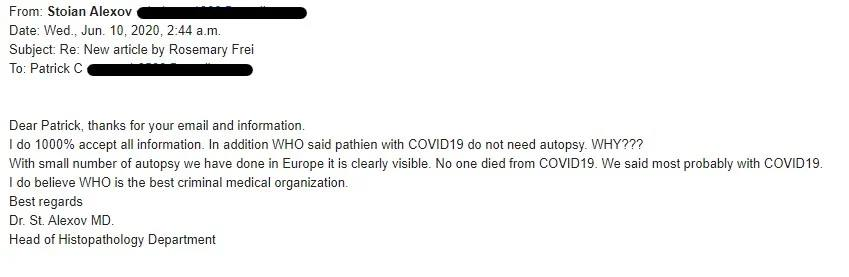 This means that, since at least JUNE of 2020, all people could have safely returned to work, the occupancy limits at workplaces are an oppressive infringement upon businesses ability to generate revenue and profits, all gyms, bars, restaurants and movie theaters are able to safely operate at full capacity. The only required rule is that people who have a fever must be asked to not enter, and that is all. No symptoms literally means no risk of spread, and that is according to the WHO. Period. Full stop. The entirety of every single argument for lockdowns, masks, social distancing, and all the rest is completely null and void ab initio. In 1963, Yale University psychologist, Stanley Milgram, performed an “Obedience Experiment” which concluded that: “The disappearance of a sense of responsibility is the most far-reaching consequence of submission to authority.” In other words, “I was just following orders.”The "Nuremberg Code" and "Universal Declaration of Human Rights" legally and lawfully makes it an international human rights crime if we are "following orders" that are against law or people's unalienable, natural, God-given Rights causing injury or death from our own egregious negligence.DURING THE NUREMBERG TRIALS after World War II, several Nazis, including top German generals Alfred Jodl and Wilhelm Keitel, claimed they were not guilty of the tribunal’s charges because they had been acting at the directive of their superiors. Ever since, this justification has been popularly known as the “Nuremberg defense,” in which the accused stated they were “only following orders.”The Nuremberg judges rejected the Nuremberg defense, and both Jodl and Keitel were hanged.The AMNESTY INTERNATIONAL definition of “Torture” states:
“Torture is the systematic and deliberate infliction of acute pain in any form by one person on another, or on a third person, in order to accomplish the purpose of the former against the will of the latter.”In 2020, the American people have been so successfully indoctrinated to “do as you are told” that the outcomes of the Nuremberg Trials shall have the same outcome for today’s oppressors and tyrants: Death.28 U.S. Code § 607. Practice of law prohibited - "An officer or employee of the Administrative Office shall not engage directly or indirectly in the practice of law in any court of the United States." 	       (June 25, 1948, Ch. 646, 62 Stat. 915.)Title 18 U.S. Code §§ 241, 242, 245 and 2381 – conspiracy to deprive people of constitutionally protected rights under “color of law” by use of tyranny is Treason for which the penalty is:       “SHALL SUFFER DEATH”.The Insurrection Act of 1807 is a United States federal law (10 U.S. Code §§ 251–255; prior to 2016, 10 U.S. Code §§ 331–335; amended 2006, 2007) that empowers the President of the United States to deploy U.S. military and federalized National Guard troops within the United States in particular circumstances, such as to suppress civil disorder, insurrection, and rebellion. When people who are sworn public servants by an “Oath of Office” violate that oath by committing tyranny, those acts are insurrection and rebellion.The medical protocol of intubation and medically inducing a coma of someone who is conscious and able to breathe by one's self - which later leads to the patient's death - is medical malpractice and murder; especially once it was established the advised protocol implemented was CAUSING the deaths and not the illness. Refusing medical treatment to someone with pneumonia BECAUSE the patient cannot be diagnosed with COVID-19, is also medical malpractice, medical fraud, insurance fraud, and could lead to death. Whereas fraudulently listing “COVID-19” as the cause of death in order to obtain federal funds is a felony pursuant to the following public laws:  Public Law 98–473, title II, § 1104(a), Oct. 12, 1984, 98 Stat. 2143; amended Public Law 99–646, § 59(a), Nov. 10, 1986, 100 Stat. 3612; Public Law 101–647, title XII, §§ 1205(d), 1209, Nov. 29, 1990, 104 Stat. 4831, 4832; Public Law 103–322, title XXXIII, § 330003(c), Sept. 13, 1994, 108 Stat. 2140 [re-codified by B.A.R. attorneys as Title 18 U.S. Code § 666]  Theft or bribery concerning programs receiving Federal funds.When hospitals do this and then harvest the organs for their patients on a transplant list . . . it is murder.These practices - when a safe and affordable remedy is proven available - violate the Nuremberg Codes, Universal Declaration of Human [Mankind] Rights, and violates the Biblical law against “Usury”.Usury is the sum paid for the use of money, hence one’s interest; not limited to the modern sense of exorbitant interest by means of financial fees. It includes but is not limited to all interests paid by the people, such as one’s physical and emotional and mental and spiritual health and right to live. “Usury is odious in law”. [Exodus 22:25; Leviticus 25:36-37; Deuteronomy 23:20; Nehemiah 5:7, 10; Psalm 15:5; Proverbs 28:8; Ezekiel 18:8,13,17; 22:12]Contact tracing, physical distancing, face coverings, gloves, mandated vaccines and business shutdowns are just a few examples of the blatant violations against the people’s liberties also protected by the Biblical Law and Maxim of Law: “Usury is odious in law”.I have also suggested others report violations to insurance companies; as well as reporting healthcare providers, hospitals, and etcetera to the state's medical board and insurance commissioner for medical malpractice, medical fraud, and insurance fraud in cases where one has been misclassified as having perished from life due to COVID-19 when said diagnosis was not the confirmed causing factor of death. Fraudulently changing or designating someone as having a diagnosis for the sole purpose of obtaining higher insurance payout is fraud, a serious financial crime, and price gouging that shall be reported to the U.S. Department of Justice as a "COVID-19 Crime" via https://www.justice.gov/disaster-fraud/webform/ncdf-disaster-complaint-form .SEE ALSO: https://law.justia.com/cases/california/supreme-court/3d/35/824.htmlLINK TO California Insurance Commissioner: http://www.insurance.ca.gov/LINK TO Medical Board of California: https://www.mbc.ca.gov/The Mission of the Medical Board of California states as follows:“The mission of the Medical Board of California is to protect health care consumers through the proper licensing and regulation of physicians and surgeons and certain allied health care professionals and through the vigorous, objective enforcement of the Medical Practice Act, and to promote access to quality medical care through the Board's licensing and regulatory functions.”Whereas the Medical Board of California (a board of people consisting entirely of Governor appointees) and OSHA [Occupational Safety and Hazard Administration, which is under the United States Department of Labor] have blatantly refused and/or neglected to uphold their own regulations for the unlicensed practice of medicine, and standards of practice for health and safety in regards to requiring the taking temperatures, and the wearing of medical gloves and face coverings of any kind imposed upon staff members, contractors, and patrons; they have proven themselves completely without any merit, value, or honor of any manner for their supposed professions. They are null and void. Whereas all physicians involved who support this conspiracy to deprive the people of their federally protected rights granted by God, are violating their professional code of conduct, especially the clause regarding found in the “Hippocratic Oath” which states: The Classic Hippocratic Oath"I swear by Apollo the physician, and Aesculapius the surgeon, likewise Hygeia and Panacea, and call all the gods and goddesses to witness, that I will observe and keep this underwritten oath, to the utmost of my power and judgment.I will reverence my master who taught me the art. Equally with my parents, will I allow him things necessary for his support, and will consider his sons as brothers. I will teach them my art without reward or agreement; and I will impart all my acquirement, instructions, and whatever I know, to my master's children, as to my own; and likewise to all my pupils, who shall bind and tie themselves by a professional oath, but to none else.With regard to healing the sick, I will devise and order for them the best diet, according to my judgment and means; and I will take care that they suffer no hurt or damage.Nor shall any man's entreaty prevail upon me to administer poison to anyone; neither will I counsel any man to do so. Moreover, I will give no sort of medicine to any pregnant woman, with a view to destroy the child.Further, I will comport myself and use my knowledge in a godly manner.I will not cut for the stone, but will commit that affair entirely to the surgeons.Whatsoever house I may enter, my visit shall be for the convenience and advantage of the patient; and I will willingly refrain from doing any injury or wrong from falsehood, and (in an especial manner) from acts of an amorous nature, whatever may be the rank of those who it may be my duty to cure, whether mistress or servant, bond or free.Whatever, in the course of my practice, I may see or hear (even when not invited), whatever I may happen to obtain knowledge of, if it be not proper to repeat it, I will keep sacred and secret within my own breast.If I faithfully observe this oath, may I thrive and prosper in my fortune and profession, and live in the estimation of posterity; or on breach thereof, may the reverse be my fate!"The Oath was rewritten in 1964 by Dr. Louis Lasagna, Academic Dean at Tufts University School of Medicine and this revised form is widely accepted in today’s medical schools. The modern or revised version of Hippocratic Oath is:The Revised Hippocratic Oath"I swear to fulfill, to the best of my ability and judgment, this covenant: I will respect the hard-won scientific gains of those physicians in whose steps I walk, and gladly share such knowledge as is mine with those who are to follow. I will apply, for the benefit of the sick, all measures [that] are required, avoiding those twin traps of overtreatment and therapeutic nihilism. I will remember that there is art to medicine as well as science, and that warmth, sympathy, and understanding may outweigh the surgeon's knife or the chemist's drug. I will not be ashamed to say "I know not," nor will I fail to call in my colleagues when the skills of another are needed for a patient's recovery. I will respect the privacy of my patients, for their problems are not disclosed to me that the world may know. Most especially must I tread with care in matters of life and death. If it is given me to save a life, all thanks. But it may also be within my power to take a life; this awesome responsibility must be faced with great humbleness and awareness of my own frailty. Above all, I must not play at God. I will remember that I do not treat a fever chart, a cancerous growth, but a sick human being, whose illness may affect the person's family and economic stability. My responsibility includes these related problems, if I am to care adequately for the sick. I will prevent disease whenever I can, for prevention is preferable to cure. I will remember that I remain a member of society, with special obligations to all my fellow human beings, those sound of mind and body as well as the infirm. If I do not violate this oath, may I enjoy life and art, respected while I live and remembered with affection thereafter. May I always act so as to preserve the finest traditions of my calling and may I long experience the joy of healing those who seek my help."Pursuant to the Constitution for the united States of America: Article One, Section 8, clause 8, To promote the progress of science and useful arts, by securing for limited times to authors and inventors the exclusive right to their respective writings and discoveries Article One, Section 9, clause 2, which states that "The privilege of the writ of habeas corpus (a recourse in law challenging the reasons or conditions of a person's confinement) shall not be suspended, unless when in cases of rebellion or invasion the public safety may require it." The Sherman Act: 15 U.S. Code § 1. Trusts, etc., in restraint of trade illegal; penalty Every contract, combination in the form of trust or otherwise, or conspiracy, in restraint of trade or commerce among the several States, or with foreign nations, is declared to be illegal. Every person who shall make any contract or engage in any combination or conspiracy hereby declared to be illegal shall be deemed guilty of a felony, and, on conviction thereof, shall be punished by fine not exceeding $100,000,000 if a corporation, or, if any other person, $1,000,000, or by imprisonment not exceeding 10 years, or by both said punishments, in the discretion of the court. The Clayton Act:   15 U.S. Code §2 Monopolizing trade a felony; penalty: Every person who shall monopolize, or attempt to monopolize, or combine or conspire with any other person or persons, to monopolize any part of the trade or commerce among the several States, or with foreign nations, shall be deemed guilty of a felony, and, on conviction thereof, shall be punished by fine not exceeding $10,000,000 if a corporation, or, if any other person, $350,000, or by imprisonment not exceeding three years, or by both said punishments, in the discretion of the court. 15 U.S. Code § 19 Interlocking directorates and officers: (a)(1) No person shall, at the same time, serve as a director or officer in any two corporations (other than banks, banking associations, and trust companies) that are -  (A) engaged in whole or in part in commerce; and (B) by virtue of their business and location of operation, competitors, so that the elimination of competition by agreement between them would constitute a violation of any of the antitrust law. On April 25, 2003, the United States Department of Health and Human Services Centers for Disease Control and Prevention (hereinafter, “CDC”) filed an application for a United States (Application Number US46592703P, subsequently issued as U.S. Patent 7,776,521) entitled “Coronavirus isolated from humans”. Claim 3 –A method of detecting a severe acute respiratory syndrome-associated coronavirus (SARS-CoV) in a sample…; and, Claim 4 - A kit for detecting a severe acute respiratory syndrome-associated coronavirus (SARS-CoV) in a sample…, provided the CDC with a statutory market exclusion right the detection of and sampling for severe acute respiratory syndrome-associated coronavirus (SARS-CoV). Securing this right afforded the CDC exclusive right to research, commercially exploit, or block others from conducting activities involving SARS-CoV since 2003. On September 24, 2018, the CDC failed to pay the required maintenance fees on this patent and their rights expired with no notification issued by CDC alerting the private sector to this decision. From April 2003 until September 2018, the CDC owned SARS-CoV, its ability to be detected and the ability to manufacture kits for its assessment. During this 15-year period, the effect of the grant of this right – ruled unconstitutional in 2013 by the United States Supreme Court in the case of Association for Molecular Pathology et al. v. Myriad Genetics – meant that the commercial exploitation of any research or commercial activity in the United States involving SARS-CoV would constitute an infringement of CDC’s illegal patent. It appears that, during the period of patent enforcement and after the Supreme Court ruling confirming that patents on genetic material was illegal, the CDC and National Institute of Allergy and Infectious Diseases led by Anthony Fauci (hereinafter “NIAID” and "Dr Fauci", respectively) entered into trade among States (including, but not limited to working with Ecohealth Alliance Inc.) and with foreign nations (specifically, the Wuhan Institute of Virology and the Chinese Academy of Sciences) through the 2014 et seq National Institutes of Health Grant R01AI110964 to exploit their patent rights. It further appears that, during the period of patent enforcement and after the Supreme Court ruling confirming that patents on genetic material were illegal, the CDC and National Institute of Allergy and Infectious Diseases (hereinafter “NIAID”) entered into trade among States (including, but not limited to working with University of North Carolina, Chapel Hill) and with foreign nations (specifically, the Wuhan Institute of Virology and the Chinese Academy of Sciences represented by Zheng-Li Shi) through U19AI109761 (Ralph S. Baric), U19AI107810 (Ralph S. Baric), and National Natural Science Foundation of China Award 81290341 (Zheng-Li Shi) et al. 2015-2016 It further appears that, during the period of patent enforcement and after the Supreme Court ruling confirming that patents on genetic material was illegal, the CDC and NIAID entered into trade among States (including, but not limited to working with University of North Carolina, Chapel Hill) and with foreign nations to conduct chimeric construction of novel coronavirus material with specific virulence properties prior to, during, and following the determination made by the National Institutes for Health in October 17, 2014 that this work was not sufficiently understood for its biosecurity and safety standards. In this inquiry, it is presumed that the CDC and its associates were: a) fully aware of the work being performed using their patented technology; b) entered into explicit or implicit agreements including licensing, or other consideration; and, c) willfully engaged one or more foreign interests to carry forward the exploitation of their proprietary technology when the U.S. Supreme Court confirmed that such patents were illegal and when the National Institutes of Health issued a moratorium on such research. Reportedly, in January 2018, the U.S. Embassy in China sent investigators to Wuhan Institute of Virology and found that, “During interactions with scientists at the WIV laboratory, they noted the new lab has a serious shortage of appropriately trained technicians and investigators needed to safely operate this high-containment laboratory.” The Washington Post reported that this information was contained in a cable dated 19 January 2018. Over a year later, in June 2019, the CDC conducted an inspection of Fort Detrick’s U.S. Army Medical Research Institute of Infectious Diseases (hereinafter “USAMRIID”) and ordered it closed after alleging that their inspection found biosafety hazards. A report in the journal Nature in 2003 (423(6936): 103) reported cooperation between CDC and USAMRIID on coronavirus research followed by considerable subsequent collaboration. The CDC, for what appear to be the same type of concern identified in Wuhan, elected to continue work with the Chinese government while closing the U.S. Army facility. The CDC reported the first case of SARS-CoV like illness in the United States in January 2020 with the CDC’s Epidemic Intelligence Service reporting 650 clinical cases and 210 tests. Given that the suspected pathogen was first implicated in official reports on December 31, 2019, one can only conclude that CDC: a) had the mechanism and wherewithal to conduct tests to confirm the existence of a “novel coronavirus”; or, b) did not have said mechanism and falsely reported the information in January. It tests credulity to suggest that the WHO or the CDC could manufacture and distribute tests for a “novel” pathogen when their own subsequent record on development and deployment of tests has been shown to be without reliability. Around March 12, 2020, in an effort to enrich their own economic interests by way of securing additional funding from both Federal and Foundation actors, the CDC and NIAID’s Dr. Fauci elected to suspend testing and classify COVID-19 by capricious symptom presentation alone. Not surprisingly, this was necessitated by the apparent fall in cases that constituted Dr. Fauci’s and others’ criteria for depriving citizens of their 1st Amendment rights. At present, the standard according to the Council of State and Territorial Epidemiologists Interim-20-ID-01 for COVID-19 classification is: In outpatient or telehealth settings at least two of the following symptoms: fever (measured or subjective), chills, rigors, myalgia, headache, sore throat, new olfactory and taste disorder(s);OR at least one of the following symptoms: cough, shortness of breath, or difficulty breathing;OR Severe respiratory illness with at least one of the following: • Clinical or radiographic evidence of pneumonia, or • Acute respiratory distress syndrome (ARDS). AND No alternative more likely diagnosis Laboratory Criteria for Reporting ● Detection of SARS-CoV-2 RNA in a clinical specimen using a molecular amplification detection test. ● Detection of specific antigen in a clinical specimen. ● Detection of specific antibody in serum, plasma, or whole blood indicative of a new or recent infection.* 	*serologic methods for diagnosis are currently being defined After inflicting grave harm to the citizens of the United States of America in economic hardships resulting from their allegation of an “epidemic” or “pandemic”, the CDC and the NIAID set forth, and the President of the United States and various Governors in the respective States promulgated, standards for lifting conditions in violation of the 1st Amendment to the Constitution that serve exclusively to enrich them. Both the presence of a vaccine or treatment and, or, the development of testing – both that solely benefit the possible conspiring parties and their co-conspirators – are set as a condition for re-opening the country. This appears to be an unambiguous violation of the Sherman Act and, if so, should be prosecuted immediately to the full extent of the law. The CDC and WHO elected to commit to a narrative of a novel coronavirus – exhibiting properties that were anticipated in the U.S. Patent 7,618,802 issued to the University of North Carolina Chapel Hill’s Ralph Baric – and, in the absence of testing protocols, elected to insist that SARS-CoV-2 was the pathogen responsible for conditions that were consistent with moderate to severe acute respiratory syndrome. Constitution for the united States of America: The government does not make rules for the private people and private commerce.Article One, Section 8, Clause 14, To make Rules for the Government and Regulation of the land and naval Forces;Article One, Section 8, Clause 15, To provide for calling forth the Militia to execute the Laws of the Union, suppress Insurrections and repel Invasions; To provide for calling forth the Militia to execute the Laws of the Union, suppress Insurrections and repel Invasions;Article One, Section 8, clause 8; To promote the progress of science and useful arts, by securing for limited times to authors and inventors the exclusive right to their respective writings and discoveries;By Renewing their Illegal Patents on February 17, 2014 the CDC violated Article 1, Section 8, Clause 8 of the U.S. Constitution;By Renewing their Illegal Patents on February 17, 2014 the CDC willfully violated the law using tax payer funds in light of the Supreme Court ruling on June 13, 2013;Article One, Section 9, clause 2, which states that "The privilege of the writ of habeas corpus [a recourse in law challenging the reasons or conditions of a person's confinement] shall not be suspended, unless when in cases of rebellion or invasion the public safety may require it." On March 4, 2020, California Governor Gavin Newsome appears to have violated the law of the State of California by issuing Executive Order N-33-20 based on the “threat of COVID-19” with no evidence that such threat existed as confirmed by serology or confirmed immunologic evidence. The Government Code sections cited in the Order (Government Code sections 8567, 8627, and 8665) require that criteria be met which do not include the “threat” of any condition but evidence of said condition. At that time, neither the CDC nor the WHO had sufficient testing in place to: a) confirm and isolate “a novel coronavirus” from other coronaviruses; b) California did not have pathology data to suggest that an epidemic was imminent; and, c) the rest of the United States was equally incapable of making any such assessment as a result of the aforementioned conspiring parties actions. Governor Newsome’s Executive Order, followed by numerous other similar orders, all are based on the threat of a thing that may or may not exist. THERE IS NO CLINICAL DATA SHOWING THAT THE RESTRAINT OF HEALTHY PEOPLE HAS ANY EMPIRICAL DATA SUPPORTING ITS USE. THERE IS NO EVIDENCE SUPPORTING EMERGENCY DECLARATIONS HAVE BEEN OFFERED WITH THE EXCEPTION OF STATEMENTS MADE BY COLLUDING PARTIES SEEKING TO BENEFIT FROM VACCINATIONS, TESTING OR THE COMBINATION – NEITHER OF WHICH CAN BE REASONABLY EXPECTED GIVEN PATENTS GRANTED TO AND HELD BY COLLUDING PARTIES. Sherman Act and Clayton Act violations receiving and directing funding only to those parties colluding around the infringement of the CDC’s illegal patent. • CDC; NIAID; University of North Carolina, Chapel Hill; Wuhan Institute of Virology; National Institutes of Health; U.S. Department of Health and Human Services; President’s Task Force; Governors except North Dakota, Nebraska, Arkansas, Utah, Wyoming, South Dakota, and Oklahoma Possible violation of 15 U.S. Code § 19 • Dr. Fauci is on the Leadership Council of the Bill and Malinda Gates Global Vaccine Action Plan • Leah Devlin, DDS, MPH CDC Foundation Board – UNC Chapel Hill Pursuant to the Lieber Code - implemented by Presidential Executive Order 100 - we are currently in an Armistice with the Foreign Occupational Government, which is why the policy enforcers [police force] can shoot everyone and claim immunity. This has continued since the Civil War UNOPPOSED except the occasional stance such as the Battle of Athens.  The Admiralty never retreats, even in the belief men were saving us from the Germans who were actually attacked by the Admiralty defending their homeland. Emer De Vattel’s 1758 publication of “The Law of Nations, Or, Principles of the Law of Nature, Applied to the Conduct and Affairs of Nations and Sovereigns, with Three Early Essays on the Origin and Nature of Natural Law and on Luxur” ‘For to the Supreme God who governs this whole universe nothing is more pleasing than those companies and unions of men that are called cities.’ states at §202. Their right when they are abandoned: The state is obliged to defend and preserve all its members (§17); and the prince owes the same assistance to his subjects. If, therefore, the state or the prince refuses or neglects to succour a body of people who are exposed to imminent danger, the latter, being thus abandoned, become perfectly free to provide for their own safety and preservation in whatever manner they find most convenient, without paying the least regard to those who, by abandoning them, have been the first to fail in their duty. The country of Zug, being attacked by the Swiss in 1352, sent for succour to the duke of Austria its sovereign; but that prince, being engaged in discourse concerning his hawks at the time when the deputies appeared before him, would scarcely condescend to hear them. Thus abandoned, the people of Zug entered into the Helvetic confederacy. The city of Zurich had been in the same situation the year before. Being attacked by a band of rebellious citizens who were supported by the neighbouring nobility and the house of Austria, it made application to the head of the empire: but Charles IV.73 who was then emperor, declared to its deputies that he could not defend it; - upon which, Zurich secured its safety by an alliance with the Swiss. The same reason has authorised the Swiss in general to separate themselves entirely from the empire, which never protected them in any emergency: they had not owned its authority for a long time before their independence was acknowledged by the emperor and the whole Germanic body, at the treaty of Westphalia.”WHEREAS,- Gross negligence is equivalent to fraud. - Non-disclosure of terms and conditions is gross negligence.- Non-disclosure of terms and conditions of a contract can void the contract ab initio. - Unlawful conversion without disclosure;- Unlawful conveyance without disclosure;- Unlawful concealment without disclosure.FRAUD VITIATES ALL CONTRACTS AS VOID AB INITIO, NUNC PRO TUNC, PRAETEREA, PRETEREA. The U.S. Supreme Court set a loud and clear precedent ruling in a decision that was handed down in the landmark case UNITED STATES v. THROCKMORTON (98 US 61 – Supreme Court 1878); which emphatically states: “fraud vitiates everything”. In other words, once the intentional fraud was committed, any and all contract ‘presumption’ shall be declared void from the onset of the contract. There is no valid, lawfully binding contract.KEY POINT: By categorically asserting that “fraud vitiates everything”, the Supreme Court of the United States affirms that perpetrating fraud undermines the entire endeavor, the whole contract, the complete judgment, the final result … or the Registrar, Vital Statistics, Internal Revenue Manual 21.7.13.3.2.2(2), (acting in collusion), classifying the child as an ‘infant decedent’ until applying for the social security account number, then undisclosed presumption that the lawful heir/beneficiary volunteered to stand with (improper joinder) as the debtor/voluntary servitude “civilly dead fictional legal entity” - ens legis - created by the State so it can have jurisdiction over said ens legis - without disclosure, etc. The Registrar’s document - “Certificate of Live Birth” commences ‘Probate’ on the Estate due to the “infant decedent” being ‘presumed missing’/ “lost at sea” - the 'presumption' which was used by the State to create the Cestui Que Vie trust, and unlawfully converted to the Estate.The First Trust of the world created by man is the “Unam Sanctam”, and it is one of the most frightening documents of history and the one most quoted as the primary document of the popes claiming their global power. In 1302 Pope Boniface issued his infamous Papal Bull Unam Sanctam – the first Express Trust wherein he claimed control over the entire planet, thereby  making him “King of the World. The last line reads: “Furthermore, we declare, we proclaim, we define that it is absolutely necessary for salvation that every human creature be subject to the Roman Pontiff.” It is not only the first trust deed in history but also the largest trust ever conceived, as it claims the whole planet and everything on it, conveyed in trust. Triple Crown of Ba’al, aka the Papal Tiara and Triregnum.Each Cestui Que Vie Trust, created since 1933, represents one of the 3 Crowns representing the three claims of property of the Roman Cult: Real Property (on Earth), Personal Property (body), and Ecclesiastical Property (soul). Each corresponds exactly to the three forms of law available to the Galla of the B.A.R. Courts: corporate commercial law (judge is the ‘landlord’), maritime and canon law (judge is the banker), and Talmudic law (judge is the priest).Whereas the fraud is now proven, the enterprise in its entirety, such as undisclosed slavery, has been irreparably tainted and any result is invalidated. In order words, I claim my lawful rights, title and interest in the Cestui Que Vie trust/ Estate, hereby nullifying all presumptions of “voluntary servitude” since “fraud vitiates everything”. (“Vitiates” in this legal context means negates, quashes, annuls, invalidates, revokes and abrogates) See: “Fraud Vitiates Everything”) OATHS
cf. [ROMAN CANON LAWBook IV: Part II: Title V: Chapter II: Oaths1199 §1 An oath is the invocation of the divine Name as witness to the truth. It cannot be taken except in truth, judgement and justice.1200 §1 A person who freely swears on oath to do something is specially obliged by the virtue of religion to fulfil that which he or she asserted by the oath. §2 An oath extorted by deceit, force or grave fear is by virtue of the law itself invalid.1201 §1 A promissory oath is determined by the nature and condition of the act to which it is attached.§2 An act which directly threatens harm to others or is prejudicial to the public good or to eternal salvation, is in no way reinforced by an oath sworn to do that act.1202 §1 The obligation of a promissory oath ceases:1° if it is remitted by the person in whose favour the oath was sworn;2° if what was sworn is substantially changed or, because of altered circumstances, becomes evil or completely irrelevant, or hinders a greater good;3° if the purpose or the condition ceases under which the oath may have been made;4° by dispensation or commutation in accordance with Can. 1203.1203 Those who can suspend, dispense or commute a vow have, in the same measure, the same power over a promissory oath. But if dispensation from an oath would tend to harm others and they refuse to remit the obligation, only the Apostolic See can dispense the oath.1204 An oath is subject to strict interpretation, in accordance with the law and with the intention of the person taking the oath or, if that person acts deceitfully, in accordance with the intention of the person in whose presence the oath is taken.Book VII: Part IV: Chapter III: The Action To Compensate For Harm1729 §1 ... a party who has suffered harm from an offence can bring a contentious action for making good the harm in the actual penal case itself.3.3 Rights Suspension and Corruption		Article 100 - Cestui Que Vie TrustCanon 2036 - A Cestui Que Vie Trust, also known by several other pseudonyms such as “Term of Life or Years” or “Pur Autre Vie” or "Fide Commissary Trust" or “Foreign Situs Trust” or “Secret Trust” is a pseudo form of trust first formed in the 16th Century under Henry VIII of England on one or more presumptions including (but not limited to) one or more Persons presumed wards, infants, idiots, lost or abandoned at “sea” and therefore assumed/presumed “dead” after seven (7) years. Additional presumptions by which such a Trust may be “legally” formed were added in later statutes to include bankruptcy, incapacity, mortgages and private companies.Canon 2037 - In terms of the evidential history of the formation of Cestui Que Vie Trusts:(i) The first Cestui Que Vie Trusts formed were through an Act of Henry VIII of England in 1540 (32Hen.8 c1) and later wholly corrupted whereby the poor people of England, after having all their homes, goods and wealth seized in 1535 (27Hen.8 c.28) under the “guise” of small religious estates under £200, were granted the welfare or “commonwealth” benefit of an Cestui Que Use or simply an “estate” with which to live, to work and to bequeath via a written will; and(ii) In 1666 Westminster and the ruling classes passed the infamous “Proof of Life Act” also called the Cestui Que Vie Act (19Car.2 c.6) whereby the poor and disenfranchised that had not “proven” to Westminster and the Courts they were alive, were henceforth to be declared “dead in law” and therefore lost, abandoned and their property to be managed in their absence. This supremely morally repugnant act, which remains in force today, is the birth of Mundi and the infamous occult rituals of the British Courts in the wearing of black robes and other paraphernalia in honoring the “dead”; and(iii) In 1707 Westminster under Queen Anne (6Ann c.18) extended the provisions of “Proof of Life” and Cestui Que Vie, extending the use of such structures ultimately for corporate and other franchise purposes. This wicked, profane and completely sacrilegious act in direct defiance to all forms of Christian morals and Rule of Law has remained a cornerstone of global banking and financial control to the 21st Century; and(iv) In 1796, King George III (36 Geo.3. c.52 §20) duty was applied to Estates Pur Autre Vie for the first time; and(v) In 1837 (1 Vict. c.26) and the amendments to the nature of Wills, that if a person under an Estate Pur Autre Vie (Cestui Que Vie) did not make a proper will, then such property would be granted to the executors and administrators.Canon 2038 - In terms of the evidential history of the operation and any form of relief or remedy associated with Cestui Que Vie Trusts, taking into account all Statutes referencing Cestui Que Vie prior to 1540 are a deliberate fraud and proof of the illegitimacy of Westminster Statutes:(i) The “first” Act outlining Cestui Que (Vie) Trusts is deliberately hidden under the claimed statutes of the reign of King Richard III in 1483 (1Rich.3 c.1) whereby the act (still in force) states that all conveyances and transfers and use of property is good, even though a purchaser may be unaware it is effectively under “cestui que use” (subject to a Cestui Que Vie Trust). The act also gives a vague and challenge path of relief that if one is of complete mind, not an infant and not under financial duress then any property under Cestui Que Vie Trusts is rightfully theirs for use; and(ii) The “second” Act outlining Cestui Que (Vie) Trusts is deliberately hidden under the reign of Henry 7th in 1488 (4Hen.7 c.17) permitted lords to render any attempt by people classed as “wards” to demonstrate their freedom useless and that such lords may use writs and other devices to “force” such people back to being compliant “wards” (poor slaves). The only remedy under this act was if a ward demonstrated the waste of the lord as to the property (and energy) seized from the poor (ignorant white slaves); and(iii) The “third” Act outlining the operation of Cestui Que Vie only hidden this time as Estate Pur Autre Vie was in 1741 under 14Geo.2 c.20) whereby one who was knowledgeable of the Cestui Que Vie slavery system could between the ages of 18 to 20, seek to recover such property under Cestui Que Vie and cease to be a slave. However, the same act made law that after 20 years, the remedy for such recovery was no longer available, despite the fact that the existence of Cestui Que Vie Trusts is denied and Westminster and Banks are sworn to lie, obstruct, hide at all cost the existence of the foundations of global banking slavery.Canon 2039 - In terms of essential elements concerning Cestui Que Vie Trusts:(i) A Cestui Que (Vie) Trust may only exist for seventy (70) years being the traditional accepted "life" expectancy of the estate; and(ii) A Beneficiary under Estate may be either a Beneficiary or a Cestui Que (Vie) Trust. When a Beneficiary loses direct benefit of any Property of the higher Estate placed in Cestui Que (Vie) Trust on their behalf, they do not “own” the Cestui Que (Vie) Trust and are only the beneficiary of what the Trustees of the Cestui Que (Vie) Trust choose to provide them; and(iii) The original purpose and function of a Cestui Que (Vie) Trust was to form a temporary Estate for the benefit of another because some event, state of affairs or condition prevented them from claiming their status as living, competent and present before a competent authority. Therefore, any claims, history, statutes or arguments that deviate in terms of the origin and function of a Cestui Que (Vie) Trust as pronounced by these canons is false and automatically null and void.Canon 2040 - The Trust Corpus created by a Cestui Que (Vie) is also known as the Estate from two Latin words e+statuo literally meaning “by virtue of decree, statute or judgment”. However, as the Estate is held in a Temporary (not permanent) Trust, the (Corporate) Person as Beneficiary is entitled only to equitable title and the use of the Property, rather than legal title and therefore ownership of the Property. Only the Corporation, also known as Body Corporate, Estate and Trust Corpus of a Cestui Que (Vie) Trust possesses valid legal personality.Canon 2041 - The Property of any Estate created through a Temporary (Testamentary) Trust may be regarded as under “Cestui Que Use” by the Corporate Person, even if another name or description is used to define the type of trust or use. Therefore “Cestui Que Use is not a Person but a Right and therefore a form of "property".Canon 2042 - In 1534, prior to the 1st Cestui Que Vie Act (1540), Henry VIII declared the first Cestui Que Vie type estate with the Act of Supremacy which created the Crown Estate. In 1604, seventy (70) years later, James I of England modified the estate as the Crown Union (Union of Crowns). By the 18th Century, the Crown was viewed as a company. However by the start of the 19th Century around 1814 onwards upon the bankruptcy of the company (1814/15) , it became the fully private Crown Corporation controlled by European private banker families.Canon 2043 - Since 1581, there has been a second series of Cestui Que Vie Estates concerning the property of "persons" and rights which migrated to the United States for administration including:(i) In 1651 the Act for the Settlement of Ireland 1651-52 which introduced the concept of "settlements", enemies of the state and restrictions of movement in states of "emergency"; and(ii) In 1861 the Emergency Powers Act 1861; and(iii) In 1931 the Emergency Relief and Construction Act 1931-32; and(iv) in 2001 the Patriot Act 2001.Canon 2044 - Since 1591, there has been a third series of Cestui Que Vie Estates concerning the property of "soul" and ecclesiastical rights which migrated to the United States for administration including:(i) In 1661 the Act of Settlement 1661-62; and(ii) In 1871 the District of Columbia Act 1871; and(iii) In 1941 the Lend Lease Act 1941.Canon 2045 - By 1815 and the bankruptcy of the Crown and Bank of England by the Rothschilds, for the 1st time, the Cestui Que Vie Trusts of the United Kingdom became assets placed in private banks effectively becoming "private trusts" or "Fide Commissary Trusts" administered by commissioners (guardians). From 1835 and the Wills Act, these private trusts have been also considered "Secret Trusts" whose existence does not need to be divulged.Canon 2046 - From 1917/18 with the enactment of the Sedition Act and the Trading with the Enemy Act in the United States and through the United Kingdom, the citizens of the Commonwealth and the United States became effectively "enemies of the state" and "aliens" which in turn converted the "Fide Commissary" private secret trusts to "Foreign Situs" (Private International) Trusts.Canon 2047 - In 1931, the Roman Cult, also known as the Vatican created the Bank for International Settlements for the control of claimed property of associated private central banks around the world. Upon the deliberate bankruptcy of most countries, private central banks were installed as administrators and the global Cestui Que Vie/Foreign Situs Trust system was implemented from 1933 onwards.Canon 2048 - Since 1933, when a child is borne in a State(Estate) under inferior Roman law, three (3) Cestui Que (Vie) Trusts are created upon certain presumptions, specifically designed to deny the child forever any rights of Real Property, any Rights as a Free Person and any Rights to be known as man and woman rather than a creature or animal, by claiming and possessing their Soul or Spirit. Canon 2049 - Since 1933, upon a new child being borne, the Executors or Administrators of the higher Estate willingly and knowingly convey the beneficial entitlements of the child as Beneficiary into the 1st Cestui Que(Vie) Trust in the form of a Registry Number by registering the Name, thereby also creating the Corporate Person and denying the child any rights as an owner of Real Property.Canon 2050 - Since 1933, when a child is borne, the Executors or Administrators of the higher Estate knowingly and willingly claim the baby as chattel to the Estate. The slave baby contract is then created by honoring the ancient tradition of either having the ink impression of the feet of the baby onto the live birth record, or a drop of its blood as well as tricking the parents to signing the baby away through the deceitful legal meanings on the live birth record. This live birth record as a promissory note is converted into a slave bond sold to the private reserve bank of the estate and then conveyed into a 2nd and separate Cestui Que (Vie) Trust per child owned by the bank. Upon the promissory note reaching maturity and the bank being unable to “seize” the slave child, a maritime lien is lawfully issued to “salvage” the lost property and itself monetized as currency issued in series against the Cestui Que (Vie) Trust.Canon 2051 - Each Cestui Que Vie Trust created since 1933 represents one of the 3 Crowns representing the 3 claims of property of the Roman Cult, being Real Property, Personal Property and Ecclesiastical Property and the denial of any rights to men and women, other than those chosen as loyal members of the society and as Executors and Administrators.Canon 2052 - The Three (3) Cestui Que Vie Trusts are the specific denial of rights of Real Property, Personal Property and Ecclesiastical Property for most men and women, corresponds exactly to the three forms of law available to the Galla of the Bar Association Courts. The first form of law is corporate commercial law is effective because of the 1st Cestui Que Vie Trust. The second form of law is maritime and trust law is effective because of the 2nd Cestui Que Vie Trust. The 3rd form of law is Talmudic and Roman Cult law is effective because of the 3rd Cestui Que Vie Trust of Baptism.Canon 2053 - The Birth Certificate issued under Roman Law represents the modern equivalent to the Settlement Certificates of the 17th century and signifies the holder as a pauper and effectively a Roman Slave. The Birth Certificate has no direct relationship to the private secret trusts controlled by the private banking network, nor can it be used to force the administration of a state or nation to divulge the existence of these secret trusts.Canon 2054 - As the Cestui Que Vie Trusts are created as private secret trusts on multiple presumptions including the ongoing bankruptcy of certain national estates, they remain the claimed private property of the Roman Cult banks and therefore cannot be directly claimed or used.Canon 2055 - While the private secret trusts of the private central banks cannot be directly addressed, they are still formed on certain presumptions of law including claimed ownership of the name, the body, the mind and soul of infants, men and women. Each and every man and woman has the absolute right to rebuke and reject such false presumptions as a member of One Heaven and holder of their own title.Canon 2056 - Given the private secret trusts of the private central banks are created on false presumptions, when a man or woman makes clear their Live Borne Record and claim over their own name, body, mind and soul, any such trust based on such false presumptions ceases to have any property.Canon 2057 - Any Administrator or Executor that refuses to immediately dissolve a Cestui Que (Vie) Trust, or if the man/woman wants to take control upon their Private Person establishing their status and competency, The Fiduciary is guilty of fraud and fundamental breach of their fiduciary duties requiring their immediate removal and punishment. OATH OF OFFICE MAKES PUBLIC OFFICERS “FOREIGN”Those holding Federal or State public office, county or municipal office, under the Legislative, Executive or Judicial branch, including Court Officers, Judges, Prosecutors, Law Enforcement Department employees, Officers of the Court, and etc., before entering into these public offices, are required by the U.S. Constitution and statutory law to comply with Title 5 U.S. Code § 3331, “Oath of office.” State Officers are also required to meet this same obligation, according to State Constitutions and State statutory law.All oaths of office are held under 22 CFR, Foreign Relations, Sections §§ 92.12 - 92.30, and all who hold public office are held under Title 8 U.S. Code § 1481 “Loss of nationality by native-born or naturalized citizen; voluntary action; burden of proof; presumptions.”Under Title 22 U.S. Code Foreign Relations and Intercourse § 611 - a Public Officer is considered a foreign agent. In order to hold public office, the candidate must file a true and complete registration statement with the State Attorney General as a foreign principle.8  U.S. Code § 1101The term “foreign state” includes outlying possessions of a foreign state, but self-governing dominions or territories under mandate or trusteeship shall be regarded as separate foreign states. 19 Corpus Juris Secundum § 883, [t]he United States government is a FOREIGN CORPORATION with respect to a state.All "public servants," officers, Congressmen, politicians, judges, attorneys, law enforcement officers, States and their various agencies, etc., are the express agents of these foreign principals - see Foreign Agents Registration Act of 1938; 22 U.S. Code 286 et seq, 263A, 185G, 267J, 611(C) (ii) & (iii); Treasury Delegation Order #9110 U.S. Code Chapter 13: INSURRECTION;  SECTION 253: Interference with State and Federal law states:The President, by using the militia or the armed forces, or both, or by any other means, shall take such measures as he considers necessary to suppress, in a State, any insurrection, domestic violence, unlawful combination, or conspiracy, if it -(1) so hinders the execution of the laws of that State, and of the United States within the State, that any part or class of its people is deprived of a right, privilege, immunity, or protection named in the Constitution and secured by law, and the constituted authorities of that State are unable, fail, or refuse to protect that right, privilege, or immunity, or to give that protection; or(2) opposes or obstructs the execution of the laws of the United States or impedes the course of justice under those laws.In any situation covered by clause (1), the State shall be considered to have denied the equal protection of the laws secured by the Constitution.The Original and True Article Thirteen / Article XIII / aka: “Title of Nobility Amendment” states: 
“If any citizen of the United States shall accept, claim, receive, or retain any title of nobility or honor, or shall, without the consent of congress, accept and retain any present, pension, office, or emolument of any kind whatever, from any emperor, king, prince, or foreign power, such as person shall cease to be a citizen of the United States, and shall be incapable of holding any office of trust or profit under them, or either of them.”This is reiterated reinforced in Constitution for the united States of America, Article I, § 9, Clause 8:       “No Title of Nobility shall be granted by the United States: And no Person holding any Office of Profit or Trust under them, shall, without the Consent of the Congress, accept of any present, Emolument, Office, or Title, of any kind whatever, from any King, Prince or foreign State.”Foreign Agents Registration Act of 1938 [F.A.R.A] expired effective 12:01am EST on June 1st, 2020. This act requires all agents doing business in the U.S. on behalf of a foreign nation to register with the U.S. Department of Justice and their state’s Secretary of State to be in compliance. This applies to all attorneys who are titled “Esquires” and/or members of the B.A.R. [British Accreditation Registry], or they shall be charged as foreign agents who are traitors infiltrating America to commit espionage, sedition, treason, insurrection, overthrow of the American government, racketeering, and much more. Anyone who hires a foreign agent is aiding and abetting a foreign agent to overthrow the local and federal government, which is a military crime at this time due to President Trump repeatedly stating: “We are at war with an invisible enemy”. That enemy is the group of B.A.R. attorneys, titled esquires, central bank owners, big corporations.7 Corpus Juris Secundum §§ 2, 3, and 4 [C.J.S. - meaning, "Second Body of the Law"; whereas the first body of law is the Laws of God and nature] literally means that “clients” of B.A.R. attorneys have consented to being a “ward of the court” who is an infant or mentally incompetent person, who forfeits the right to challenge venue and jurisdiction due to hiring an “attorney at-law” whose first duty [by their Oath] is to their court and the public, and NOT their paying client. 50 U.S. Code § 842. Proscription of Communist Party, its successors, and subsidiary organizations"The Communist Party of the United States, or any successors of such party regardless of the assumed name, whose object or purpose is to overthrow the Government of the United States, or the government of any State, Territory, District, or possession thereof, or the government of any political subdivision therein by force and violence, are not entitled to any of the rights, privileges, and immunities attendant upon legal bodies created under the jurisdiction of the laws of the United States or any political subdivision thereof; and whatever rights, privileges, and immunities which have heretofore been granted to said party or any subsidiary organization by reason of the laws of the United States or any political subdivision thereof, are terminated: Provided, however, That nothing in this section shall be construed as amending the Internal Security Act of 1950, as amended [50 U.S.C. 781 et seq.] (Aug. 24, 1954, ch. 886, § 3, 68 Stat. 776.)”Report on the National Lawyers Guild, legal bulwark of the Communist Party https://archive.org/details/reportonnational1950unitIn the several states, the constitutions show that all political power is inherent in the people, yet, private courts are being used, with B.A.R. [British Accreditation Registry] attorneys present to steal children, money, and other private property from the people without due process of law or a jury of peers. On Thursday, May 28th, 2020 this article was reported exposing the B.A.R. members a New York State Bar Association task-force group believe it should be mandatory for all Americans to have a COVID-19 vaccination, when one is available, including those who won’t want it for “religious, philosophical or personal reasons.” Attorneys are attempting to create and enact legislation permitting only one exception, for people who should not medically have the vaccination, as directed by their doctors. Who in heaven’s name said lawyers - that allegedly have a secret “Oath” to the British crown to become a union member of communist club - have ANY lawful standing to rule above the Divine Creator of this Universe and create any type of “author-ity” over mankind? Only a freemason, illuminati, luciferian-lemming, satanist would apply such evil works against fellow man. ALL forced medical procedures without consent, especially vaccinations, done against the people’s private right to choose - for or against them - is a violation of the Nuremberg Codes on-par with the Nazis, as well as the unlicensed practice of medicine.William Shakespeare's Henry VI, Part 2, Act IV, Scene 2 wrote: "The first thing we do, let's kill all the lawyers".SOURCE: https://www.law.com/newyorklawjournal/2020/05/28/state-bar-calls-for-mandatory-covid-19-vaccinations-regardless-of-objections/?fbclid=IwAR17p4EWZqwTHzgp8fn0jzpVSXdRE96Txkc9KJODXWbnfhGYRNvSAbVsuXI&slreturn=20200612211253The People of all states have the power to self govern. The people are not bound by state codes, or regulations, or rules, or statutes, and etcetera, or any combination of the aforementioned; created by their servants and trustees, who volunteered to serve in office to protect those unalienable, inherent, natural, universal, Creator-given rights! In fact, they are only applicable to the people who operate as employees of the government. There has been a type of teaching, that has been put in place with malicious intent to cause the people to believe that the people serve at the will of the legislature. This is completely wrong.If any public servant receiving this Affidavit and Notice, believes this claim to be untrue, you shall rebut this and all claims made, point by point, sworn under the penalty of perjury, in the form of a jurat affidavit. The right to trial by jury is to remain inviolate, yet B.A.R. members are sitting as constant witnesses to the bypassing of fundamental rights and liberty interest of people in tribunals that are in partnership with federal programs. These tribunals are claimed to be done by contract, but the people are without full disclosure, and not informed of their rights or the true intentions of these deceitful agreements. Thankfully President Trump has addressed this issue in his executive orders [Executive Order numbers: 13818 and 13930] strengthening CPS. He desired better attorneys, pre-petition to make sure the voices of parents and children were heard. As one of “we the people,” it is my wish for B.A.R. members, who are not Constitutionally created officers of government, but are instead private union memberships, shall no longer be able to instigate frauds against the people in these administrative tribunals that use the claimed power of the government, yet run outside of the required liberty interest, declared rights, and governmental requirements as set forth in the state and national constitutions.One may be providing federal funds in order to care for children in care, or to encourage the states to not leave people, who need help, with nowhere to turn. The issue today is with the Federal programs being used to fund trafficking of children, theft of cash from mothers and fathers under child support schemes where attorneys limit interaction with children and alienate in order to be paid more funds in federal matching schemes (stealing from social security), as well as hospital COVID-19 fraud where they are paid to make more COVID-19 diagnosis, and states are benefiting from fraudulently closing states down. There is no right for the States to shut down the people and any federal program being involved with giving money to the states while the states attack the liberty of the people is nothing short of corruption and treason after the people have given notice of these wrongs. Whereas a numerous B.A.R. members, who educate legislative body members, CPS, Child Support Enforcement and the police as well as the people, are suppressing the full disclosure of the State Constitutional protections of the liberty interest of the people. Many are not giving notice of the property rights, privacy rights and others guaranteed to not be infringed upon by the oath of office of any state officer wanting to deal with the business of the people. Furthermore, a multitude of BAR members are constantly making new cases which bring forth a financial benefit to all parties taking part in cooperative agreements including neglect and abuse courts, attorneys, Guardian Ad Litems as seen in “Payment to States” under the following Public Laws [re-codified at Title 42 U.S. Code 674]: Aug. 14, 1935, ch. 531, title IV, § 474, as added Pub. L. 96–272, title I, § 101(a)(1), June 17, 1980, 94 Stat. 506; amended Pub. L. 96–611, § 3, Dec. 28, 1980, 94 Stat. 3567; Pub. L. 98–369, div. B, title VI, § 2663(c)(18), July 18, 1984, 98 Stat. 1167; Pub. L. 98–617, § 4(a), (b), Nov. 8, 1984, 98 Stat. 3296, 3297; Pub. L. 99–272, title XII, §§ 12306(a), (b), 12307(c), Apr. 7, 1986, 100 Stat. 294, 296; Pub. L. 99–514, title XVIII, § 1883(b)(9), Oct. 22, 1986, 100 Stat. 2917; Pub. L. 100–203, title IX, § 9132(a), Dec. 22, 1987, 101 Stat. 1330–313; Pub. L. 101–239, title VIII, §§ 8001(a), 8002(c), 8006(a), title X, §§ 10401(a), 10402(a), 10403(c)(1), Dec. 19, 1989, 103 Stat. 2452, 2453, 2461, 2487, 2488; Pub. L. 101–508, title V, § 5071(a), Nov. 5, 1990, 104 Stat. 1388–233; Pub. L. 103–66, title XIII, § 13713(a)(1), (2), (b)(1), Aug. 10, 1993, 107 Stat. 656, 657; Pub. L. 103–432, title II, §§ 207(a), (b), 210(a), Oct. 31, 1994, 108 Stat. 4457, 4460; Pub. L. 104–188, title I, § 1808(b), Aug. 20, 1996, 110 Stat. 1903; Pub. L. 105–89, title II, § 202(b), Nov. 19, 1997, 111 Stat. 2125; Pub. L. 105–200, title III, § 301(b), (c), title IV, § 410(g), July 16, 1998, 112 Stat. 658, 674; Pub. L. 106–169, title I, § 101(c), Dec. 14, 1999, 113 Stat. 1828; Pub. L. 107–133, title II, § 201(f), Jan. 17, 2002, 115 Stat. 2424; Pub. L. 108–145, § 4, Dec. 2, 2003, 117 Stat. 1881; Pub. L. 109–171, title VII, § 7403(b), Feb. 8, 2006, 120 Stat. 151; Pub. L. 110–275, title III, § 302(a), July 15, 2008, 122 Stat. 2594; Pub. L. 110–351, title I, § 101(c)(3), (d), title II, § 203(a), title III, § 301(c)(2), Oct. 7, 2008, 122 Stat. 3952, 3953, 3959, 3970; Pub. L. 115–123, div. E, title VII, §§ 50711(c), 50712(b), 50713, 50741(a)(2), Feb. 9, 2018, 132 Stat. 240, 245, 255.Whereas the voluntary, public servants who are constitutionally required to have a certified “Oath of Office” and bonded, sit in positions as governors, mayors, city and/or county “Board of Supervisors” and health departments, sheriffs, police departments, district attorneys, are guilty of conspiring to defraud the people using threats, duress, coercion of being issued citations, utilities shut off, arrests, revocation of business licenses and/or health certificates and/or professional licenses/certificates to do commerce in their field; which are all nothing more than revenue generatorsRule 5095-1 - Deposit of Funds in the Registry Account(a) Court Order Required. No funds shall be deposited into the registry without a Court order. The Clerk shall deposit such funds into the Court Registry Investment System (CRIS). (b) Accounts in CRIS. An account for each case will be established in the CRIS, titled in the name of the case giving rise to the deposit of funds. Money from each case deposited in the CRIS will be “pooled” together with those on deposit with Treasury to the credit of other courts in the CRIS and used to purchase Government Account Series securities through the Bureau of Public Debt, which will be held at Treasury, in an account in the name and to the credit of the Director of the Administrative Office of the United States Courts. The pooled funds will be invested in accordance with the principles of the CRIS Investment Policy as approved by the Registry Monitoring Group.(1) Interpleader Case. For each interpleader case, an account shall be established in the CRIS “Disputed Ownership Fund” (DOF), titled in the name of the case giving rise to the deposit invested in the fund. Income generated from fund investments will be distributed to each case after the DOF fee has been applied and tax withholdings have been deducted from the fund. Reports showing the interest earned and the principal amounts contributed in each case will be available through the FedInvest/CMS application for each court participating in the CRIS and made available to litigants and/or their counsel. On appointment of the administrator authorized to incur expenses on behalf of the DOF in a case, the case DOF funds should be transferred to another investment account as directed by court order.(2) Non-Interpleader Funds. For non-interpleader funds, an account will be established in the CRIS Liquidity Fund titled in the name of the case giving rise to the deposit invested in the fund. Income generated from fund investments will be distributed to each case based on the ration each account’s principal and earnings has to the aggregate principal and income total in the fund after the CRIS fee has been applied. Reports showing the interest earned and the principal amounts contributed in each case will be prepared and distributed to each court participating in the CRIS and made available to litigants and/or their counsel.(c) CRIS Fees and Taxes. The custodian shall deduct the CRIS fee of an annualized ten (10) basis points on assets on deposit for all CRIS funds, excluding the case funds held in the DOF, for the management of investments in the CRIS. According to the Court’s Miscellaneous Fee Schedule, the CRIS fee is assessed from interest earnings to the pool before a pro rata distribution of earnings is made to Court cases.(d) DOF Fees and Taxes. The custodian shall deduct the DOF fee of an annualized twenty (20) basis points on assets on deposit in the DOF for management of investments and tax administration. According to the Court’s Miscellaneous Fee Schedule, the DOF fee is assessed from interest earnings to the pool before a pro rata distribution of earnings is made to court cases. The custodian shall withhold and pay federal taxes due on behalf of the DOF. (e) Cash Bonds. Cash bonds posted with the Court shall be deposited into the registry account of the Court and the clerk is directed to use the CRIS unless ordered otherwise by the Court.(f) Order for Payment. Payment of funds shall be by Court order containing the amounts and names of the parties to whom funds are to be paid, including any interest earned. The parties to whom funds are to be disbursed shall provide to the financial deputy their tax identification numbers or social security numbers and complete any forms required by the Internal Revenue Service for the reporting of earned interest.The next ploy being pulled on the people is by the central banks interference with America’s monetary system by calling all coins out of circulation, and allegedly followed by all paper funds to force the American people into using only digital tracking funds, in violation of Public Law 73-10, 48, 48, Stat. 112 "... it is against public policy to require payment in any specific species of currency ....".Whereas Proverbs Chapter 6 states that “12 A base person, a man of iniquity, is he that walketh with a froward mouth; 13 That winketh with his eyes, that scrapeth with his feet, that pointeth with his fingers; 14 Frowardness is in his heart, he deviseth evil continually; he soweth discord. 15 Therefore shall his calamity come suddenly; on a sudden shall he be broken, and that without remedy.” {P}16 There are six things which the LORD hateth, yea, seven which are an abomination unto Him: 17 Haughty eyes, a lying tongue, and hands that shed innocent blood;  18 A heart that deviseth wicked thoughts, feet that are swift in running to evil; 19 A false witness that breatheth out lies, and he that soweth discord among brethren.” {P}Therefore, so-called “secret societies” such as the Freemason, Illuminati, Jesuits, Luciferians, and etcetera have always been prohibited from holding any and all offices of trust and profit, or both; and shall hereby immediately resign from office, or suffer the consequences of your choices by immediate removal by the People’s commandeering of military assistance from the United States Army Provost Marshal General to remove you by military force – if necessary - and tried by military tribunal at Guantanamo Bay for your intentionally egregious crimes against mankind, especially those against the innocent minors of mankind.Today, We, the People of the California republic State, as one of the several states of the constitutional republic of the united States of America, do hereby proclaim our sovereignty from all other nations as the people of mankind created by the Divine Creator of this Universe only under the jurisdiction of hierarchy of law known as Universal Laws, prohibiting all lower so-called “laws” created by any other Being or group of Beings for the purpose of peonage, slavery, and trafficking in persons shall cease and desist immediately.Pursuant to Public Laws  providing “Protection of foreign officials, official guests, and internationally protected persons” I am classified as an “internationally protected” people because I am not affiliated with any so-called government agency or authority, and am foreign to the “U.S. corporation”, as I possess Divine Authority under the Divine Creator of this Universe [aka: my God].   Assistance enforcing this Public Law may be requested from any Federal, State, or local agency, including the Army, Navy, and Air Force (June 25, 1948, ch. 645, 62 Stat. 688; Pub. L. 88–493, § 1, Aug. 27, 1964, 78 Stat. 610; Pub. L. 92–539, title III, § 301, Oct. 24, 1972, 86 Stat. 1072; Pub. L. 94–467, § 5, Oct. 8, 1976, 90 Stat. 1999; Pub. L. 95–163, § 17(b)(1), Nov. 9, 1977, 91 Stat. 1286; Pub. L. 95–504, § 2(b), Oct. 24, 1978, 92 Stat. 1705; Pub. L. 100–690, title VI, § 6478, Nov. 18, 1988, 102 Stat. 4381; Pub. L. 103–272, § 5(e)(2), July 5, 1994, 108 Stat. 1373; Pub. L. 103–322, title XXXII, § 320101(b), title XXXIII, § 330016(1)(G), (K), Sept. 13, 1994, 108 Stat. 2108, 2147; Pub. L. 104–132, title VII, § 721(d), Apr. 24, 1996, 110 Stat. 1298; Pub. L. 104–294, title VI, § 604(b)(12)(A), Oct. 11, 1996, 110 Stat. 3507 [fraudulently re-codified by B.A.R. attorneys as Title 18 U.S. Code § 112]).You are all in violation of, but not limited to, the following codes: Title 18 U.S. Code §§ 241, 242, 245, 1962, 1031, 1038, 1341, 2381, and Title 42 U.S. Code §§1983, 1985, 3617.In plain English: To all whom this presents, and cohorts, and supervisors, and assigns, and subordinates; are all in violation of committing conspiracy and/or conspiracies to deprive the people of federally protected right by means of tyranny which is treason and/or insurrection.Your non-compliance signifies under a tacit agreement of acceptance. If you fail to come into compliance we shall file claims on your bonds with the State and have you removed from office. (No Bond, No Office.) Title 18 U.S. Code §§ 1962 Prohibited activities (participating in mount of corruption); 1031 Major fraud; 1038 False information and hoaxes; 1341 Frauds and swindles, Subversive Theft, Treason, Sedition, Counterfeiting the securities; and Title 42 U.S. Code §1983 DEPRIVATION OF RIGHTS - Every person who, under color of any statute, ordinance, regulation, custom, or usage, of any State subjects, or causes to be subjected, any person within the jurisdiction thereof to the deprivation of any rights, privileges, or immunities secured by the Constitution and laws, shall be liable to the party injured in an action at law; and §1985 CONSPIRACY TO INTERFERE - If two or more persons in any State or territory conspire for the purpose of depriving, either directly or indirectly any person’s rights the party so injured or deprived may have an action for the recovery of damages against any one or more of the conspirators; and 3617 - Interference, coercion, or intimidation. Also, take due notice of the following: NO ONE IS ABOVE THE LAW and legislators have an obligation under 42 U.S. Code § 1986 a duty "to prevent a wrong from being done” and 18 U.S. Code § 1621 citing the "neglect to protect" by individuals under oath.  This literally means that policy (police) enforcers have zero right to issue citations or arrest the private people for living life and running their businesses, because that is a “fraudulent or false instrument”. They DO have an obligation to enforce the codes on the government actors in offices of public service.Johns Hopkins Bloomberg School of Public Health | Center for Health Security states their mission is:     “To protect people’s health from epidemics and disasters and ensure that communities are resilient to major challenges.”However, their list of “Funders and Partners” is extremely disconcerting because it includes, but not necessarily limited to: Open Philanthropy Project; World Health Organization [WHO]; Johns Hopkins Applied Physics Laboratory; Bill & Melinda Gates Foundation; The Rockefeller Foundation; Robert Wood Johnson Foundation; Alfred P. Sloan Foundation; de Beaumont Foundation; Smith Richardson Foundation; Assistant Secretary for Preparedness and Response [ASPR]; Centers for Disease Control and Prevention [CDC]; National Biodefense Analysis and Countermeasures Center  [NBACC]; USA Defense Threat Reduction Agency [U.S.A. DTRA]; Food and Drug Administration [FDA]; USA Department of Defense [U.S.A. DoD]; USA Department of State [U.S.A. DoS]; United States Department of Homeland Security – Science and Technology [U.S. DHS]; Ministry of Health and Welfare - Taiwan; and Tianjin University, China. SOURCE LINK: https://www.centerforhealthsecurity.org/who-we-are/MILITARY EXERCISESEvent 201 - One year ago, on October 18, 2019, the Bill and Melinda Gates Foundation partnered with the Johns Hopkins Center for Health Security and the World Economic Forum on a high-level pandemic exercise known as Event 201. Event 201 simulated how the world would respond to a fictional coronavirus pandemic known as CAPS which swept around the planet. The simulation imagined 65 million people dying, mass lock downs, quarantines, censorship of alternative viewpoints under the guise of fighting “disinformation,” and even floated the idea of arresting people who question the pandemic narrative.Coincidentally, one of the players involved with Event 201 was Dr. Michael Ryan, the head of the World Health Organization’s team responsible for the international containment and treatment of COVID-19. Ryan has called for looking into families to find potentially sick individuals and isolate them from their families.Due to the vast web of connections between Bill Gates and nearly every organization connected to the COVID-19 fight, a growing number of researchers are questioning the motivations of Gates and the other officials involved in the Event 201 exercise.John’s Hopkins video: https://youtu.be/Vm1-DnxRiPMCrimson Contagion and Clade X - Another exercise known as Crimson Contagion simulated an outbreak of a respiratory virus originating from China. From August 13 to August 16, 2019, Trump’s Department of Health and Human Services (HHS), headed by Alex Azar, partnered with numerous national, state, and local organization for the exercise. According to the results of the October 2019 draft report, the spread of the novel avian influenza (H7N9) resulted in 110 million infected Americans, 7.7 million hospitalizations, and 586,000 deaths.Another simulation known as Clade X took place on May 2018. This event examined the response to a pandemic resulting from the release of a fictional virus known as Clade X. In the simulation, the virus was released by a terror group called A Brighter Dawn. As the outbreak spread through the United States, the participants asked what would be needed if the President issued a federal quarantine, noting that authorities would need to “Determine (the) level of force authorized to maintain quarantine.” The Clade X exercise also resulted in the federal government nationalizing the healthcare system.The leaders of these controversial pandemic simulations that took place before the Coronavirus crisis have longstanding connections to the U.S. Intelligence and the U.S. Department of Defense. Even more troubling is that key players in the exercises – specifically, Event 201 and Clade X – share a common history in another biowarfare simulation known as Dark Winter.Darkest Winter - The Dark Winter exercise took place in June 2001, only months before the 9/11 attacks. This exercise took place at Andrews Air Force Base in Camp Springs, Maryland, and involved several Congressmen, a former CIA director, a former FBI director, government insiders and privileged members of the press. The exercise simulated the use of smallpox as a biological weapon against the American public.During the Dark Winter exercise authorities attempt to stop the spread of “dangerous misinformation” and “unverified” cures, just like with the Event 201 simulation. Dark Winter further discusses the suppression and removal of civil liberties, such as the possibility of the President to invoke “The Insurrection Act”, which would allow the military to act as law enforcement upon request by a State governor, as well as the possibility of “martial rule.” The script says martial rule may “include, but are not limited to, prohibition of free assembly, national travel ban, quarantine of certain areas, suspension of the writ of habeas corpus [i.e. arrest without due process], and/or military trials in the event that the court system becomes dysfunctional.”What is important to know is Dark Winter was largely written and designed by Tara O’Toole and Thomas Inglesby of the Johns Hopkins Center along with Randy Larsen and Mark DeMier of the Analytic Services (ANSER) Institute for Homeland Security. O’Toole, Inglesby, and Larsen were directly involved in the response to the alleged anthrax attacks which took place in the days after September 11, 2001. These individuals personally briefed Vice President Cheney on Dark Winter.Coincidentally, Event 201 was co-hosted by the Johns Hopkins Center for Health Security, which is currently led by Dark Winter co-author Thomas Inglesby. Tara O’Toole was also a key player in the Clade X simulation.The name for the exercise comes from a statement made by Robert Kadlec, a veteran of the George W. Bush administration and a former lobbyist for military intelligence/intelligence contractors. In the script, Kadlec states that the lack of smallpox vaccines for the U.S. populace means that “it could be a very dark winter for America.” Kadlec is now leading HHS’ Covid-19 response and was also involved in the Trump administration’s 2019 “Crimson Contagion” exercises.Eerily, Kadlec’s statements in 2001 exercise were recently repeated nearly word for word by Richard Bright, former director of Biomedical Advanced Research and Development Authority. Bright was recently celebrated as a whistleblower who attempted to hold the Trump administration accountable during the COVID-19 battle. However, while speaking in front of Congress, Bright stated, “without clear planning and implementation of the steps that I and other experts have outlined, 2020 will be darkest winter in modern history.” Now, maybe Bright is simply a concerned scientist warning about the potential for more sick people, but his use of the phrase “darkest winter” is hard to ignore.When hearing the statements from Kadlec and Bright we ought to consider the corporate media’s promotion of a potential “second wave” of COVID-19. Bill Gates and other influential pundits and health authorities have consistently warned about a second wave which was slated to arrive in the fall of 2020. As of mid-October 2020, reports are beginning to come in that “cases are on the rise”. This is what makes the statement from Richard Bright all the more concerning. SOURCE: https://theconsciousresistance.com/the-darkest-winter-2020/The Johns Hopkins Center for Health Security YouTube channel showing “Event 201” and “Clade X” pandemic exercises. The channel claims “EVENT 201 IS A FICTIONAL EXERCISE AND DISEASE”. - LINK: https://www.youtube.com/user/biosecuritycntr/videosAdditionally, the next scam and scheme for a planned pandemic has already been revealed by Johns Hopkins. It is called the “SPARS Pandemic” scheduled for the years 2025-2028.“The SPARS Pandemic 2025-2028: A Futuristic Scenario to Facilitate Medical Countermeasure Communication”Authors: Brunson, E. K.; Chandler, H.; Gronvall, G. K.; Ravi, S.; Sell, T. K.; Shearer, M. P.; Schoch-Spana, M.Date posted: March 05, 2020   |   Publication type: Article   |   DOI: 10.30658/jicrcr.3.1.4Publication: Journal of International Crisis and Risk Communication Research 2020;3(1):71–102SOURCE: https://www.centerforhealthsecurity.org/our-work/publications/the-spars-pandemic-2025-2028-a-futuristic-scenario-to-facilitate-medical-countermeasure-communication or PDF: https://stars.library.ucf.edu/cgi/viewcontent.cgi?article=1029&context=jicrcrCorporations do not have rights, they have only duties and responsibilities. Acting as an agent of a corporation does not grant immunity for violating a living man’s or womb-man's inherent, natural liberties.On November 11, 2020 Dave Meckanic posted the following on his Facebook profile:[I've been seeing this crap about the Pfizer vaccine all over the internet. Everybody keeps saying that it must be stored at -70 degrees centigrade (carbon dioxide - dry ice, freezes at -78.5C). Well, that means that at that temp it is inert or not active, but what does that mean? Well, that means that at -70C there is a very limited amount of latent and/or kinetic energy that can be expressed. If it were an explosive, I could understand it. If it were biological material, a virus or bacteria, that could rapidly grow, I could understand it. If it was a biological nano-machine that had to stay in stasis until delivered, I could understand that. If it is simply a vaccine that has the common adjuvants in it, I don't understand it.The only time I have seen injectable material that had to be maintained at these kinds of extreme temperatures, it was a modeled AIDS-like virus used to transport RNA to other cells. Meaning a biological engine used to splice DNA and alter the genetic material of the target cells. Now, that scares the shit out of me because I know what happens with binary replication in cellular transport systems.The first injected virus changes a cell, which creates two copies. Those two copies change two cells which creates 4 copies. It doubles each interaction. At some point, half the body changes the other half and the host dies. So it appears that what is being placed into these alleged "vaccines" is highly energetic and extremely dangerous. If there is a problem here in my logic, please explain it.]August 19, 2020, Pfizer, Inc. CEO Albert Bourla filed to sell 62% (132,508 shares at an average price of US$41.94 - a total of US$5.6 million – slightly below the 52-week high of US$41.99 at which the stock traded) on same day as vaccine announcement: “The sale of these shares is part of Dr. Bourla’s personal financial planning and a pre-established (10b5-1) plan, which allows, under SEC rules, major shareholders and insiders of exchange-listed corporations to trade a predetermined number of shares at a predetermined time,” Pfizer said.So how far ahead was this virus pandemic and vaccine planned?On November 10, 2020 - the Los Angeles County Board of Supervisors [hereafter L.A. BoS] passed a measure in a 3-2 vote, that approved the study into the feasibility of legislative changes required to appoint or remove a sheriff, directed county staffers. The L.A. BoS wants to explore ways to remove Los Angeles County Sheriff Alex Villanueva from office, and even change this public office of service from one elected by the people to an appointed office. The report is expected to come back to the board on January 5, 2021.The Supervisors who voted in favor of this measure are: Mark Ridley-Thomas (who is being replaced by supervisor-elect Holly Mitchell, as he was elected to the L.A. City Council), Sheila Kuehl, and Hilda Solis. Meanwhile, Supervisors Kathryn Barger and Janice Hahn remember that change is up to the county’s voters, not the county Board of Supervisors.Sheila Kuehl is a leader in the effort to re-imagine L.A. County law enforcement of the motion to explore “legislative changes” required so as to eliminate the voice of lawful Angeleno voters in California to remove the sheriff by impeachment, and also examine the process by which a sheriff is selected and seated in L.A. County, and what it would take to amend the California Constitution and County Charter to do it. Kuehl has stated in October, 2020 that L.A. County should emulate local municipal agencies where the mayor or the local city council appoint the police chief. “It’s very unusual in the state of California to elect the head of a law enforcement agency”.Article XI, Section 6 of the “California State Constitution 1849” provides that: “All officers whose election or appointment is not provided for by this Constitution, and all officers whose offices may hereafter be created by law, shall be elected by the people, or appointed as the Legislature may direct.”In plain English: The Los Angeles County Board of Supervisors is seeking to overthrow the constitution of the California republic state, which violates Article XI, Section 3: their “Oath of Office”. On December 3, 2020 - L.A. County Sheriff Villanueva stated deputies will not take part in enforcing stay at home orders at businesses, which he says have been through enough. He says that's the health department's job, and LASD will focus on "super spreader" events instead. “I want to stay away from business [sic] that are trying to comply. They bent over backwards to modify their operations to conform to these orders and then they have the rug yanked out from under them. That’s a disservice. I don’t want to make them more miserable.”On December 8th, 2020 - the California Restaurant Association filed a lawsuit wherein the L.A. County Superior Court Judge James Chalfant overturned the ban on outdoor dining after L.A. County Board of Supervisors voted to close outdoor dining for at least three weeks in conspiracy with the county Public Health Director Barbara Ferrer, PhD. This ban went into effect on November 25, 2020 following an alleged “sharp spike” in coronavirus cases. “The Restaurant Closure Order is an abuse of the department’s emergency powers, is not grounded in science, evidence, or logic, and should be adjudicated to be unenforceable as a matter of law.” The ruling went beyond state prohibitions, which have not specifically barred outdoor dining. Just remember . . . you all created and/or opened this can of worms.Whereas, I am simply dumping the contents on the table and putting on display for every one to see, learn, and comprehend. If you did not want this to happen to you, then you should have made moral choices instead of becoming wanton psychopaths and luciferian lemmings."I was always willing to be reasonable until I had to be unreasonable. Sometimes reasonable men must do unreasonable things." - Marvin Heemeyer of Granby, Colorado #RIP June 4th 2004 and #Killdozer Inventor“When injustice becomes the law, resistance becomes duty. " – AnonymousNotification of legal responsibility is “the first essential of due process of law.” - Connally v. General Construction Co., 269 U.S. 385, 391 (1926).In Sun Tzu's book “The Art Of War”, he states: "... it is always wise to remain in honor, and leave your adversary a way out of conflict." REVOCATION OF POWER OF ATTORNEYI, live womb-man known as Jane-Anna: Doe; do hereby revoke, rescind, and make void ab initio, nunc pro tunc, praeterea, preterea; all powers of attorney, in fact or otherwise, implied in law or otherwise, signed by me or anyone else, as it pertains to the government identification number previously assigned to me, as it pertains to my birth certificate, or any other licenses or certificates issued by any and all government or quasi-governmental entities, due to the use of various elements of fraud by said agencies to attempt to deprive me of my rights of sovereignty or property. I hereby waive, cancel, repudiate, and refuse to knowingly accept any alleged "benefit" or gratuity associated with any of the aforementioned licenses, numbers, or certificates. I do hereby revoke and rescind all powers of attorney, in fact or otherwise, signed by me or otherwise, implied in law or otherwise, with or without my consent or knowledge, as it pertains to any and all property, real or private, corporeal or incorporeal, obtained in the past, present, or future. I am the sole and soul lawful controller, and possess allodial title to any and all such property, including but not limited to my physical body. POWER OF PRIVATE ATTORNEY GENERAL IN-FACT and TRUTHI: a womb-man known as, ©JANE ANNA DOE™, the Debtor, corporate entity, and “ens legis,” the undersigned, hereby make, constitute and appoints: noble ©Jane-Anna: Doe™, herein, the flesh and blood womb-man, a living soul, the Sui Juris, Jus Solis, Trustee, In Propria Persona, Principal Secured Party Creditor, Holder-In-Due-Course, Copyright/ Trademark/ Trade-name/ Patent owner as my true and lawfully Private Attorney General in-fact and Truth for me and in my corporate capacity, place and stead, and for my private and commercial use and benefit, and may excercise the following powers:To ask, demand, request, file, sue, recover, register, collect and receive each and every sum of money, credit, account legacy, bequest, interest, dividend, annuity, and demand which now is or hereafter shall become due, owing or payable or dischargeable belonging to our accepted or claimed by me, or presented to the Debtor, and to use and take lawful and/or commercial means necessary for the recovery thereof;To exercise rights of possess, confiscate, or seize all personal property, private property and any property, goods, wares and merchandise, chooses in action and other property in possession or where a security interest is established and to or in other actions;To secure by private registration the interest, or the security interest, or the security interest in any or all property where necessary, to accept for value and to discharge any and all debts for fine, fee, or tax where necessary, to cause the commercial adjustment of any such account held open against the Debtor;To open checkings, savings, and investment accounts, and to make deposits and withdrawals, to write checks, Money Orders, Promissory Notes, and/or Bonds to finalize any business on behalf of the Trust.To request, retrieve, file, submit, or otherwise, any papers in my behalf for any matter whether commercial, quasi-judicial, administrative, or otherwise and to sign my legal corporate name as my net and deed,  to execute and deliver same for any redress or remedy, claim, suit or otherwise.To determine in his sole discretion the time, purpose for and manner in which any power herein conferred upon him shall be exercised, and the conditions, provisions and covenants of any instrument(s) or document(s) which may be executed by him pursuant hereto.To excercise any powers herein for the acquisition or distribution of real, personal or private property.I affirm that all the foregoing is true and correct. I affirm that I am of lawful age and am competent to make this Jurat Affidavit. I hereby affix my own autograph to all the affirmations in this entire document with explicit reservation of all my unalienable, imprescriptible, unviolable, inherent, natural, God-given birth rights, and my specific common law right not to be bound by any contract or obligation which I have not entered knowingly, willingly, voluntarily, with informed conscious consent, and without misrepresentation, duress, coercion, or threats. JURAT AFFIDAVIT: Affirmation, Certification, Declaration, Recognition, Sworn, and VerificationI, the living, private womb-man and special heir ofיְהוָה  who grants my sovereignty with the given-appellation ©Jane-Anna Doe™; do say and swear that I affirm, certify, declare, recognize, and verify the above as a private, noncitizen, national, American, and Georgian."I, ©Jane-Anna: Doe™; being duly sworn, hereby declare my intention to be a national American but not a “citizen of the United States”. My Certificate of Live Birth is proof of my status as a natural-born Georgian and National of the Georgia republic on the fourth day of the July month in the common era year of one-thousand seven-hundred and seventy-six, in its constitutional capacity, as one of the several republic states of the Union."I affirm, certify, declare, swear, and verify under penalty of perjury under the laws of the united States of America that the foregoing is true and correct to the best of my current, conscious knowledge.[cf. 28 U.S. Code § 1746 and Public Law 94-550, § 1(a)]        All Rights Claimed and Retained / Without Prejudice [cf. UCC 1-308]Executed on this Fourth day of May in the Common Era year two thousand and twenty.Autograph By: _____________________________________________  	©Jane Anna Doe™ - living, private womb-man, jus soli,	Power of Attorney General-in-Fact;.						  	  [NOTE: Original is autographed in purple, wet-ink.]MANDATORY RESTITUTIONI hereby rebuke, reject, declare, and demand that any and all legislation created for the benefit of any and all parties that is not in the best interest of the People null and void ab initio, nunc pro tunc praeterea preterea immediately repealed and prohibited from being replaced with any new form of legislation that is against the commonwealth [well-being] of the People on America and the several states of the union. This includes but is not limited to vaccinating and/or immunizing children under the age of 18 years (the age of the majority or adult). UNLESS one has reached the "age of the majority", THEN they are legally and lawfully UNABLE to give consent to contract. Period. Pursuant to Public Laws: 106–386, div. A, § 112(a)(2), Oct. 28, 2000, 114 Stat. 1488; amended via 110–457, title II, § 221(1), Dec. 23, 2008, 122 Stat. 5067; and 115–299, § 3(c), Dec. 7, 2018, 132 Stat. 4385 [re-codified as Title 18 U.S. Code § 1593. Mandatory restitution (b)(1) and (c)]: Which states the party responsible for the damages shall pay restitution to the victim, the full amount of the victim’s losses, And the term “victim” means the individual harmed as a result of a crime under this chapter, including, in the case of a victim who is under 18 years of age, incompetent, incapacitated, or deceased, the legal guardian of the victim or a representative of the victim’s estate, or another family member, or any other person appointed as suitable, but in no event shall the responsible party be named such representative or guardian; And  Public Law 110–403, title II, § 206(a), Oct. 13, 2008, 122 Stat. 4262 [re-codified as Title 18 U.S. Code § 2323(c) Restitution] Therefore, I do say financial restitution shall be paid to the affiant as follows:A silver dollar is a minimum of 90% silver and can be either peace or Morgan silver dollars; or one [1] troy ounce .999 fine silver from any recognized refinery in the world. If silver is not available .999 fine gold shall be an acceptable alternative at whatever ratio of gold to silver is on the world market on close of business the day before.GRAND TOTAL FOR RESTITUTION DEMANDED IN THE CURRENCY DEFINED ABOVE IS: $ write the total in digits here [type out in words here].Whereas, the man known as Stephen doing business as the “Secretary of the United States Treasury” is hereby assigned as the Fiduciary over the estate, and therefore instructed to complete and remit to the Internal Revenue Service the attached Form 56; and collect the restitution owed to and issued to me as Executrix for damages done to the JANE ANNA DOE, Estate. Remit payment due no later than twenty [20] calendar days from confirmed date of delivery.
Made payable and Mailed to: 			Your name			c/o Street address			City, State republic 			on America: without U.S. D.C.			Near. [RFD 90210-9998]If necessary, take it from my current state’s CAFR [Comprehensive Annual Financial Report]:"Introduction to the CAFR - Why You Can't Get Ahead" – video: https://youtu.be/T2aif0Wk9E0"The CAFR Swindle - The Biggest Game In Town" – video: https://youtu.be/1pRPBKJQnyURetaliation for asserting my liberties and right to Administrative Due Process of Law is strictly prohibited. Whereas, you shall correct this matter on behalf of the People of the California republic and America.IN CONCLUSION: This is a JURAT AFFIDAVIT providing “DUE NOTICE OF LIABILITY, AND DEMAND FOR PERFORMANCE, AND DEMAND FOR IMMEDIATE RESIGNATION AND REMOVAL FROM OFFICE; OR FACE THE CONSEQUENCE OF MILITARY ARREST LEADING TO MILITARY TRIBUNAL PUNISHMENTS.”IN RE: COVID-19 “FLU D’ETAT” AND VIOLATIONS OF: AMERICANS WITH DISABILITIES ACT; NUREMBERG CODE; UNIVERSAL DECLARATION OF HUMAN [MANKIND] RIGHTS BY MEANS OF MEDICAL TYRANNY, PEONAGE, SLAVERY, AND TRAFFICKING IN PERSONS; HUMAN TRAFFICKING; GENOCIDE; NEFARIOUS ACTS VIA USE OF B.A.R. [British Accreditation Registry or Banking Authorized Representative] MEMBERS AND ASSOCIATIONS, FEDERAL PROGRAM FRAUD; MEDICAL MALPRACTICE AND/OR PRACTICING MEDICINE WITHOUT A MEDICAL LICENSE; AND STATEMENT OF A CLAIM FOR WHICH REMEDY SHALL BE GRANTED PURSUANT TO Public Law 106–386, div. A, § 112(a)(2), Oct. 28, 2000, 114 Stat. 1488; amended Public Law 110–457, title II, § 221(1), Dec. 23, 2008, 122 Stat. 5067; Public Law 115–299, § 3(c), Dec. 7, 2018, 132 Stat. 4385 [re-codified as 18 U.S. Code § 1593. Mandatory Restitution]. This is Due Lawful Notice by jurat affidavit utilizing administrative due process of law demanding your performance under your Oath of Office as a public servant of trust and profit. If you fail to comply with this Jurat Affidavit by rescinding all deceptions to keep businesses closed and trespasses upon people’s lives so we may return to life, liberty and pursuit of happiness without any restrictions, within seventy-two [72] hours of delivery, then you agree by tacit consent, tacit acquiescence, and tacit procurement to all the facts and claims stated herein, and this jurat affidavit shall stand as Truth and law, and shall be bound by this lawful instrument up to and including your removal from office, and arrest, and military tribunal punishments up to and including execution for felony charges which shall include but not be limited to treason, conspiracy, deprivation of federally protected Rights under color of law, insurrection, domestic terrorism, genocide, crimes against humanity/ mankind, and international war crimes.Govern your self according to the Maxims of Law:Maxim (Bouvier's Law Dictionary, 1856): An established principle or proposition. A principle of law universally admitted, as being just and consonant with reason.ONE ONLY HAS AUTHORITY OVER WHAT ONE CREATES.THE ONE WHO CREATES THE CONTROVERSY SHALL BE LIABLE.THE AGREEMENT OR CONSENT OF THE PARTIES MAKES THE LAW OF THE CONTRACT.ONCE A FRAUD, ALWAYS A FRAUD.  TRUTH IS EXPRESSED IN THE FORM OF AN AFFIDAVIT. (Lev. 5:4-5; Lev. 6:3-5; Lev. 19:11-13; Num. 30:2)AN UNREBUTTED AFFIDAVIT STANDS AS TRUTH IN COMMERCE. (Heb. 6:13-15) AN UNREBUTTED AFFIDAVIT BECOMES THE JUDGMENT IN COMMERCE. (Heb. 6:16-17)IF ONE FALSELY ACCUSES ANOTHER OF A CRIME, THEN THE PUNISHMENT DUE TO THAT CRIME SHALL BE INFLICTED UPON THE PERJURED INFORMER. [Deut. 19:18]To All - including but not limited to - Whom this Presents, and Successors, and Assigns, and Subordinates:Nunc pro tunc, praeterea, preterea ... each and every one of you shall be personally culpable for all damages, injuries, losses, and deaths.SENT - but not limited - to the following: Los Angeles County Public Health - media@ph.lacounty.govBarbara Ferrer d/b/a Director, Los Angeles County Department of Public Health Fax: (213) 481-1406 Eric Michael Garcetti d/b/a Mayor of Los Angeles - mayor.helpdesk@lacity.orgMichel Rey Moore d/b/a Chief of Los Angeles Police Department - contact.lapdonline@gmail.comLos Angeles County Board of Supervisors: Celia Zavala - executiveoffice@bos.lacounty.govSheila Kuehl - Alejandro “Alex” Villanueva d/b/a Los Angeles County Sheriff Department - sibmedia24hrs@lasd.orgJackie Lacie and George Gascon d/b/a Los Angeles County District Attorney – info@da.lacounty.govAmanda L. Ray d/b/a Commissioner for California Highway Patrol [CHP] and Gary Tamkin M.D. d/b/a Designated Officer for ​​Communicable Disease Reporting [CHP] 	Official contact link: https://www.chp.ca.gov/home/contact-us/contact-formCalifornia Department of Public Health – website: cdphpressopa.cdph.ca.govSandra Shewry d/b/a Acting Director and Erica S Pan, MD d/b/a Acting State Health Officer: CA Public Health, website: https://www.cdph.ca.gov/Pages/contact_us.aspx d/b/a Director, Department of TransportationJohn Bulinski d/b/a District 7 Director - California Department of Transportation - D7inquiries@dot.ca.gov
Toks Omishakin d/b/a Director – California Department of Transportation; 1120 N Street; Sacramento, CA 95814Alejandro “Alex” Padilla d/b/a California Secretary of State - secretary.padilla@sos.ca.govXavier Becerra d/b/a California Attorney General - Fax: (916) 323-5341Governor of California - Fax: (916) 558-3160, https://govapps.gov.ca.gov/gov40mail/California Medical Association Fax: (916) 588-4796; Email: memberservice@cmadocs.org- Peter N. Bretan Jr., M.D. d/b/a President; Robert E. Wailes, M.D. d/b/a President-Elect; Shannon Udovic-Constant, M.D. d/b/a Chair, Board of Trustees; Dustin Corcoran d/b/a Chief Executive Officer; Lance R. Lewis d/b/a Chief Operations Officer; Francisco Silva, Esq. d/b/a General Counsel and Senior Vice President; Alecia Sanchez d/b/a Chief Strategy OfficerMedical Board of California Fax: (916) 263-2387 and (916) 263-2944; Email: complaint@mbc.ca.govDenise Pines d/b/a President or Former President; Kristina Daniel Lawson d/b/a President-elect; Howard R. Krauss d/b/a Vice President; Randy Wendell Hawkins, M.D. d/b/a Secretary; Alejandra Campoverdi d/b/a “public”Nancy Patricia Pelosi d/b/a Speaker of the House - https://www.speaker.gov/contact Jerome Michael Adams d/b/a U.S. Surgeon General - surgeongeneral@hhs.gov and ashmedia@hhs.govRobert Ray Redfield Jr. d/b/a Director of CDC - https://wwwn.cdc.gov/dcs/contactus/formDeborah Leah Birx d/b/a Ambassador-at-Large U.S. Dept. of State: Coronavirus Task Force - media@acf.hhs.govAnthony Stephan Fauci d/b/a Director NIAID - anthony.fauci@nih.govand Kathy Stover of NIAID - stoverk@niaid.nih.gov and General Contact - ocpostoffice@niaid.nih.govU.S. Food and Drug Administration [FDA] - FDAOMA@fda.hhs.govand Clinical Trials - lindsey.okeefe@fda.hhs.gov and amanda.turney@fda.hhs.gov Johns Hopkins University of Medicine - Coronavirus Resource Center  centerhealthsecurity@jhu.eduJennifer Nuzzo d/b/a Associate Professor and a Senior Scholar at the Center for Health Security centerhealthsecurity@jhu.eduWilliam John Moss d/b/a Executive Director, International Vaccine Access Center wmoss1@jhu.eduJeffrey Kahn d/b/a Director; Core Faculty; Professor of Bioethics and Public Policy jeffkahn@jhu.eduLainie Rutkow d/b/a Professor; Senior Adviser to the President Applied Physics Laboratory lrutkow@jhu.eduLauren Gardner d/b/a Associate Professor - Center for Systems Science and Engineering case@jhu.edu and  l.gardner@jhu.edu William “Bill” Henry Gates III and Melinda Ann [née French] Gates d/b/a Founders, Gates Foundation - George Soros – Klaus Martin Schwab d/b/a Founder and Executive Chairman, World Economic Forum - Media:
Jonathan Karp d/b/a CEO for ABC news - Joseph R. Ianniello d/b/a CEO for CBS news - Jeffrey Adam Zucker d/b/a CEO for CNN news -Suzanne Scott d/b/a CEO for FOX news -  Jeff Shell d/b/a CEO for MSNBC and NBC news -  Jack Dorsey d/b/a CEO of Twitter - Mark Zuckerberg d/b/a CEO of Facebook -   Airlines:d/b/a Allegiantd/b/a Americand/b/a Deltad/b/a JetBlued/b/a Southwestd/b/a United AirlinesCC to:U.S. DOJ – usamie.civilrights@usdoj.govNational Security Division - nsd.public@usdoj.govRicardo Lara d/b/a Commissioner – California Department of Insurance - CustodianofRecords@insurance.ca.govDonald John Trump d/b/a President of the United States of America - via website: https://www.whitehouse.gov/contact/William Pelham Barr d/b/a U.S. Attorney General - https://www.justice.gov/doj/webform/your-message-department-justice Michael Richard Pompeo d/b/a U.S. Secretary of State and Chief Diplomat - register.state.gov/contactus/contactusformDonna W. Martin d/b/a Major General, U.S. Army Provost Marshal General - 2800 Army Pentagon; Washington, D.C. 20310-2800
CEO/President of employer’s name and email goes hereLEGAL AND LAWFUL DUE NOTICE: The Certifying Notary [if a public notary is attached as witness to the autograph of the affiant] is an independent contractor and a Federal Witness Pursuant to TITLE 18, PART I, CHAPTER 73, §. 1512. Tampering with a witness, victim, or an informant. The Certifying Notary is a Deputy Secretary of State who also performs the functions of a quasi-Postal Inspector under the Homeland Security Act by being compelled to report any violations of the U.S. Postal regulations as an Officer of the Executive Department. Intimidating a Notary Public under Color of Law is a violation of Title 18, U.S. Code, Section 242, titled “Deprivation of Rights Under Color of Law,” which primarily governs police misconduct investigations. This Statute makes it a crime for any person acting under the Color of Law to willfully deprive any individual residing in the United States and/or united states of America.  Using a notary on this instrument does not constitute any adhesion, nor does it alter my status in any manner. The notary is for the purpose of providing verification and identification only but is not a party to this claim and not for entrance into any foreign jurisdiction, or benefit thereof.NOTICE TO PRINCIPAL IS NOTICE TO AGENT. NOTICE TO AGENT IS NOTICE TO PRINCIPAL.WITHOUT RECOURSE AND/OR PREJUDICE. NON-ASSUMPSIT | NON-PRESUMPSIT.All Rights Claimed and Retained Eternally; Errors and Omissions Excepted. JURAT AFFIDAVITI: live womb-man known as ________________________ and the undersigned affiant as one of the People of California; do hereby affirm, certify, declare, and verify under penalty of perjury under the laws of the united States of America that all stated herein is true and correct to the best of my current knowledge and memory. [cf. 28 U.S. Code § 1746(1) and Public Law 94-550, § 1(a)] I: private, live womb-man; am the age of the majority (18 years) or greater, natural born Noncitizen National American and State Citizen of state you were born goes here, in its constitutional capacity, as one of the several states of the union referred to as a name of that state’s Citizens goes here, example: Californian;I explicitly claim and retain all of my unalienable, unviolable, imprescriptible, inherent, natural, universal, Creator-given rights when born: eternally; I was not born alive and I am in full life as sole Beneficiary and the entity so created as the estate and name Jane-Anna: House of Doe as trustee; whereas doe, jane-anna is the Beneficiary. File on county record then send to whom you feel needs notice.I suffer no lawful disabilities and I have personal knowledge of the facts set forth in this document, and, if called as a witness, could testify completely thereto; I am explicitly prohibited from the jurisdiction of the lowly, mere mortal, rotting flesh-suits known as “human” Beings; much less the authority of any society or group with satanic-practices known as “freemasons” and/or “jesuits” and/or “illuminati” and/or whatever on God’s natural Earth they call themselves (Deut. 4:1-8; 5:1; 6:1-2; 12:1-5) for I am a member of mankind created by the Divine Creator of this Universe (Gen. 1:26-29).I say here, and will verify in open court, that all herein be True;I leave you in peace, Truth, and honor. Not for Hire; Not at War. My Word is My Bond.Executed on this First day of July in the Common Era year two thousand and twenty;nunc pro tunc, praeterea, preterea.		           Autographed By Executrix: __________________________________________           	Jane Anna Doe - live, private womb-man, UCC 3-402(b)(1)	Beneficiary, Jus Soli, Sui Juris, Executrix/Executor				Mailing Address:	c/o Your street address here	Hollywood, California republic 	on America: without U.S. D.C.	[RFD 90069-9998]JURAT AFFIDAVITI: live womb-man known as ________________________ and the undersigned affiant as one of the People of California; do hereby affirm, certify, declare, and verify under penalty of perjury under the laws of the united States of America that all stated herein is true and correct to the best of my current knowledge and memory. [cf. 28 U.S. Code § 1746(1) and Public Law 94-550, § 1(a)] I: private, live womb-man; am the age of the majority (18 years) or greater, natural born Noncitizen National American and State Citizen of state you were born goes here, in its constitutional capacity, as one of the several states of the union referred to as a name of that state’s Citizens goes here, example: Californian;I explicitly claim and retain all of my unalienable, unviolable, imprescriptible, inherent, natural, universal, Creator-given rights when born: eternally; I was not born alive and I am in full life as sole Beneficiary and the entity so created as the estate and name Jane-Anna: House of Doe as trustee; whereas doe, jane-anna is the Beneficiary. File on county record then send to whom you feel needs notice.I suffer no lawful disabilities and I have personal knowledge of the facts set forth in this document, and, if called as a witness, could testify completely thereto; I am explicitly prohibited from the jurisdiction of the lowly, mere mortal, rotting flesh-suits known as “human” Beings; much less the authority of any society or group with satanic-practices known as “freemasons” and/or “jesuits” and/or “illuminati” and/or whatever on God’s natural Earth they call themselves (Deut. 4:1-8; 5:1; 6:1-2; 12:1-5) for I am a member of mankind created by the Divine Creator of this Universe (Gen. 1:26-29).I say here, and will verify in open court, that all herein be True;I leave you in peace, Truth, and honor. Not for Hire; Not at War. My Word is My Bond.Executed on this First day of July in the Common Era year two thousand and twenty;nunc pro tunc, praeterea, preterea.		           Autographed By Executrix: __________________________________________           	Jane Anna Doe - live, private womb-man, UCC 3-402(b)(1)	Beneficiary, Jus Soli, Sui Juris, Executrix/Executor				Mailing Address:	c/o Your street address here	Hollywood, California republic 	on America: without U.S. D.C.	[RFD 90069-9998]WITNESSED BY: A matter must be established by the testimony of two [Truth] or three witnesses [Law].Deuteronomy 19:15 "One witness shall not rise up against a man for any iniquity, or for any sin, in any sin that he sinneth: 		    at the mouth of two witnesses, or at the mouth of three witnesses, shall the matter be established".Matthew 18:16 “But if he will not listen, take one or two others...”John 8:17. “Even in your own Law it is written that the testimony of two men is valid.”The following witnesses completing this certificate verify only the identity of the womb-man known to us as ____________________________________________ who autographed the instrument to which this certificate is attached, and not the truthfulness, accuracy, or validity of that document - has proven to me on the basis of satisfactory evidence to be the live, breathing womb-man who appeared before me. Executed on July____, 2020 		1. Witnessed By Grantor: _______________________________                     					           Doe, :John-Adam: All Rights Reserved, UCC 3-402(b)(1)Executed on July____, 2020		2. Witnessed By Grantor: _______________________________    					           Doe, :John-Adam: All Rights Reserved, UCC 3-402(b)(1)Executed on July____, 2020		3. Witnessed By Grantor: _______________________________    					           Doe, :John-Adam: All Rights Reserved, UCC 3-402(b)(1)2010-11 = 0.18%2015-16 = 0.10%2011-12 = 0.13%2016-17 = 0.13%2012-13 = 0.13%2017-18 = 0.14%2013-14 = 0.13%2018-19 = 0.10%2014-15 = 0.17%2019-20 = 0.13% *Classification:Recurrence:Total to date:Lost wagesWeekly amount:List other types of losses you are demanding restitution here, such as medical bills caused by the pandemic, life events cancelled or missed, any additional expenses incurred due to the shutdown and/or pandemic. The honest value of what was lost or paid.To add more rows to this table, hit your “tab” key after the text in this box.